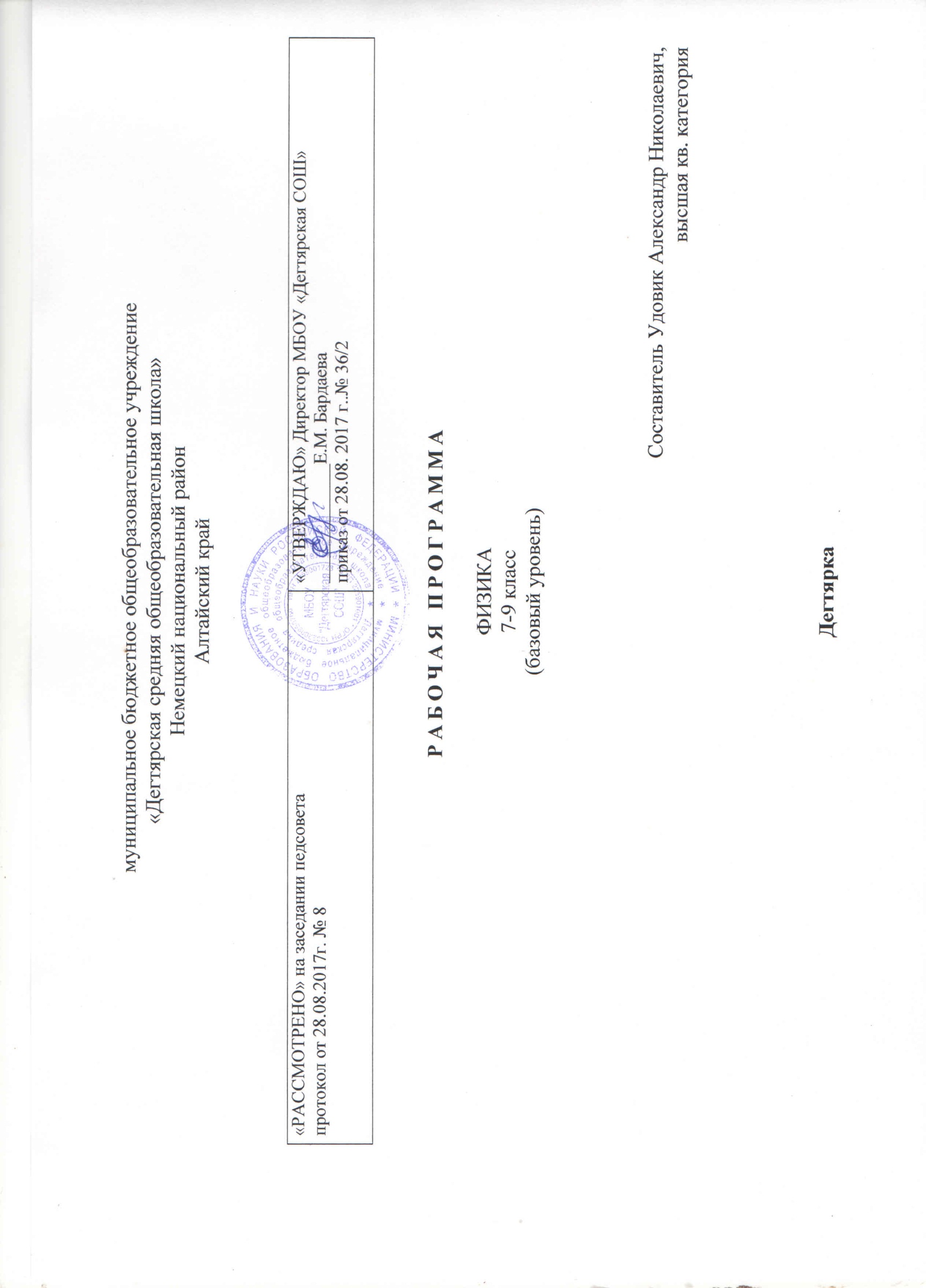 СОДЕРЖАНИЕПояснительная записка																4Планируемые результаты освоения курса													6	Межпредметные понятия														7Регулятивные УУД															7	Познавательные УУД															9	Коммуникативные УУД														10Предметные результаты обучения физике в основной школе.								12Физика и ее роль в познании окружающего мира									12Механические явления														13Тепловые явления														14Электромагнитные явления													14Квантовые явления														15Строение и эволюция Вселенной												15Содержание курса																17Физика и ее роль в познании окружающего мира										17Механические явления															17Тепловые явления															17Электромагнитные явления														18Квантовые явления															18Строение и эволюция Вселенной													19Лабораторные работы																19Учебно-методическое обеспечение														20Содержание курса по годам обучения													21	7 класс																	21	8 класс																	279 класс																	34Календарно-тематическое планирование													42	7 класс																	42	8 класс																	нет9 класс																	нетМатериально-техническое обеспечение													44Лист внесения изменений															70Пояснительная запискаДанная рабочая программа по физике для 7-9 классов соответствует требованиям федерального государственного образовательного стандарта основного общего образования на базовом уровне и разработана на основе:Основной образовательной программы основного общего образования МБОУ «Дегтярская СОШ»Учебного плана на 2017-2018 учебный год МБОУ «Дегтярская СОШ», на основании которого выделено 2 часа в неделюАвторской рабочей программы по физике для 7-9 классов Автор Н.В. Филонович, Е.М. Гутник. Издательство «Дрофа».УМК А. В. Перышкина, Е. М. Гутник (стр. 27).Структура программы соответствует основным требованиям положения МБОУ «Дегтярская СОШ» о рабочей программе (протокол педагогического совета № 8 от 25.08.2016 г)Школьный курс физики – системообразующий для естественно-научных предметов, поскольку физические законы, лежащие в основе мироздания, являются основой содержания курсов химии, биологии, географии и астрономии. Физика вооружает школьников научным методом познания, позволяющим получать объективные знания об окружающем мире.В 7 и 8 классах происходит знакомство с физическими явлениями, методом научного познания, формирование основных физических понятий, приобретение умений измерять физические величины, проводить лабораторный эксперимент по заданной схеме. В 9 классе начинается изучение основных физических законов, лабораторные работы становятся более сложными, школьники учатся планировать эксперимент самостоятельно.Цели изучения физики в основной школе следующие:усвоение учащимися смысла основных понятий и законов физики, взаимосвязи между ними;формирование системы научных знаний о природе, ее фундаментальных законах для построения представления о физической картине мира;систематизация знаний о многообразии объектов и явлений природы, о закономерностях процессов и о законах физики для осознания возможности разумного использования достижений науки в дальнейшем развитии цивилизации;формирование убежденности в познаваемости окружающего мира и достоверности научных методов его изучения;организация экологического мышления и ценностного отношения к природе;развитие познавательных интересов и творческих способностей учащихся, а также интереса к расширению и углублению физических знаний и выбора физики как профильного предмета.Достижение целей обеспечивается решением следующих задач:знакомство учащихся с методом научного познания и методами исследования объектов и явлений природы;приобретение учащимися знаний о механических, тепловых, электромагнитных и квантовых явлениях, физических величинах, характеризующих эти явления;формирование у учащихся умений наблюдать природные явления и выполнять опыты, лабораторные работы и экспериментальные исследования с использованием измерительных приборов, широко применяемых в практической жизни;овладение учащимися такими общенаучными понятиями, как природное явление, эмпирически установленный факт, проблема, гипотеза, теоретический вывод, результат экспериментальной проверки;понимание учащимися отличий научных данных от непроверенной информации, ценности науки для удовлетворения бытовых, производственных и культурных потребностей человека.Данный курс является одним из звеньев в формировании естественно-научных знаний учащихся наряду с химией, биологией, географией. Принцип построения курса – объединение изучаемых фактов вокруг общих физических идей. Это позволило рассматривать отдельные явления и законы как частные случаи более общих положений науки, что способствует пониманию материала, развитию логического мышления, а не простому заучиванию фактов.Изучение строения вещества в 7 классе создает представления о познаваемости явлений, их обусловленности, о возможности непрерывного углубления и пополнения знаний: молекула – атом; строение атома – электрон. Далее эти знания используются при изучении массы, плотности, давления газа, закона Паскаля, объяснении изменения атмосферного давления.В 8 классе продолжается использование знаний о молекулах при изучении тепловых явлений. Сведения по электронной теории вводятся в разделе «Электрические явления». Далее изучаются электромагнитные и световые явления.Курс физики 9 класса расширяет и систематизирует знания по физике, полученные учащимися в 7 и 8 классах, поднимая их на уровень законов.Новым в содержании курса 9 класса является включение астрофизического материала в соответствии с требованиями ФГОС.ПЛАНИРУЕМЫЕ РЕЗУЛЬТАТЫ ОСВОЕНИЯ КУРСАЛичностными результатами обучения физике в основной школе являются:Российская гражданская идентичность (патриотизм, уважение к Отечеству, к прошлому и настоящему многонационального народа России, чувство ответственности и долга перед Родиной, идентификация себя в качестве гражданина России, субъективная значимость использования русского языка и языков народов России, осознание и ощущение личностной сопричастности судьбе российского народа). Осознание этнической принадлежности, знание истории, языка, культуры своего народа, своего края, основ культурного наследия народов России и человечества (идентичность человека с российской многонациональной культурой, сопричастность истории народов и государств, находившихся на территории современной России); интериоризация гуманистических, демократических и традиционных ценностей многонационального российского общества. Осознанное, уважительное и доброжелательное отношение к истории, культуре, религии, традициям, языкам, ценностям народов России и народов мира.Готовность и способность обучающихся к саморазвитию и самообразованию на основе мотивации к обучению и познанию; готовность и способность к осознанному выбору и построению дальнейшей индивидуальной траектории образования на базе ориентировки в мире профессий и профессиональных предпочтений, с учетом устойчивых познавательных интересов.Развитое моральное сознание и компетентность в решении моральных проблем на основе личностного выбора, формирование нравственных чувств и нравственного поведения, осознанного и ответственного отношения к собственным поступкам (способность к нравственному самосовершенствованию; веротерпимость, уважительное отношение к религиозным чувствам, взглядам людей или их отсутствию; знание основных норм морали, нравственных, духовных идеалов, хранимых в культурных традициях народов России, готовность на их основе к сознательному самоограничению в поступках, поведении, расточительном потребительстве; сформированность представлений об основах светской этики, культуры традиционных религий, их роли в развитии культуры и истории России и человечества, в становлении гражданского общества и российской государственности; понимание значения нравственности, веры и религии в жизни человека, семьи и общества). Сформированность ответственного отношения к учению; уважительного отношения к труду, наличие опыта участия в социально значимом труде. Осознание значения семьи в жизни человека и общества, принятие ценности семейной жизни, уважительное и заботливое отношение к членам своей семьи.Сформированность целостного мировоззрения, соответствующего современному уровню развития науки и общественной практики, учитывающего социальное, культурное, языковое, духовное многообразие современного мира.Осознанное, уважительное и доброжелательное отношение к другому человеку, его мнению, мировоззрению, культуре, языку, вере, гражданской позиции. Готовность и способность вести диалог с другими людьми и достигать в нем взаимопонимания (идентификация себя как полноправного субъекта общения, готовность к конструированию образа партнера по диалогу, готовность к конструированию образа допустимых способов диалога, готовность к конструированию процесса диалога как конвенционирования интересов, процедур, готовность и способность к ведению переговоров).Освоенность социальных норм, правил поведения, ролей и форм социальной жизни в группах и сообществах. Участие в школьном самоуправлении и общественной жизни в пределах возрастных компетенций с учетом региональных, этнокультурных, социальных и экономических особенностей (формирование готовности к участию в процессе упорядочения социальных связей и отношений, в которые включены и которые формируют сами учащиеся; включенность в непосредственное гражданское участие, готовность участвовать в жизнедеятельности подросткового общественного объединения, продуктивно взаимодействующего с социальной средой и социальными институтами; идентификация себя в качестве субъекта социальных преобразований, освоение компетентностей в сфере организаторской деятельности; интериоризация ценностей созидательного отношения к окружающей действительности, ценностей социального творчества, ценности продуктивной организации совместной деятельности, самореализации в группе и организации, ценности «другого» как равноправного партнера, формирование компетенций анализа, проектирования, организации деятельности, рефлексии изменений, способов взаимовыгодного сотрудничества, способов реализации собственного лидерского потенциала).Сформированность ценности здорового и безопасного образа жизни; интериоризация правил индивидуального и коллективного безопасного поведения в чрезвычайных ситуациях, угрожающих жизни и здоровью людей, правил поведения на транспорте и на дорогах.Развитость эстетического сознания через освоение художественного наследия народов России и мира, творческой деятельности эстетического характера (способность понимать художественные произведения, отражающие разные этнокультурные традиции; сформированность основ художественной культуры обучающихся как части их общей духовной культуры, как особого способа познания жизни и средства организации общения; эстетическое, эмоционально-ценностное видение окружающего мира; способность к эмоционально-ценностному освоению мира, самовыражению и ориентации в художественном и нравственном пространстве культуры; уважение к истории культуры своего Отечества, выраженной в том числе в понимании красоты человека; потребность в общении с художественными произведениями, сформированность активного отношения к традициям художественной культуры как смысловой, эстетической и личностно-значимой ценности).Сформированность основ экологической культуры, соответствующей современному уровню экологического мышления, наличие опыта экологически ориентированной рефлексивно-оценочной и практической деятельности в жизненных ситуациях (готовность к исследованию природы, к занятиям сельскохозяйственным трудом, к художественно-эстетическому отражению природы, к занятиям туризмом, в том числе экотуризмом, к осуществлению природоохранной деятельности).Метапредметные результаты обучения физике в основной школе включают межпредметные понятия и универсальные учебные действия (регулятивные, познавательные, коммуникативные).Межпредметные понятияУсловием формирования межпредметных понятий, таких, как система, факт, закономерность, феномен, анализ, синтез является овладение обучающимися основами читательской компетенции, приобретение навыков работы с информацией, участие в проектной деятельности. В основной школе продолжается работа по формированию и развитию основ читательской компетенции. Обучающиеся овладеют чтением как средством осуществления своих дальнейших планов: продолжения образования и самообразования, осознанного планирования своего актуального и перспективного круга чтения, в том числе досугового, подготовки к трудовой и социальной деятельности. У выпускников будет сформирована потребность в систематическом чтении как средстве познания мира и себя в этом мире, гармонизации отношений человека и общества, создании образа «потребного будущего».При изучении физики обучающиеся усовершенствуют приобретенные навыки работы с информацией и пополнят их. Они смогут работать с текстами, преобразовывать и интерпретировать содержащуюся в них информацию, в том числе:систематизировать, сопоставлять, анализировать, обобщать и интерпретировать информацию, содержащуюся в готовых информационных объектах;выделять главную и избыточную информацию, выполнять смысловое свертывание выделенных фактов, мыслей; представлять информацию в сжатой словесной форме (в виде плана или тезисов) и в наглядно-символической форме (в виде таблиц, графических схем и диаграмм, карт понятий – концептуальных диаграмм, опорных конспектов);заполнять и дополнять таблицы, схемы, диаграммы, тексты.В ходе изучения физики обучающиеся приобретут опыт проектной деятельности как особой формы учебной работы, способствующей воспитанию самостоятельности, инициативности, ответственности, повышению мотивации и эффективности учебной деятельности; в ходе реализации исходного замысла на практическом уровне овладеют умением выбирать адекватные стоящей задаче средства, принимать решения, в том числе и в ситуациях неопределенности. Они получат возможность развить способность к разработке нескольких вариантов решений, к поиску нестандартных решений, поиску и осуществлению наиболее приемлемого решения.Регулятивные УУДУмение самостоятельно определять цели обучения, ставить и формулировать новые задачи в учебе и познавательной деятельности, развивать мотивы и интересы своей познавательной деятельности. Обучающийся сможет:анализировать существующие и планировать будущие образовательные результаты;идентифицировать собственные проблемы и определять главную проблему;выдвигать версии решения проблемы, формулировать гипотезы, предвосхищать конечный результат;ставить цель деятельности на основе определенной проблемы и существующих возможностей;формулировать учебные задачи как шаги достижения поставленной цели деятельности;обосновывать целевые ориентиры и приоритеты ссылками на ценности, указывая и обосновывая логическую последовательность шагов.Умение самостоятельно планировать пути достижения целей, в том числе альтернативные, осознанно выбирать наиболее эффективные способы решения учебных и познавательных задач. Обучающийся сможет:определять необходимые действие(я) в соответствии с учебной и познавательной задачей и составлять алгоритм их выполнения;обосновывать и осуществлять выбор наиболее эффективных способов решения учебных и познавательных задач;определять/находить, в том числе из предложенных вариантов, условия для выполнения учебной и познавательной задачи;выстраивать жизненные планы на краткосрочное будущее (заявлять целевые ориентиры, ставить адекватные им задачи и предлагать действия, указывая и обосновывая логическую последовательность шагов);выбирать из предложенных вариантов и самостоятельно искать средства/ресурсы для решения задачи/достижения цели;составлять план решения проблемы (выполнения проекта, проведения исследования);определять потенциальные затруднения при решении учебной и познавательной задачи и находить средства для их устранения;описывать свой опыт, оформляя его для передачи другим людям в виде технологии решения практических задач определенного класса;планировать и корректировать свою индивидуальную образовательную траекторию.Умение соотносить свои действия с планируемыми результатами, осуществлять контроль своей деятельности в процессе достижения результата, определять способы действий в рамках предложенных условий и требований, корректировать свои действия в соответствии с изменяющейся ситуацией. Обучающийся сможет:определять совместно с педагогом и сверстниками критерии планируемых результатов и критерии оценки своей учебной деятельности;систематизировать (в том числе выбирать приоритетные) критерии планируемых результатов и оценки своей деятельности;отбирать инструменты для оценивания своей деятельности, осуществлять самоконтроль своей деятельности в рамках предложенных условий и требований;оценивать свою деятельность, аргументируя причины достижения или отсутствия планируемого результата;находить достаточные средства для выполнения учебных действий в изменяющейся ситуации и/или при отсутствии планируемого результата;работая по своему плану, вносить коррективы в текущую деятельность на основе анализа изменений ситуации для получения запланированных характеристик продукта/результата;устанавливать связь между полученными характеристиками продукта и характеристиками процесса деятельности и по завершении деятельности предлагать изменение характеристик процесса для получения улучшенных характеристик продукта;сверять свои действия с целью и, при необходимости, исправлять ошибки самостоятельно.Умение оценивать правильность выполнения учебной задачи, собственные возможности ее решения. Обучающийся сможет:определять критерии правильности (корректности) выполнения учебной задачи;анализировать и обосновывать применение соответствующего инструментария для выполнения учебной задачи;свободно пользоваться выработанными критериями оценки и самооценки, исходя из цели и имеющихся средств, различая результат и способы действий;оценивать продукт своей деятельности по заданным и/или самостоятельно определенным критериям в соответствии с целью деятельности;обосновывать достижимость цели выбранным способом на основе оценки своих внутренних ресурсов и доступных внешних ресурсов;фиксировать и анализировать динамику собственных образовательных результатов.Владение основами самоконтроля, самооценки, принятия решений и осуществления осознанного выбора в учебной и познавательной деятельности. Обучающийся сможет:наблюдать и анализировать собственную учебную и познавательную деятельность и деятельность других обучающихся в процессе взаимопроверки;соотносить реальные и планируемые результаты индивидуальной образовательной деятельности и делать выводы;принимать решение в учебной ситуации и нести за него ответственность;самостоятельно определять причины своего успеха или неуспеха и находить способы выхода из ситуации неуспеха;ретроспективно определять, какие действия по решению учебной задачи или параметры этих действий привели к получению имеющегося продукта учебной деятельности;демонстрировать приемы регуляции психофизиологических/эмоциональных состояний для достижения эффекта успокоения (устранения эмоциональной напряженности), эффекта восстановления (ослабления проявлений утомления), эффекта активизации (повышения психофизиологической реактивности).Познавательные УУДУмение определять понятия, создавать обобщения, устанавливать аналогии, классифицировать, самостоятельно выбирать основания и критерии для классификации, устанавливать причинно-следственные связи, строить логическое рассуждение, умозаключение (индуктивное, дедуктивное, по аналогии) и делать выводы. Обучающийся сможет:подбирать слова, соподчиненные ключевому слову, определяющие его признаки и свойства;выстраивать логическую цепочку, состоящую из ключевого слова и соподчиненных ему слов;выделять общий признак двух или нескольких предметов или явлений и объяснять их сходство;объединять предметы и явления в группы по определенным признакам, сравнивать, классифицировать и обобщать факты и явления;выделять явление из общего ряда других явлений;определять обстоятельства, которые предшествовали возникновению связи между явлениями, из этих обстоятельств выделять определяющие, способные быть причиной данного явления, выявлять причины и следствия явлений;строить рассуждение от общих закономерностей к частным явлениям и от частных явлений к общим закономерностям;строить рассуждение на основе сравнения предметов и явлений, выделяя при этом общие признаки;излагать полученную информацию, интерпретируя ее в контексте решаемой задачи;самостоятельно указывать на информацию, нуждающуюся в проверке, предлагать и применять способ проверки достоверности информации;вербализовать эмоциональное впечатление, оказанное на него источником;объяснять явления, процессы, связи и отношения, выявляемые в ходе познавательной и исследовательской деятельности (приводить объяснение с изменением формы представления; объяснять, детализируя или обобщая; объяснять с заданной точки зрения);выявлять и называть причины события, явления, в том числе возможные / наиболее вероятные причины, возможные последствия заданной причины, самостоятельно осуществляя причинно-следственный анализ;делать вывод на основе критического анализа разных точек зрения, подтверждать вывод собственной аргументацией или самостоятельно полученными данными.Умение создавать, применять и преобразовывать знаки и символы, модели и схемы для решения учебных и познавательных задач. Обучающийся сможет:обозначать символом и знаком предмет и/или явление;определять логические связи между предметами и/или явлениями, обозначать данные логические связи с помощью знаков в схеме;создавать абстрактный или реальный образ предмета и/или явления;строить модель/схему на основе условий задачи и/или способа ее решения;создавать вербальные, вещественные и информационные модели с выделением существенных характеристик объекта для определения способа решения задачи в соответствии с ситуацией;преобразовывать модели с целью выявления общих законов, определяющих данную предметную область;переводить сложную по составу (многоаспектную) информацию из графического или формализованного (символьного) представления в текстовое, и наоборот;строить схему, алгоритм действия, исправлять или восстанавливать неизвестный ранее алгоритм на основе имеющегося знания об объекте, к которому применяется алгоритм;строить доказательство: прямое, косвенное, от противного;анализировать/рефлексировать опыт разработки и реализации учебного проекта, исследования (теоретического, эмпирического) на основе предложенной проблемной ситуации, поставленной цели и/или заданных критериев оценки продукта/ результата.Смысловое чтение. Обучающийся сможет:находить в тексте требуемую информацию (в соответствии с целями своей деятельности);ориентироваться в содержании текста, понимать целостный смысл текста, структурировать текст;устанавливать взаимосвязь описанных в тексте событий, явлений, процессов;резюмировать главную идею текста;критически оценивать содержание и форму текста.Формирование и развитие экологического мышления, умение применять его в познавательной, коммуникативной, социальной практике и профессиональной ориентации. Обучающийся сможет:определять свое отношение к природной среде;анализировать влияние экологических факторов на среду обитания живых организмов;проводить причинный и вероятностный анализ экологических ситуаций;прогнозировать изменения ситуации при смене действия одного фактора на действие другого фактора;распространять экологические знания и участвовать в практических делах по защите окружающей среды;выражать свое отношение к природе через рисунки, сочинения, модели, проектные работы.Развитие мотивации к овладению культурой активного использования словарей и других поисковых систем. Обучающийся сможет:определять необходимые ключевые поисковые слова и запросы;осуществлять взаимодействие с электронными поисковыми системами, словарями;формировать множественную выборку из поисковых источников для объективизации результатов поиска;соотносить полученные результаты поиска со своей деятельностью.Коммуникативные УУДУмение организовывать учебное сотрудничество и совместную деятельность с учителем и сверстниками; работать индивидуально и в группе: находить общее решение и разрешать конфликты на основе согласования позиций и учета интересов; формулировать, аргументировать и отстаивать свое мнение. Обучающийся сможет:определять возможные роли в совместной деятельности;играть определенную роль в совместной деятельности;принимать позицию собеседника, понимая позицию другого, различать в его речи: мнение (точку зрения), доказательство (аргументы), факты; гипотезы, аксиомы, теории;определять свои действия и действия партнера, которые способствовали или препятствовали продуктивной коммуникации;строить позитивные отношения в процессе учебной и познавательной деятельности;корректно и аргументированно отстаивать свою точку зрения, в дискуссии уметь выдвигать контраргументы, перефразировать свою мысль (владение механизмом эквивалентных замен);критически относиться к собственному мнению, с достоинством признавать ошибочность своего мнения (если оно таково) и корректировать его;предлагать альтернативное решение в конфликтной ситуации;выделять общую точку зрения в дискуссии;договариваться о правилах и вопросах для обсуждения в соответствии с поставленной перед группой задачей;организовывать учебное взаимодействие в группе (определять общие цели, распределять роли, договариваться друг с другом и т. д.);устранять в рамках диалога разрывы в коммуникации, обусловленные непониманием/неприятием со стороны собеседника задачи, формы или содержания диалога.Умение осознанно использовать речевые средства в соответствии с задачей коммуникации для выражения своих чувств, мыслей и потребностей для планирования и регуляции своей деятельности; владение устной и письменной речью, монологической контекстной речью. Обучающийся сможет:определять задачу коммуникации и в соответствии с ней отбирать речевые средства;отбирать и использовать речевые средства в процессе коммуникации с другими людьми (диалог в паре, в малой группе и т. д.);представлять в устной или письменной форме развернутый план собственной деятельности;соблюдать нормы публичной речи, регламент в монологе и дискуссии в соответствии с коммуникативной задачей;высказывать и обосновывать мнение (суждение) и запрашивать мнение партнера в рамках диалога;принимать решение в ходе диалога и согласовывать его с собеседником;создавать письменные «клишированные» и оригинальные тексты с использованием необходимых речевых средств;использовать вербальные средства (средства логической связи) для выделения смысловых блоков своего выступления;использовать невербальные средства или наглядные материалы, подготовленные/отобранные под руководством учителя;делать оценочный вывод о достижении цели коммуникации непосредственно после завершения коммуникативного контакта и обосновывать его.Формирование и развитие компетентности в области использования информационно-коммуникационных технологий (далее – ИКТ). Обучающийся сможет:целенаправленно искать и использовать информационные ресурсы, необходимые для решения учебных и практических задач с помощью средств ИКТ;выбирать, строить и использовать адекватную информационную модель для передачи своих мыслей средствами естественных и формальных языков в соответствии с условиями коммуникации;выделять информационный аспект задачи, оперировать данными, использовать модель решения задачи;использовать компьютерные технологии (включая выбор адекватных задаче инструментальных программно-аппаратных средств и сервисов) для решения информационных и коммуникационных учебных задач, в том числе: вычисление, написание писем, сочинений, докладов, рефератов, создание презентаций и др.;использовать информацию с учетом этических и правовых норм;создавать информационные ресурсы разного типа и для разных аудиторий, соблюдать информационную гигиену и правила информационной безопасности.Предметные результаты обучения физики в основной школеВыпускник научится: соблюдать правила безопасности и охраны труда при работе с учебным и лабораторным оборудованием;понимать смысл основных физических терминов: физическое тело, физическое явление, физическая величина, единицы измерения;распознавать проблемы, которые можно решить при помощи физических методов; анализировать отдельные этапы проведения исследований и интерпретировать результаты наблюдений и опытов;ставить опыты по исследованию физических явлений или физических свойств тел без использования прямых измерений; при этом формулировать проблему/задачу учебного эксперимента; собирать установку из предложенного оборудования; проводить опыт и формулировать выводы. Примечание. При проведении исследования физических явлений измерительные приборы используются лишь как датчики измерения физических величин. Записи показаний прямых измерений в этом случае не требуется;понимать роль эксперимента в получении научной информации;проводить прямые измерения физических величин: время, расстояние, масса тела, объем, сила, температура, атмосферное давление, влажность воздуха, напряжение, сила тока, радиационный фон (с использованием дозиметра); при этом выбирать оптимальный способ измерения и использовать простейшие методы оценки погрешностей измерений;проводить исследование зависимостей физических величин с использованием прямых измерений: при этом конструировать установку, фиксировать результаты полученной зависимости физических величин в виде таблиц и графиков, делать выводы по результатам исследования;проводить косвенные измерения физических величин: при выполнении измерений собирать экспериментальную установку, следуя предложенной инструкции, вычислять значение величины и анализировать полученные результаты с учетом заданной точности измерений;анализировать ситуации практико-ориентированного характера, узнавать в них проявление изученных физических явлений или закономерностей и применять имеющиеся знания для их объяснения;понимать принципы действия машин, приборов и технических устройств, условия их безопасного использования в повседневной жизни;использовать при выполнении учебных задач научно-популярную литературу о физических явлениях, справочные материалы, ресурсы Интернета.Физика и ее роль в познании окружающего мираПредметными результатами освоения темы являются:понимание физических терминов: тело, вещество, материя;умение проводить наблюдения физических явлений;измерять физические величины: расстояние, промежуток времени, температуру;определять цену деления шкалы прибора с учетом погрешности измерения;понимание роли ученых нашей страны в развитии современной физики и влиянии на технический и социальный прогресс.Механические явленияПредметными результатами освоения темы являются: понимание и способность объяснять физические явления: механическое движение, равномерное и неравномерное движение, инерция, всемирное тяготение, равновесие тел, превращение одного вида механической энергии в другой, атмосферное давление, давление жидкостей, газов и твердых тел, плавание тел, воздухоплавание, расположение уровня жидкости в сообщающихся сосудах, существование воздушной оболочки Земли, способы уменьшения и увеличения давления;понимание и способность описывать и объяснять физические явления: поступательное движение, смена дня и ночи на Земле, свободное падение тел, невесомость, движение по окружности с постоянной по модулю скоростью, колебания математического и пружинного маятников, резонанс (в том числе звуковой), механические волны, длина волны, отражение звука, эхо;знание и способность давать определения/описания физических понятий: относительность движения, первая космическая скорость, реактивное движение; физических моделей: материальная точка, система отсчета; физических величин: перемещение, скорость равномерного прямолинейного движения, мгновенная скорость и ускорение при равноускоренном прямолинейном движении, скорость и центростремительное ускорение при равномерном движении тела по окружности, импульс;умение измерять: скорость, мгновенную скорость и ускорение при равноускоренном прямолинейном движении, центростремительное ускорение при равномерном движении по окружности, массу, силу, вес, силу трения скольжения, силу трения качения, объем, плотность тела, равнодействующую сил, действующих на тело, механическую работу, мощность, плечо силы, момент силы, КПД, потенциальную и кинетическую энергию, атмосферное давление, давление жидкости на дно и стенки сосуда, силу Архимеда;владение экспериментальными методами исследования зависимости: пройденного пути от времени, удлинения пружины от приложенной силы, силы тяжести тела от его массы, силы трения скольжения от площади соприкосновения тел и силы, прижимающей тело к поверхности (нормального давления), силы Архимеда от объема вытесненной телом воды, условий плавания тела в жидкости от действия силы тяжести и силы Архимеда, зависимости периода и частоты колебаний маятника от длины его нити;владение экспериментальными методами исследования при определении соотношения сил и плеч, для равновесия рычага;понимание смысла основных физических законов: законы Ньютона, закон всемирного тяготения, закон Гука, закон сохранения импульса, закон сохранения энергии, закон Паскаля, закон Архимеда и умение применять их на практике;владение способами выполнения расчетов при нахождении: скорости (средней скорости), пути, времени, силы тяжести, веса тела, плотности тела, объема, массы, силы упругости, равнодействующей сил, действующих на тело, механической работы, мощности, условия равновесия сил на рычаге, момента силы, КПД, кинетической и потенциальной энергии, давления, давления жидкости на дно и стенки сосуда, силы Архимеда в соответствии с поставленной задачей на основании использования законов физики;умение находить связь между физическими величинами: силой тяжести и массой тела, скорости со временем и путем, плотности тела с его массой и объемом, силой тяжести и весом тела;умение переводить физические величины из несистемных в СИ и наоборот;понимание принципов действия динамометра, весов, встречающихся в повседневной жизни, рычага, блока, наклонной плоскости, барометра-анероида, манометра, поршневого жидкостного насоса, гидравлического пресса и способов обеспечения безопасности при их использовании;умение приводить примеры технических устройств и живых организмов, в основе перемещения которых лежит принцип реактивного движения; знание и умение объяснять устройство и действие космических ракет-носителей;умение использовать полученные знания в повседневной жизни (быт, экология, охрана окружающей среды).Тепловые явленияПредметными результатами освоения темы являются:понимание и способность объяснять физические явления: диффузия, большая сжимаемость газов, малая сжимаемость жидкостей и твердых тел, конвекция, излучение, теплопроводность, изменение внутренней энергии тела в результате теплопередачи или работы внешних сил, испарение (конденсация) и плавление (отвердевание) вещества, охлаждение жидкости при испарении, кипение, выпадение росы;владение экспериментальными методами исследования при определении размеров малых тел, зависимости относительной влажности воздуха от давления водяного пара, содержащегося в воздухе при данной температуре; давления насыщенного водяного пара; определения удельной теплоемкости вещества;понимание причин броуновского движения, смачивания и несмачивания тел; различия в молекулярном строении твердых тел, жидкостей и газов;понимание принципов действия конденсационного и волосного гигрометров, психрометра, двигателя внутреннего сгорания, паровой турбины и способов обеспечения безопасности при их использовании;умение измерять: температуру, количество теплоты, удельную теплоемкость вещества, удельную теплоту плавления вещества, влажность воздуха;понимание смысла закона сохранения и превращения энергии в механических и тепловых процессах и умение применять его на практике;овладение способами выполнения расчетов для нахождения: удельной теплоемкости, количества теплоты, необходимого для нагревания тела или выделяемого им при охлаждении, удельной теплоты сгорания топлива, удельной теплоты плавления, влажности воздуха, удельной теплоты парообразования и конденсации, КПД теплового двигателя;умение пользоваться СИ и переводить единицы измерения физических величин в кратные и дольные единицы;умение использовать полученные знания в повседневной жизни (быт, экология, охрана окружающей среды).Электромагнитные явленияПредметными результатами освоения темы являются:понимание и способность объяснять физические явления: электризация тел, нагревание проводников электрическим током, электрический ток в металлах, электрические явления с позиции строения атома, действия электрического тока, намагниченность железа и стали, взаимодействие магнитов, взаимодействие проводника с током и магнитной стрелки, действие магнитного поля на проводник с током, прямолинейное распространение света, образование тени и полутени, отражение и преломление света;понимание и способность описывать и объяснять физические явления/процессы: электромагнитная индукция, самоиндукция, преломление света, дисперсия света, поглощение и испускание света атомами, возникновение линейчатых спектров испускания и поглощения;знание и способность давать определения/описания физических понятий: магнитное поле, линии магнитной индукции, однородное и неоднородное магнитное поле, магнитный поток, переменный электрический ток, электромагнитное поле, электромагнитные волны, электромагнитные колебания, радиосвязь, видимый свет; физических величин: магнитная индукция, индуктивность, период, частота и амплитуда электромагнитных колебаний, показатели преломления света;знание формулировок, понимание смысла и умение применять закон преломления света и правило Ленца, квантовых постулатов Бора;понимание смысла основных физических законов и умение применять их на практике: закон сохранения электрического заряда, закон Ома для участка цепи, закон Джоуля – Ленца, закон отражения света, закон преломления света, закон прямолинейного распространения света;умение измерять: силу электрического тока, электрическое напряжение, электрический заряд, электрическое сопротивление, фокусное расстояние собирающей линзы, оптическую силу линзы;владение экспериментальными методами исследования зависимости: силы тока на участке цепи от электрического напряжения, электрического сопротивления проводника от его длины, площади поперечного сечения и материала, зависимости магнитного действия катушки от силы тока в цепи, изображения от расположения лампы на различных расстояниях от линзы, угла отражения от угла падения света на зеркало;понимание принципа действия электроскопа, электрометра, гальванического элемента, аккумулятора, фонарика, реостата, конденсатора, лампы накаливания и способов обеспечения безопасности при их использовании;знание назначения, устройства и принципа действия технических устройств: электромеханический индукционный генератор переменного тока, трансформатор, колебательный контур, детектор, спектроскоп, спектрограф;различать фокус линзы, мнимый фокус и фокусное расстояние линзы, оптическую силу линзы и оптическую ось линзы, собирающую и рассеивающую линзы, изображения, даваемые собирающей и рассеивающей линзой;владение способами выполнения расчетов для нахождения: силы тока, напряжения, сопротивления при параллельном и последовательном соединении проводников, удельного сопротивления проводника, работы и мощности электрического тока, количества теплоты, выделяемого проводником с током, емкости конденсатора, работы электрического поля конденсатора, энергии конденсатора;понимание сути метода спектрального анализа и его возможностей;умение использовать полученные знания в повседневной жизни (экология, быт, охрана окружающей среды, техника безопасности).Квантовые явленияПредметными результатами освоения темы являются:понимание и способность описывать и объяснять физические явления: радиоактивность, ионизирующие излучения;знание и способность давать определения/описания физических понятий: радиоактивность, альфа-, бета- и гамма- частицы; физических моделей: модели строения атомов, предложенные Д. Томсоном и Э. Резерфордом; протонно-нейтронная модель атомного ядра, модель процесса деления ядра атома урана; физических величин: поглощенная доза излучения, коэффициент качества, эквивалентная доза, период полураспада;умение приводить примеры и объяснять устройство и принцип действия технических устройств и установок: счетчик Гейгера, камера Вильсона, пузырьковая камера, ядерный реактор на медленных нейтронах;умение измерять мощность дозы радиоактивного излучения бытовым дозиметром;знание формулировок, понимание смысла и умение применять: закон сохранения массового числа, закон сохранения заряда, закон радиоактивного распада, правило смещения;владение экспериментальными методами исследования в процессе изучения зависимости мощности излучения продуктов распада радона от времени;понимание сути экспериментальных методов исследования частиц;умение использовать полученные знания в повседневной жизни (быт, экология, охрана окружающей среды, техника безопасности и др.).Строение и эволюция ВселеннойПредметными результатами освоения темы являются:представление о составе, строении, происхождении и возрасте Солнечной системы;умение применять физические законы для объяснения движения планет Солнечной системы;знание и способность давать определения/описания физических понятий: геоцентрическая и гелиоцентрическая системы мира;объяснение сути эффекта Х. Доплера; знание формулировки и объяснение сути закона Э. Хаббла;знание, что существенными параметрами, отличающими звезды от планет, являются их массы и источники энергии (термоядерные реакции в недрах звезд и радиоактивные в недрах планет), что закон Э. Хаббла явился экспериментальным подтверждением модели нестационарной Вселенной, открытой А. А. Фридманом;сравнивать физические и орбитальные параметры планет земной группы с соответствующими параметрами планет-гигантов и находить в них общее и различное.Выпускник получит возможность научиться:осознавать ценность научных исследований, роль физики в расширении представлений об окружающем мире и ее вклад в улучшение качества жизни;использовать приемы построения физических моделей, поиска и формулировки доказательств выдвинутых гипотез и теоретических выводов на основе эмпирически установленных фактов;сравнивать точность измерения физических величин по величине их относительной погрешности при проведении прямых измерений;самостоятельно проводить косвенные измерения и исследования физических величин с использованием различных способов измерения физических величин, выбирать средства измерения с учетом необходимой точности измерений, обосновывать выбор способа измерения, адекватного поставленной задаче, проводить оценку достоверности полученных результатов;воспринимать информацию физического содержания в научно-популярной литературе и средствах массовой информации, критически оценивать полученную информацию, анализируя ее содержание и данные об источнике информации;создавать собственные письменные и устные сообщения о физических явлениях на основе нескольких источников информации, сопровождать выступление презентацией, учитывая особенности аудитории сверстников.Обеспечить достижение планируемых результатов освоения основной образовательной программы, создать основу для самостоятельного успешного усвоения обучающимися новых знаний, умений, видов и способов деятельности должен системно-деятельностный подход. В соответствии с этим подходом именно активность обучающихся признается основой достижения развивающих целей образования – знания не передаются в готовом виде, а добываются учащимися в процессе познавательной деятельности.Одним из путей повышения мотивации и эффективности учебной деятельности в основной школе является включение учащихся в учебно-исследовательскую и проектную деятельность, которая имеет следующие особенности:цели и задачи этих видов деятельности учащихся определяются как их личностными мотивами, так и социальными. Это означает, что такая деятельность должна быть направлена не только на повышение компетентности подростков в предметной области определенных учебных дисциплин, не только на развитие их способностей, но и на создание продукта, имеющего значимость для других;учебно-исследовательская и проектная деятельность должна быть организована таким образом, чтобы учащиеся смогли реализовать свои потребности в общении со значимыми, референтными группами одноклассников, учителей и т. д.. Строя различного рода отношения в ходе целенаправленной, поисковой, творческой и продуктивной деятельности, подростки овладевают нормами взаимоотношений с разными людьми, умениями переходить от одного вида общения к другому, приобретают навыки индивидуальной самостоятельной работы и сотрудничества в коллективе;организация учебно-исследовательских и проектных работ школьников обеспечивает сочетание различных видов познавательной деятельности. В этих видах деятельности могут быть востребованы практически любые способности подростков, реализованы личные пристрастия к тому или иному виду деятельности.СОДЕРЖАНИЕ КУРСАФизика и ее роль в познании окружающего мираФизика — наука о природе. Физические тела и явления. Физические свойства тел. Наблюдение и описание физических явлений. Физический эксперимент. Моделирование явлений и объектов природы. Физические величины. Измерения физических величин: длины, времени, температуры. Физические приборы. Международная система единиц. Точность и погрешность измерений. Физические законы и закономерности. Физика и техника. Научный метод познания. Роль физики в формировании естественно-научной грамотности.Механические явленияМеханическое движение. Материальная точка как модель физического тела. Относительность механического движения. Геоцентрическая и гелиоцентрическая системы мира. Система отсчета. Физические величины, необходимые для описания движения, и взаимосвязь между ними (путь, перемещение, скорость, ускорение, время движения). Равномерное и равноускоренное прямолинейное движение. Графики зависимости кинематических величин от времени при равномерном и равноускоренном движении. Равномерное движение по окружности. Инерция. Инертность тел. Взаимодействие тел. Масса тела. Измерение массы тела. Плотность вещества. Сила. Единицы силы. Инерциальная система отсчета. Законы Ньютона. Свободное падение тел. Сила тяжести. Закон всемирного тяготения. Искусственные спутники Земли. Сила упругости. Закон Гука. Вес тела. Невесомость. Связь между силой тяжести и массой тела. Сила тяжести на других планетах. Динамометр. Сложение двух сил, направленных по одной прямой. Равнодействующая сил. Сила трения. Трение скольжения. Трение покоя. Трение в природе и технике. Искусственные спутники Земли. Первая космическая скорость.Импульс. Закон сохранения импульса. Реактивное движение. Механическая работа. Мощность. Энергия. Потенциальная и кинетическая энергия. Превращение одного вида механической энергии в другой. Закон сохранения полной механической энергии.Простые механизмы. Условия равновесия твердого тела, имеющего закрепленную ось движения. Момент силы. Центр тяжести тела. Рычаг. Равновесие сил на рычаге. Рычаги в технике, быту и природе. Подвижные и неподвижные блоки. Равенство работ при использовании простых механизмов («золотое правило» механики). Виды равновесия. Коэффициент полезного действия механизма.Давление. Давление твердых тел. Единицы измерения давления. Способы изменения давления. Давление газа. Объяснение давления газа на основе молекулярно-кинетических представлений. Передача давления газами и жидкостями. Закон Паскаля. Давление жидкости на дно и стенки сосуда. Сообщающиеся сосуды. Атмосферное давление. Методы измерения атмосферного давления. Опыт Торричелли. Барометр-анероид, манометр. Атмосферное давление на различных высотах. Гидравлические механизмы (пресс, насос). Поршневой жидкостный насос. Давление жидкости и газа на погруженное в них тело. Закон Архимеда. Условия плавания тел. Плавание тел и судов. Воздухоплавание.Колебательное движение. Колебания груза на пружине. Свободные колебания. Колебательная система. Маятник. Амплитуда, период, частота колебаний. Гармонические колебания. Превращение энергии при колебательном движении. Затухающие колебания. Вынужденные колебания. Резонанс. Распространение колебаний в упругих средах. Поперечные и продольные волны. Длина волны. Связь длины волны со скоростью ее распространения и периодом (частотой). Звуковые волны. Скорость звука. Высота, тембр и громкость звука. Эхо. Звуковой резонанс.Тепловые явленияСтроение вещества. Атомы и молекулы. Опыты, доказывающие атомное строение вещества. Тепловое движение атомов и молекул. Броуновское движение. Диффузия в газах, жидкостях и твердых телах. Взаимодействие частиц вещества. Агрегатные состояния вещества. Модели строения твердых тел, жидкостей и газов. Объяснение свойств газов, жидкостей и твердых тел на основе молекулярно-кинетических представлений.Тепловое движение. Тепловое равновесие. Температура. Внутренняя энергия. Работа и теплопередача. Теплопроводность. Конвекция. Излучение. Примеры теплопередачи в природе и технике. Количество теплоты. Удельная теплоемкость. Расчет количества теплоты при теплообмене. Удельная теплота сгорания топлива. Закон сохранения и превращения энергии в механических и тепловых процессах. Плавление и отвердевание кристаллических тел. Удельная теплота плавления. Испарение и конденсация. Кипение. Зависимость температуры кипения от давления. Удельная теплота парообразования. Влажность воздуха. Объяснение изменения агрегатного состояния вещества на основе молекулярно-кинетических представлений. Работа газа при расширении. Преобразование энергии в тепловых машинах. Двигатель внутреннего сгорания. Паровая турбина. КПД теплового двигателя. Экологические проблемы использования тепловых машин.Электромагнитные явленияЭлектризация физических тел. Два рода электрических зарядов. Взаимодействие заряженных тел. Делимость электрического заряда. Электрон. Закон сохранения электрического заряда. Проводники, диэлектрики и полупроводники. Электроскоп. Электрическое поле как особый вид материи. Строение атома. Напряженность электрического поля. Действие электрического поля на электрические заряды. Конденсатор. Энергия электрического поля конденсатора.Электрический ток. Источники тока. Электрическая цепь и ее составные части. Направление и действия электрического тока. Носители электрических зарядов в металлах. Сила тока. Электрическое напряжение. Электрическое сопротивление проводников. Единицы сопротивления. Зависимость силы тока от напряжения. Закон Ома для участка цепи. Удельное сопротивление. Реостаты. Последовательное и параллельное соединение проводников. Работа электрического поля по перемещению электрических зарядов. Мощность электрического тока. Нагревание проводников электрическим током. Закон Джоуля-Ленца. Электрические нагревательные и осветительные приборы. Короткое замыкание. Правила безопасности при работе с электроприборами.Опыт Эрстеда. Магнитное поле. Индукция магнитного поля. Магнитное поле прямого тока. Магнитное поле катушки с током. Постоянные магниты. Магнитное поле постоянных магнитов. Магнитное поле Земли. Взаимодействие магнитов. Действие магнитного поля на проводник с током. Электрический двигатель. Однородное и неоднородное магнитное поле. Правило буравчика. Обнаружение магнитного поля. Действие магнитного поля на проводник с током и движущуюся заряженную частицу. Сила Ампера и сила Лоренца. Правило левой руки. Магнитный поток. Опыты Фарадея. Электромагнитная индукция. Направление индукционного тока. Правило Ленца. Явление самоиндукции.Электромагнитные колебания. Колебательный контур. Переменный ток. Генератор переменного тока. Преобразования энергии в электрогенераторах. Трансформатор. Передача электрической энергии на расстояние. Электромагнитное поле. Электромагнитные волны. Скорость распространения электромагнитных волн. Влияние электромагнитных излучений на живые организмы. Получение электромагнитных колебаний. Принципы радиосвязи и телевидения.Электромагнитная природа света. Скорость света. Источники света. Прямолинейное распространение света. Отражение света. Закон отражения света. Плоское зеркало. Изображение предмета в зеркале. Преломление света. Закон преломления света. Линзы. Фокусное расстояние линзы. Оптическая сила линзы. Изображения, даваемые линзой. Глаз как оптическая система. Оптические приборы. Преломление света. Показатель преломления. Дисперсия света. Цвета тел. Спектрограф и спектроскоп. Типы оптических спектров. Спектральный анализ.Квантовые явленияСтроение атомов. Планетарная модель атома. Поглощение и испускание света атомами. Происхождение линейчатых спектров. Опыты Резерфорда.Радиоактивность как свидетельство сложного строения атомов. Альфа-, бета- и гамма-излучения. Радиоактивные превращения атомных ядер. Сохранение зарядового и массового чисел при ядерных реакциях. Период полураспада. Закон радиоактивного распада. Экспериментальные методы исследования частиц. Протонно-нейтронная модель ядра. Физический смысл зарядового и массового чисел. Изотопы. Правила смещения для альфа- и бета-распада при ядерных реакциях. Энергия связи частиц в ядре. Деление ядер урана. Цепная реакция. Ядерная энергетика. Экологические проблемы работы атомных электростанций. Дозиметрия. Влияние радиоактивных излучений на живые организмы. Термоядерная реакция. Источники энергии Солнца и звезд.Строение и эволюция ВселеннойГеоцентрическая и гелиоцентрическая системы мира. Состав, строение и происхождение Солнечной системы. Физическая природа небесных тел Солнечной системы. Планеты и малые тела Солнечной системы. Строение, излучение и эволюция Солнца и звезд. Строение и эволюция Вселенной. Гипотеза Большого взрыва.ЛАБОРАТОРНЫЕ РАБОТЫОпределение цены деления измерительного прибора.Измерение размеров малых тел.Измерение массы тела на рычажных весах.Измерение объема тела.Определение плотности твердого тела.Градуирование пружины и измерение сил динамометром.Выяснение зависимости силы трения скольжения от площади соприкасающихся тел и прижимающей силы.Определение выталкивающей силы, действующей на погруженное в жидкость тело.Выяснение условий плавания тела в жидкости.Выяснение условия равновесия рычага.Определение КПД при подъеме тела по наклонной плоскости.Определение количества теплоты при смешивании воды разной температуры.Определение удельной теплоемкости твердого тела.Определение относительной влажности воздуха.Сборка электрической цепи и измерение силы тока в ее различных участках.Измерение напряжения на различных участках электрической цепи.Измерение силы тока и его регулирование реостатом.Измерение сопротивления проводника при помощи амперметра и вольтметра. Измерение мощности и работы тока в электрической лампе.Сборка электромагнита и испытание его действия.Изучение электрического двигателя постоянного тока (на модели).Изучение свойств изображения в линзах.Исследование равноускоренного движения без начальной скорости.Измерение ускорения свободного падения.Исследование зависимости периода и частоты свободных колебаний маятника от длины его нити.Изучение явления электромагнитной индукции.Наблюдение сплошного и линейчатых спектров испускания.Измерение естественного радиационного фона дозиметром.Изучение деления ядра атома урана по фотографии треков.Изучение треков заряженных частиц по готовым фотографиям.УЧЕБНО-МЕТОДИЧЕСКОЕ ОБЕСПЕЧЕНИЕФизика. 7-9 классы: рабочая программа к линии УМК А. В. Перышкина, Е. М. Гутник: учебно-методическое пособие /Н. В. Филонович, Е. М. Гутник. – М.: Дрофа, 2017. – 76 с Физика. 7-9 классы: рабочие программы /сост. Е. Н. Тихонова. – 5-е изд., перераб. – М. : Дрофа, 2015. – 400 с.УМК «Физика. 7 класс»Физика. 7 класс. Учебник (автор А. В. Перышкин).Физика. Рабочая тетрадь. 7 класс (авторы: Н. К. Ханнанов, Т. А. Ханнанова).Физика. Рабочая тетрадь. 7 класс (авторы: В. А. Касьянов, В. Ф. Дмитриева).Физика. Тетрадь для лабораторных работ. 7 класс (авторы: Н. В. Филонович, А. Г. Восканян).Физика. Методическое пособие. 7 класс (автор Н. В. Филонович).Физика. Тесты. 7 класс (авторы: Н. К. Ханнанов, Т. А. Ханнанова).Физика. Самостоятельные и контрольные работы. 7 класс (авторы: А. Е. Марон, Е. А. Марон).Физика. Дидактические материалы. 7 класс (авторы: Е. Марон, Е. А. Марон).Физика. Диагностические работы. 7 класс (авторы: В. Шахматова, О. Р. Шефер).Физика. Сборник вопросов и задач. 7 класс (авторы: А. Е. Марон, Е. А. Марон, С. В. Позойский).Электронная форма учебника.УМК «Физика. 8 класс»Физика. 8 класс. Учебник (автор А. В. Перышкин).Физика. Рабочая тетрадь. 8 класс (автор Т. А. Ханнанова).Физика. Рабочая тетрадь. 8 класс (авторы: В. А. Касьянов, В. Ф. Дмитриева).Физика. Тетрадь для лабораторных работ. 8 класс (авторы: Н. В. Филонович, А. Г. Восканян).Физика. Методическое пособие. 8 класс (автор Н. В. Филонович).Физика. Тесты. 8 класс (автор Н. И. Слепнева).Физика. Самостоятельные и контрольные работы. 8 класс (авторы: А. Е. Марон, Е. А. Марон).Физика. Дидактические материалы. 8 класс (авторы: Е. Марон, Е. А. Марон).Физика. Диагностические работы. 8 класс (авторы: В. Шахматова, О. Р. Шефер).Физика. Сборник вопросов и задач. 8 класс (авторы: А. Е. Марон, Е. А. Марон, С. В. Позойский).Электронная форма учебника.УМК «Физика. 9 класс»Физика. 9 класс. Учебник (авторы: А. В. Перышкин, Е. М. Гутник).Физика. Рабочая тетрадь. 9 класс (авторы: Е. М. Гутник, И. Г. Власова).Физика. Рабочая тетрадь. 9 класс (авторы: В. А. Касьянов, В. Ф. Дмитриева).Физика. Тетрадь для лабораторных работ. 9 класс (авторы: Н. В. Филонович, А. Г. Восканян).Физика. Методическое пособие. 9 класс (авторы: Е. М. Гутник, О. А. Черникова).Физика. Тесты. 9 класс (автор Н. И. Слепнева).Физика. Дидактические материалы. 9 класс (авторы: А. Е. Марон, Е. А. Марон).Физика. Сборник вопросов и задач. 9 класс (авторы: А. Е. Марон, Е. А. Марон, С. В. Позойский).Электронная форма учебника.СОДЕРЖАНИЕ КУРСА ПО ГОДАМ ОБУЧЕНИЯ7 класс (70 часов 2 часа в неделю)8 класс (70 часов 2 часа в неделю)9 класс (70часов 2 часа в неделю)Приложение 1КАЛЕНДАРНО-ТЕМАТИЧЕСКОЕ ПЛАНИРОВАНИЕ7 класс (70 часов 2 часа в неделю)Возможные формы выполнения: доклад, сопровождаемый презентацией, компьютерная анимация, таблица, реферат, кроссворд, фотоальбом, изготовление модели, макета, приспособления, подготовка ролевой игры, викторины, демонстрация опытов.Нумерация уроков состоит из трех чисел, разделенных точкой: первое число - номер урока по физике, второе число - номер темы (раздела), последнее число - номер урока по теме.МАТЕРИАЛЬНО-ТЕХНИЧЕСКОЕ ОБЕСПЕЧЕНИЕТребования к минимальному материально-техническому обеспечениюРеализация учебной дисциплины требует наличия учебного кабинета физики.Оборудование учебного кабинета: посадочные места учащихся;рабочее место преподавателя;рабочая доска;наглядные пособия (учебники, опорные конспекты-плакаты, стенды, карточки, раздаточный материал, комплекты лабораторных работ).Технические средства обучения:  ПК, Интерактивная доска.Материально-техническое обеспечениеЛИСТ ВНЕСЕНИЯ ИЗМЕНЕНИЙТемаФизика и ее роль в познании окружающего мира (4 часа)Основное содержаниеФизика – наука о природе. Физические явления, вещество, тело, материя. Физические свойства тел. Основные методы изучения, их различие. Понятие о физической величине. Международная система единиц. Простейшие измерительные приборы. Цена деления шкалы прибора. Нахождение погрешности измерения. Современные достижения науки. Роль физики и ученых нашей страны в развитии технического прогресса. Влияние технологических процессов на окружающую среду.Контрольные работыЛабораторные работы№ 1 Определение цены деления измерительного прибораТемы проектов«Физические приборы вокруг нас», «Физические явления в художественных произведениях (А. С. Пушкина, М. Ю. Лермонтова, Е. Н. Носова, Н. А. Некрасова)», «Нобелевские лауреаты в области физики»Основные виды учебной деятельности- объяснять, описывать физические явления,- отличать физические явления от химических;- проводить наблюдения физических явлений, анализировать и классифицировать их;- различать методы изучения физики;- измерять расстояния, промежутки времени, температуру;- обрабатывать результаты измерений;- переводить значения физических величин в СИ;- выделять основные этапы развития физической науки и называть имена выдающихся ученых;- определять цену деления шкалы измерительного прибора;- представлять результаты измерений в виде таблиц;- записывать результат измерения с учетом погрешности;- работать в группе;- составлять план презентацииПредметные результаты- понимание физических терминов: тело, вещество, материя;- умение проводить наблюдения физических явлений;- измерять физические величины: расстояние, промежуток времени, температуру; определять цену деления шкалы прибора с учетом погрешности измерения;- понимание роли ученых нашей страны в развитии современной физики и влиянии на технический и социальный прогресс.ТемаПервоначальные сведения о строении вещества (6 часов)Основное содержаниеПредставления о строении вещества. Опыты, подтверждающие, что все вещества состоят из отдельных частиц. Молекула — мельчайшая частица вещества. Размеры молекул. Диффузия в жидкостях, газах и твердых телах. Связь скорости диффузии и температуры тела. Физический смысл взаимодействия молекул. Существование сил взаимного притяжения и отталкивания молекул. Явление смачивания и несмачивания тел. Агрегатные состояния вещества. Особенности трех агрегатных состояний вещества. Объяснение свойств газов, жидкостей и твердых тел на основе молекулярного строения.Контрольные работыЛабораторные работыЗачет по теме «Первоначальные сведения о строении вещества».№ 2 Измерение размеров малых тел.Темы проектов«Зарождение и развитие научных взглядов о строении вещества», «Диффузия вокруг нас», «Удивительные свойства воды»Основные виды учебной деятельности- объяснять опыты, подтверждающие молекулярное строение вещества, опыты по обнаружению сил взаимного притяжения и отталкивания молекул;- объяснять: физические явления на основе знаний о строении вещества, броуновское движение, основные свойства молекул, явление диффузии, зависимость скорости протекания диффузии от температуры тела;- схематически изображать молекулы воды и кислорода;- сравнивать размеры молекул разных веществ: воды, воздуха;- анализировать результаты опытов по движению молекул и диффузии;- приводить примеры диффузии в окружающем мире, практического использования свойств веществ в различных агрегатных состояниях;- наблюдать и исследовать явление смачивания и несмачивания тел, объяснять данные явления на основе знаний о взаимодействии молекул;- доказывать наличие различия в молекулярном строении твердых тел, жидкостей и газов;- применять полученные знания при решении задач;- измерять размеры малых тел методом рядов, различать способы измерения размеров малых тел;- представлять результаты измерений в виде таблиц;- работать в группеПредметные результаты- понимание и способность объяснять физические явления: диффузия, большая сжимаемость газов, малая сжимаемость жидкостей и твердых тел;- владение экспериментальными методами исследования при определении размеров малых тел;- понимание причин броуновского движения, смачивания и несмачивания тел; различия в молекулярном строении твердых тел, - жидкостей и газов;- умение пользоваться СИ и переводить единицы измерения физических величин в кратные и дольные единицы;- умение использовать полученные знания в повседневной жизни (быт, экология, охрана окружающей среды).ТемаВзаимодействие тел (23 час)Основное содержаниеМеханическое движение. Траектория движения тела, путь. Основные единицы пути в СИ. Равномерное и неравномерное движение. Относительность движения. Скорость равномерного и неравномерного движения. Векторные и скалярные физические величины. Определение скорости. Определение пути, пройденного телом при равномерном движении, по формуле и с помощью графиков. Нахождение времени движения тел. Явление инерции. Проявление явления инерции в быту и технике. Изменение скорости тел при взаимодействии. Масса. Масса – мера инертности тела. Инертность – свойство тела. Определение массы тела в результате его взаимодействия с другими телами. Выяснение условий равновесия учебных весов. Плотность вещества. Изменение плотности одного и того же вещества в зависимости от его агрегатного состояния. Определение массы тела по его объему и плотности, объема тела по его массе и плотности. Изменение скорости тела при действии на него других тел. Сила – причина изменения скорости движения, векторная физическая величина. Графическое изображение силы. Сила – мера взаимодействия тел. Сила тяжести. Наличие тяготения между всеми телами. Зависимость силы тяжести от массы тела. Свободное падение тел. Возникновение силы упругости. Природа силы упругости. Опытные подтверждения существования силы упругости. Закон Гука. Вес тела. Вес тела -  векторная физическая величина. Отличие веса тела от силы тяжести. Сила тяжести на других планетах. Изучение устройства динамометра. Измерения сил с помощью динамометра. Равнодействующая сил. Сложение двух сил, направленных по одной прямой в одном направлении и в противоположных. Графическое изображение равнодействующей двух сил. Сила трения. Измерение силы трения скольжения. Сравнение силы трения скольжения с силой трения качения. Сравнение силы трения с весом тела. Трение покоя. Роль трения в технике. Способы увеличения и уменьшения трения.Контрольные работыЛабораторные работыКонтрольные работы по темам «Механическое движение», «Масса», «Плотность вещества», «Вес тела», «Графическое изображение сил», «Силы», «Равнодействующая сил».№ 3 Измерение массы тела на рычажных весах.№ 4 Измерение объема тела.№ 5 Определение плотности твердого тела.№ 6 Градуирование пружины и измерение сил динамометром.№ 7 Выяснение зависимости силы трения скольжения от площади соприкасающихся тел и прижимающей силы.Темы проектов«Инерция в жизни человека», «Плотность веществ на Земле и планетах Солнечной системы»,«Сила в наших руках», «Вездесущее трение»Основные виды учебной деятельности- определять: траекторию движения тела; тело, относительно которого происходит движение; среднюю скорость движения заводного автомобиля; путь, пройденный за данный промежуток времени; скорость тела по графику зависимости пути равномерного движения от времени; плотность вещества; массу тела по его объему и плотности; силу тяжести по известной массе тела; массу тела по заданной силе тяжести; зависимость изменения скорости тела от приложенной силы;- доказывать относительность движения тела;- рассчитывать скорость тела при равномерном и среднюю скорость при неравномерном движении, силу тяжести и вес тела, равнодействующую двух сил;- различать равномерное и неравномерное движение;- графически изображать скорость, силу и точку ее приложения;- находить связь между взаимодействием тел и скоростью их движения;- устанавливать зависимость изменения скорости движения тела от его массы;- различать инерцию и инертность тела;- определять плотность вещества;- рассчитывать силу тяжести и вес тела;- выделять особенности планет земной группы и планет-гигантов (различие и общие свойства);- приводить примеры взаимодействия тел, приводящего к изменению их скорости; проявления явления инерции в быту; проявления тяготения в окружающем мире; видов деформации, встречающихся в быту; различных видов трения;- называть способы увеличения и уменьшения силы трения;- рассчитывать равнодействующую двух сил;- переводить основную единицу пути в км, мм, см, дм; основную единицу массы в т, г, мг; значение плотности из кг/м3 в г/см3;- выражать скорость в км/ч, м/с;- анализировать табличные данные;- работать с текстом учебника, выделять главное, систематизировать и обобщать полученные сведения о массе тела;- проводить эксперимент по изучению механического движения, сравнивать опытные данные;- экспериментально находить равнодействующую двух сил;- применять знания к решению задач;- измерять объем тела с помощью измерительного цилиндра; плотность твердого тела с помощью весов и измерительного цилиндра; силу трения с помощью динамометра;- взвешивать тело на учебных весах и с их помощью определять массу тела;- пользоваться разновесами;- градуировать пружину;- получать шкалу с заданной ценой деления;- анализировать результаты измерений и вычислений, делать выводы;- представлять результаты измерений и вычислений в виде таблиц;- работать в группеПредметные результаты- понимание и способность объяснять физические явления: механическое движение, равномерное и неравномерное движение, инерция, всемирное тяготение;- умение измерять скорость, массу, силу, вес, силу трения скольжения, силу трения качения, объем, плотность тела, равнодействующую двух сил, действующих на тело и направленных в одну и в противоположные стороны;- владение экспериментальными методами исследования зависимости: пройденного пути от времени, удлинения пружины от приложенной силы, силы тяжести тела от его массы, силы трения скольжения от площади соприкосновения тел и силы, прижимающей тело к поверхности (нормального давления);- понимание смысла основных физических законов: закон всемирного тяготения, закон Гука;- владение способами выполнения расчетов при нахождении: скорости (средней скорости), пути, времени, силы тяжести, веса тела, плотности тела, объема, массы, силы упругости, равнодействующей двух сил, направленных по одной прямой;- умение находить связь между физическими величинами: силой тяжести и массой тела, скорости со временем и путем, плотности тела с его массой и объемом, силой тяжести и весом тела;- умение переводить физические величины из несистемных в СИ и наоборот;- понимание принципов действия динамометра, весов, встречающихся в повседневной жизни, и способов обеспечения безопасности при их использовании;- умение использовать полученные знания в повседневной жизни (быт, экология, охрана окружающей среды).ТемаДавление твердых тел, жидкостей и газов (21 час)Основное содержаниеДавление. Формула для нахождения давления. Единицы давления. Выяснение способов изменения давления в быту и технике. Причины возникновения давления газа. Зависимость давления газа данной массы от объема и температуры. Различия между твердыми телами, жидкостями и газами. Передача давления жидкостью и газом. Закон Паскаля. Наличие давления внутри жидкости. Увеличение давления с глубиной погружения. Обоснование расположения поверхности однородной жидкости в сообщающихся сосудах на одном уровне, а жидкостей с разной плотностью – на разных уровнях. Устройство и действие шлюза. Атмосферное давление. Влияние атмосферного давления на живые организмы. Явления, подтверждающие существование атмосферного давления. Определение атмосферного давления. Опыт Торричелли. Расчет силы, с которой атмосфера давит на окружающие предметы. Знакомство с работой и устройством барометра-анероида. Использование его при метеорологических наблюдениях. Атмосферное давление на различных высотах. Устройство и принцип действия открытого жидкостного и металлического манометров. Принцип действия поршневого жидкостного насоса и гидравлического пресса. Физические основы работы гидравлического пресса. Причины возникновения выталкивающей силы. Природа выталкивающей силы. Закон Архимеда. Плавание тел. Условия плавания тел. Зависимость глубины погружения тела в жидкость от его плотности. Физические основы плавания судов и воздухоплавания. Водный и воздушный транспорт. Контрольные работыЛабораторные работыКратковременные контрольные работы по теме «Давление твердого тела»; «Давление в жидкости и газе. Закон Паскаля».Зачет по теме «Давление твердых тел, жидкостей и газов»№ 8 Определение выталкивающей силы, действующей на погруженное в жидкость тело.№ 9 Выяснение условий плавания тела в жидкости.Темы проектов«Тайны давления», «Нужна ли Земле атмосфера», «Зачем нужно измерять давление», «Выталкивающая сила»Основные виды учебной деятельности- приводить примеры, показывающие зависимость действующей силы от площади опоры; подтверждающие существование выталкивающей силы; увеличения площади опоры для уменьшения давления; сообщающихся сосудов в быту, применения поршневого жидкостного насоса и гидравлического пресса, плавания различных тел и живых организмов, плавания и воздухоплавания;- вычислять давление по известным массе и объему, массу воздуха, атмосферное давление, силу Архимеда, выталкивающую силу по данным эксперимента;- выражать основные единицы давления в кПа, гПа;- отличать газы по их свойствам от твердых тел и жидкостей;- объяснять: давление газа на стенки сосуда на основе теории строения вещества, причину передачи давления жидкостью или газом во все стороны одинаково, влияние атмосферного давления на живые организмы, измерение атмосферного давления с помощью трубки Торричелли, изменение атмосферного давления по мере увеличения высоты над уровнем моря, причины плавания тел, условия плавания судов, изменение осадки судна;- анализировать результаты эксперимента по изучению давления газа, опыт по передаче давления жидкостью, опыты с ведерком Архимеда;- выводить формулу для расчета давления жидкости на дно и стенки сосуда, для определения выталкивающей силы;- устанавливать зависимость изменения давления в жидкости и газе с изменением глубины;- сравнивать атмосферное давление на различных высотах от поверхности Земли;- наблюдать опыты по измерению атмосферного давления и делать выводы;- различать манометры по целям использования;- устанавливать зависимость между изменением уровня жидкости в коленах манометра и давлением;— доказывать, основываясь на законе Паскаля, существование выталкивающей силы, действующей на тело;- указывать причины, от которых зависит сила Архимеда;- работать с текстом учебника, анализировать формулы, обобщать и делать выводы;- составлять план проведения опытов;- проводить опыты по обнаружению атмосферного давления, изменению атмосферного давления с высотой, анализировать их результаты и делать выводы;- проводить исследовательский эксперимент: по определению зависимости давления от действующей силы, с сообщающимися сосудами, анализировать результаты и делать выводы;- конструировать прибор для демонстрации гидростатического давления;- измерять атмосферное давление с помощью барометра-анероида, давление с помощью манометра;- применять знания к решению задач;- опытным путем обнаруживать выталкивающее действие жидкости на погруженное в нее тело; выяснить условия, при которых тело плавает, всплывает, тонет в жидкости;- работать в группеПредметные результаты- понимание и способность объяснять физические явления: атмосферное давление, давление жидкостей, газов и твердых тел, плавание тел, воздухоплавание, расположение уровня жидкости в сообщающихся сосудах, существование воздушной оболочки Землю; способы уменьшения и увеличения давления;- умение измерять: атмосферное давление, давление жидкости на дно и стенки сосуда, силу Архимеда;- владение экспериментальными методами исследования зависимости: силы Архимеда от объема вытесненной телом воды, условий плавания тела в жидкости от действия силы тяжести и силы Архимеда;- понимание смысла основных физических законов и умение применять их на практике: закон Паскаля, закон Архимеда;- понимание принципов действия барометра-анероида, манометра, поршневого жидкостного насоса, гидравлического пресса и способов обеспечения безопасности при их использовании;- владение способами выполнения расчетов для нахождения: давления, давления жидкости на дно и стенки сосуда, силы Архимеда в соответствии с поставленной задачей на основании использования законов физики;- умение использовать полученные знания в повседневной жизни (экология, быт, охрана окружающей среды).ТемаРабота и мощность. Энергия (13 часов)Основное содержаниеМеханическая работа, ее физический смысл. Мощность – характеристика скорости выполнения работы. Простые механизмы. Рычаг. Условия равновесия рычага. Момент силы – физическая величина, характеризующая действие силы. Правило моментов. Устройство и действие рычажных весов. Подвижный и неподвижный блоки – простые механизмы. Равенство работ при использовании простых механизмов. «Золотое правило» механики. Центр тяжести тела. Центр тяжести различных твердых тел. Статика – раздел механики, изучающий условия равновесия тел. Условия равновесия тел. Понятие о полезной и полной работе. КПД механизма. Наклонная плоскость. Определение КПД наклонной плоскости. Энергия. Потенциальная энергия. Зависимостьпотенциальной энергии тела, поднятого над землей, от его массы и высоты подъема. Кинетическая энергия. Зависимость кинетической энергии от массы тела и его скорости. Переход одного вида механической энергии в другой. Переход энергии от одного тела к другому.Контрольные работыЛабораторные работыЗачет по теме «Работа и мощность. Энергия».№ 10. Выяснение условия равновесия рычага.№ 11. Определение КПД при подъеме тела по наклонной плоскости.Темы проектов«Рычаги в быту и живой природе», «Дайте мне точку опоры, и я подниму Землю»Основные виды учебной деятельности- вычислять механическую работу, мощность по известной работе, энергию;- выражать мощность в различных единицах;- определять условия, необходимые для совершения механической работы; плечо силы; центр тяжести плоского тела;- анализировать мощности различных приборов; опыты с подвижным и неподвижным блоками; КПД различных механизмов;- применять условия равновесия рычага в практических целях: подъем и перемещение груза;- сравнивать действие подвижного и неподвижного блоков;- устанавливать зависимость между механической работой, силой и пройденным путем; между работой и энергией;- приводить примеры: иллюстрирующие, как момент силы характеризует действие силы, зависящее и от модуля силы, и от ее плеча; применения неподвижного и подвижного блоков на практике; различных видов равновесия, встречающихся в быту; тел, обладающих одновременно и кинетической, и потенциальной энергией; превращения энергии из одного вида в другой;— работать с текстом учебника, обобщать и делать выводы;- устанавливать опытным путем, что полезная работа, выполненная с помощью простого механизма, меньше полной; вид равновесия по изменению положения центра тяжести тела;- проверять опытным путем, при каком соотношении сил и их плеч рычаг находится в равновесии; правило моментов;- работать в группе;- применять знания к решению задач;- демонстрировать презентации;- выступать с докладами;- участвовать в обсуждении докладов и презентацийПредметные результаты- понимание и способность объяснять физические явления: равновесие тел, превращение одного вида механической энергии в другой;- умение измерять: механическую работу, мощность, плечо силы, момент силы, КПД, потенциальную и кинетическую энергию;- владение экспериментальными методами исследования при определении соотношения сил и плеч, для равновесия рычага;- понимание смысла основного физического закона: закон сохранения энергии;- понимание принципов действия рычага, блока, наклонной плоскости и способов обеспечения безопасности при их использовании;- владение способами выполнения расчетов для нахождения: механической работы, мощности, условия равновесия сил на рычаге, момента силы, КПД, кинетической и потенциальной энергии;- умение использовать полученные знания в повседневной жизни (экология, быт, охрана окружающей среды).ТемаРезервное время (3 часа)Основное содержаниеКонтрольные работыЛабораторные работыИтоговая контрольная работаТемы проектовОсновные виды учебной деятельностиПредметные результатыТемаТепловые явления (23 часа)Основное содержаниеТепловое движение. Особенности движения молекул. Связь температуры тела и скорости движения его молекул. Движение молекул в газах, жидкостях и твердых телах. Превращение энергии тела в механических процессах. Внутренняя энергия тела. Увеличение внутренней энергии тела путем совершения работы над ним или ее уменьшение при совершении работы телом. Изменение внутренней энергии тела путем теплопередачи. Теплопроводность. Различие теплопроводностей различных веществ. Конвекция в жидкостях и газах. Объяснение конвекции. Передача энергии излучением. Особенности видов теплопередачи. Количество теплоты. Единицы количества теплоты. Удельная теплоемкость вещества. Формула для расчета количества теплоты, необходимого для нагревания тела или выделяемого им при охлаждении. Устройство и применение калориметра. Топливо как источник энергии. Удельная теплота сгорания топлива. Формула для расчета количества теплоты, выделяемого при сгорании топлива. Закон сохранения механической энергии. Превращение механической энергии во внутреннюю. Превращение внутренней энергии в механическую. Сохранение энергии в тепловых процессах. Закон сохранения и превращения энергии в природе. Агрегатные состояния вещества. Кристаллические тела. Плавление и отвердевание. Температура плавления. График плавления и отвердевания кристаллических тел. Удельная теплота плавления. Объяснение процессов плавления и отвердевания на основе знаний о молекулярном строении вещества. Формула для расчета количества теплоты, необходимого для плавления тела или выделяющегося при его кристаллизации. Парообразование и испарение. Скорость испарения. Насыщенный и ненасыщенный пар. Конденсация пара. Особенности процессов испарения и конденсации. Поглощение энергии при испарении жидкости и выделение ее при конденсации пара. Процесс кипения. Постоянство температуры при кипении в открытом сосуде. Физический смысл удельной теплоты парообразования и конденсации. Влажность воздуха. Точка росы. Способы определения влажности воздуха. Гигрометры: конденсационный и волосной. Психрометр. Работа газа и пара при расширении. Тепловые двигатели. Применение закона сохранения и превращения энергии в тепловых двигателях. Устройство и принцип действия двигателя внутреннего сгорания (ДВС). Экологические проблемы при использовании ДВС. Устройство и принцип действия паровой турбины. КПД теплового двигателя. Контрольная работаЛабораторные работыКонтрольные работы по теме «Тепловые явления»; по теме «Агрегатные состояния вещества».№ 1. Определение количества теплоты при смешивании воды разной температуры.№ 2. Определение удельной теплоемкости твердого тела.№ 3. Определение относительной влажности воздуха.Темы проектов«Теплоемкость веществ, или Как сварить яйцо в бумажной кастрюле», «Несгораемая бумажка, или Нагревание в огне медной проволоки, обмотанной бумажной полоской», «Тепловые двигатели, или Исследование принципа действия тепловой машины на примере опыта с анилином и водой в стакане», «Виды теплопередачи в быту и технике (авиации, космосе, медицине)», «Почему оно все электризуется, или Исследование явлений электризации тел»Основные виды учебной деятельности- Различать тепловые явления, агрегатные состояния вещества;- анализировать зависимость температуры тела от скорости движения его молекул, табличные данные, график плавления и отвердевания;- наблюдать и исследовать превращение энергии тела в механических процессах;- приводить примеры: превращения энергии при подъеме тела и при его падении, механической энергии во внутреннюю; изменения внутренней энергии тела путем совершения работы и теплопередачи; теплопередачи путем теплопроводности, конвекции и излучения; применения на практике знаний о различной теплоемкости веществ; экологически чистого топлива; подтверждающие закон сохранения механической энергии; агрегатных состояний вещества; явлений природы, которые объясняются конденсацией пара; использования энергии, выделяемой при конденсации водяного пара; влияния влажности воздуха в быту и деятельности человека; применения ДВС на практике; применения паровой турбины в технике; процессов плавления и кристаллизации веществ;- объяснять: изменение внутренней энергии тела, когда над ним совершают работу или тело совершает работу; тепловые явления на основе молекулярно-кинетической теории; физический смысл: удельной теплоемкости вещества, удельной теплоты сгорания топлива, удельной теплоты парообразования; результаты эксперимента; процессы плавления и отвердевания тела на основе молекулярно-кинетических представлений; особенности молекулярного строения газов, жидкостей и твердых тел; понижение температуры жидкости при испарении; принцип работы и устройство ДВС;- экологические проблемы использования ДВС и пути их решения; устройство и принцип работы паровой турбины;- классифицировать: виды топлива по количеству теплоты, выделяемой при сгорании; приборы для измерения влажности воздуха;- перечислять способы изменения внутренней энергии;- проводить опыты по изменению внутренней энергии;- проводить исследовательский эксперимент по теплопроводности различных веществ; по изучению плавления, испарения и конденсации, кипения воды;- сравнивать виды теплопередачи; КПД различных машин и механизмов;- устанавливать зависимость между массой тела и количеством теплоты; зависимость процесса плавления от температуры тела;- рассчитывать количество теплоты, необходимое для нагревания тела или выделяемое им при охлаждении, выделяющееся при кристаллизации, необходимое для превращения в пар жидкости любой массы;- применять знания к решению задач;- определять и сравнивать количество теплоты, отданное горячей водой и полученное холодной при теплообмене;- определять удельную теплоемкость вещества и сравнивать ее с табличным значением;- измерять влажность воздуха;- представлять результаты опытов в виде таблиц;- анализировать причины погрешностей измерений;- работать в группе;- выступать с докладами, демонстрировать презентацииПредметные результаты- понимание и способность объяснять физические явления: конвекция, излучение, теплопроводность, изменение внутренней энергии тела в результате теплопередачи или работы внешних сил, испарение (конденсация) и плавление (отвердевание) вещества, охлаждение жидкости при испарении, кипение, выпадение росы;- умение измерять: температуру, количество теплоты, удельную теплоемкость вещества, удельную теплоту плавления вещества, влажность воздуха;- владение экспериментальными методами исследования: зависимости относительной влажности воздуха от давления водяного пара, содержащегося в воздухе при данной температуре; давления насыщенного водяного пара; определения удельной теплоемкости вещества;- понимание принципов действия конденсационного и волосного гигрометров, психрометра, двигателя внутреннего сгорания, паровой турбины и способов обеспечения безопасности при их использовании;- понимание смысла закона сохранения и превращения энергии в механических и тепловых процессах и умение применять его на практике;- овладение способами выполнения расчетов для нахождения: удельной теплоемкости, количества теплоты, необходимого для нагревания тела или выделяемого им при охлаждении, удельной теплоты сгорания топлива, удельной теплоты плавления, влажности воздуха, удельной теплоты парообразования и конденсации, КПД теплового двигателя;- умение использовать полученные знания в повседневной жизни (экология, быт, охрана окружающей среды).ТемаЭлектрические явления (29 часов)Основное содержаниеЭлектризация тел. Два рода электрических зарядов. Взаимодействие одноименно и разноименно заряженных тел. Устройство электроскопа. Понятия об электрическом поле. Поле как особый вид материи. Делимость электрического заряда. Электрон – частица с наименьшим электрическим зарядом. Единица электрического заряда. Строение атома. Строение ядра атома. Нейтроны. Протоны. Модели атомов водорода, гелия, лития. Ионы. Объяснение на основе знаний о строении атома электризации тел при соприкосновении, передаче части электрического заряда от одного тела к другому. Закон сохранения электрического заряда. Деление веществ по способности проводить электрический ток на проводники, полупроводники и диэлектрики. Характерная особенность полупроводников. Электрический ток. Условия существования электрического тока. Источники электрическоготока. Электрическая цепь и ее составные части. Условные обозначения, применяемые на схемах электрических цепей. Природа электрического тока в металлах. Скорость распространения электрического тока в проводнике. Действия электрического тока. Превращение энергии электрического тока в другие виды энергии. Направление электрического тока. Сила тока. Интенсивность электрического тока. Формула для определения силы тока. Единицы силы тока. Назначение амперметра. Включение амперметра в цепь. Определение цены деления его шкалы. Электрическое напряжение, единица напряжения. Формула для определения напряжения. Измерение напряжения вольтметром. Включение вольтметра в цепь. Определение цены деления его шкалы. Электрическое сопротивление. Зависимость силы тока от напряжения при постоянном сопротивлении. Природа электрического сопротивления. Зависимость силы тока от сопротивления при постоянном напряжении. Закон Ома для участка цепи. Соотношение между сопротивлением проводника, его длиной и площадью поперечного сечения. Удельное сопротивление проводника. Принцип действия и назначение реостата. Подключение реостата в цепь. Последовательное соединение проводников. Сопротивление последовательно соединенных проводников. Сила тока и напряжение в цепи при последовательном соединении. Параллельное соединение проводников. Сопротивление двух параллельно соединенных проводников. Сила тока и напряжение в цепи при параллельном соединении. Работа электрического тока. Формула для расчета работы тока. Единицы работы тока. Мощность электрического тока. Формула для расчета мощности тока. Формула для вычисления работы электрического тока через мощность и время. Единицы работы тока, используемые на практике. Расчет стоимости израсходованной электроэнергии. Формула для расчета количества теплоты, выделяемого проводником при протекании по нему электрического тока. Закон Джоуля-Ленца. Конденсатор. Электроемкость конденсатора. Работа электрического поля конденсатора. Единица электроемкости конденсатора. Различные виды ламп, используемые в освещении. Устройство лампы накаливания. Тепловое действие тока. Электрические нагревательные приборы. Причины перегрузки в цепи и короткого замыкания. Предохранители.Контрольные работыЛабораторные работыКратковременная контрольная работа по теме «Электризация тел. Строение атома».Контрольные работы по темам «Электрический ток. Напряжение», «Сопротивление. Соединение проводников»; по темам «Работа и мощность электрического тока», «Закон Джоуля-Ленца», «Конденсатор».№ 4. Сборка электрической цепи и измерение силы тока в ее различных участках.№ 5. Измерение напряжения на различных участках электрической цепи.№ 6. Измерение силы тока и его регулирование реостатом.№ 7. Измерение сопротивления проводника при помощи амперметра и вольтметра.№ 8. Измерение мощности и работы тока в электрической лампе.Темы проектов«Почему оно все электризуется, или Исследование явлений электризации тел», «Электрическое поле конденсатора, или Конденсатор и шарик от настольного тенниса в пространстве между пластинами конденсатора», «Изготовление конденсатора», «Электрический ветер», «Светящиеся слова», «Гальванический элемент», «Строение атома, или Опыт Резерфорда»Основные виды учебной деятельности- Объяснять: взаимодействие заряженных тел и существование двух родов электрических зарядов; опыт Иоффе-Милликена; электризацию тел при соприкосновении; образование положительных и отрицательных ионов; устройство сухого гальванического элемента; особенности электрического тока в металлах, назначение источника тока в электрической цепи; тепловое, химическое и магнитное действия тока; существование проводников, полупроводников и диэлектриков на основе знаний строения атома; зависимость интенсивности электрического тока от заряда и времени; причину возникновения сопротивления; нагревание проводников с током с позиции молекулярного строения вещества; способы увеличения и уменьшения емкости конденсатора; назначение источников электрического тока и конденсаторов в технике;- анализировать табличные данные и графики; причины короткого замыкания;- проводить исследовательский эксперимент по взаимодействию заряженных тел;- обнаруживать наэлектризованные тела, электрическое поле;- пользоваться электроскопом, амперметром, вольтметром, реостатом;- определять изменение силы, действующей на заряженное тело при удалении и приближении его к заряженному телу; цену деления шкалы амперметра, вольтметра;- доказывать существование частиц, имеющих наименьший электрический заряд;- устанавливать перераспределение заряда при переходе его с наэлектризованного тела на не наэлектризованное при соприкосновении; зависимость силы тока от напряжения и сопротивления проводника, работы электрического тока от напряжения, силы тока и времени, напряжения от работы тока и силы тока;- приводить примеры: применения проводников, полупроводников и диэлектриков в технике, практического применения полупроводникового диода; источников электрического тока; химического и теплового действия электрического тока и их использования в технике; применения последовательного и параллельного соединения проводников;- обобщать и делать выводы о способах электризации тел; зависимости силы тока и сопротивления проводников; значении силы тока, напряжения и сопротивления при последовательном и параллельном соединении проводников; о работе и мощности электрической лампочки;- рассчитывать: силу тока, напряжение, электрическое сопротивление; силу тока, напряжение и сопротивление при последовательном и параллельном соединении проводников; работу и мощность электрического тока; количество теплоты, выделяемое проводником с током по закону Джоуля-Ленца; электроемкость конденсатора; работу, которую совершает электрическое поле конденсатора, энергию конденсатора;- выражать силу тока, напряжение в различных единицах; единицу мощности через единицы напряжения и силы тока; работу тока в Вт·ч; кВт·ч;- строить график зависимости силы тока от напряжения;- классифицировать источники электрического тока; действия электрического тока; электрические приборы по потребляемой ими мощности; лампочки, применяемые на практике;- различать замкнутую и разомкнутую электрические цепи; лампы по принципу действия, используемые для освещения, предохранители в современных приборах;- исследовать зависимость сопротивления проводника от его длины, площади поперечного сечения и материала проводника;- чертить схемы электрической цепи;- собирать электрическую цепь;- измерять силу тока на различных участках цепи;- анализировать результаты опытов и графики;- пользоваться амперметром, вольтметром; реостатом для регулирования силы тока в цепи;- измерять сопротивление проводника при помощи амперметра и вольтметра; мощность и работу тока в лампе, используя амперметр, вольтметр, часы;- представлять результаты измерений в виде таблиц;- обобщать и делать выводы о зависимости силы тока и сопротивления проводников;- работать в группе;- выступать с докладом или слушать доклады, подготовленные с использованием презентации: «История развития электрического освещения», «Использование теплового действия электрического тока в устройстве теплиц и инкубаторов», «История создания конденсатора», «Применение аккумуляторов»; изготовить лейденскую банкуПредметные результаты- понимание и способность объяснять физические явления: электризация тел, нагревание проводников электрическим током, электрический ток в металлах, электрические явления с позиции строения атома, действия электрического тока;- умение измерять: силу электрического тока, электрическое напряжение, электрический заряд, электрическое сопротивление;- владение экспериментальными методами исследования зависимости: силы тока на участке цепи от электрического напряжения, электрического сопротивления проводника от его длины, площади поперечного сечения и материала;- понимание смысла основных физических законов и умение применять их на практике: закон сохранения электрического заряда, закон Ома для участка цепи, закон Джоуля-Ленца;- понимание принципа действия электроскопа, электрометра, гальванического элемента, аккумулятора, фонарика, реостата, конденсатора, лампы накаливания и способов обеспечения безопасности при их использовании;- владение способами выполнения расчетов для нахождения: силы тока, напряжения, сопротивления при параллельном и последовательном соединении проводников, удельного сопротивления проводника, работы и мощности электрического тока, количества теплоты, выделяемого проводником с током, емкости конденсатора, работы электрического поля конденсатора, энергии конденсатора;- умение использовать полученные знания в повседневной жизни (экология, быт, охрана окружающей среды, техника безопасности).ТемаЭлектромагнитные явления (5 часов)Основное содержаниеМагнитное поле. Установление связи между электрическим током и магнитным полем. Опыт Эрстеда. Магнитное поле прямого тока. Магнитные линии магнитного поля. Магнитное поле катушки с током. Способы изменения магнитного действия катушки с током. Электромагниты и их применение. Испытание действия электромагнита. Постоянные магниты. Взаимодействие магнитов. Объяснение причин ориентации железных опилок в магнитном поле. Магнитное поле Земли. Действие магнитного поля на проводник с током. Устройство и принцип действия электродвигателя постоянного тока.Контрольные работыЛабораторные работыКонтрольная работа по теме «Электромагнитные явления».№ 9. Сборка электромагнита и испытание его действия.№ 10. Изучение электрического двигателя постоянного тока (на модели).Темы проектов«Постоянные магниты, или Волшебная банка», «Действие магнитного поля Земли на проводник с током (опыт с полосками металлической фольги)»Основные виды учебной деятельности- Выявлять связь между электрическим током и магнитным полем;- объяснять: связь направления магнитных линий магнитного поля тока с направлением тока в проводнике; устройство электромагнита; возникновение магнитных бурь, намагничивание железа; взаимодействие полюсов магнитов; принцип действия электродвигателя и области его применения;- приводить примеры магнитных явлений, использования электромагнитов в технике и быту;- устанавливать связь между существованием электрического тока и магнитным полем, сходство между катушкой с током и магнитной стрелкой;- обобщать и делать выводы о расположении магнитных стрелок вокруг проводника с током, о взаимодействии магнитов;- называть способы усиления магнитного действия катушки с током;- получать картины магнитного поля полосового и дугообразного магнитов;- описывать опыты по намагничиванию веществ;- перечислять преимущества электродвигателей по сравнению с тепловыми;- применять знания к решению задач;- собирать электрический двигатель постоянного тока (на модели);- определять основные детали электрического двигателя постоянного тока;- работать в группеПредметные результаты- понимание и способность объяснять физические явления: намагниченность железа и стали, взаимодействие магнитов, взаимодействие проводника с током и магнитной стрелки, действие магнитного поля на проводник с током;- владение экспериментальными методами исследования зависимости магнитного действия катушки от силы тока в цепи;- умение использовать полученные знания в повседневной жизни (экология, быт, охрана окружающей среды, техника безопасности).ТемаСветовые явления (10 часов)Основное содержаниеИсточники света. Естественные и искусственные источники света. Точечный источник света и световой луч. Прямолинейное распространение света. Закон прямолинейного распространения света. Образование тени и полутени. Солнечное и лунное затмения. Явления, наблюдаемые при падении луча света на границу раздела двух сред. Отражение света. Закон отражения света. Обратимость световых лучей. Плоское зеркало. Построение изображения предмета в плоском зеркале. Мнимое изображение. Зеркальное и рассеянное отражение света. Оптическая плотность среды. Явление преломления света. Соотношение между углом падения и углом преломления. Закон преломления света. Показатель преломления двух сред. Строение глаза. Функции отдельных частей глаза. Формирование изображения на сетчатке глаза.Контрольная работаЛабораторные работыКратковременная контрольная работа по теме «Законы отражения и преломления света».№ 11. Изучение свойств изображения в линзах.Темы проектов«Распространение света, или Изготовление камеры-обскуры», «Мнимый рентгеновский снимок, или Цыпленок в яйце»Основные виды учебной деятельности- Наблюдать прямолинейное распространение света, отражение света, преломление света;- объяснять образование тени и полутени; восприятие изображения глазом человека;- проводить исследовательский эксперимент по получению тени и полутени; по изучению зависимости угла отражения света от угла падения; по преломлению света при переходе луча из воздуха в воду;- обобщать и делать выводы о распространении света, отражении и преломлении света, образовании тени и полутени;- устанавливать связь между движением Земли, Луны и Солнца и возникновением лунных и солнечных затмений; между движением Земли и ее наклоном со сменой времен года с использованием рисунка учебника;- находить Полярную звезду в созвездии Большой Медведицы;- определять положение планет, используя подвижную карту звездного неба; какая из двух линз с разными фокусными расстояниями дает большее увеличение;- применять закон отражения света при построении изображения в плоском зеркале;- строить изображение точки в плоском зеркале; изображения, даваемые линзой (рассеивающей, собирающей) для случаев: F > d; 2F < d; F < d < 2F; изображение в фотоаппарате;- работать с текстом учебника;- различать линзы по внешнему виду, мнимое и действительное изображения;- применять знания к решению задач;- измерять фокусное расстояние и оптическую силу линзы;- анализировать полученные при помощи линзы изображения, делать выводы, представлять результат в виде таблиц;- работать в группе;- выступать с докладами или слушать доклады, подготовленные с использованием презентации: «Очки, дальнозоркость и близорукость», «Современные оптические приборы: фотоаппарат, микроскоп, телескоп, применение в технике,история их развития»Предметные результаты- понимание и способность объяснять физические явления: прямолинейное распространение света, образование тени и полутени, отражение и преломление света;- умение измерять фокусное расстояние собирающей линзы, оптическую силу линзы;- владение экспериментальными методами исследования зависимости: изображения от расположения лампы на различных расстояниях от линзы, угла отражения от угла падения света на зеркало;- понимание смысла основных физических законов и умение применять их на практике: закон отражения света, закон преломления света, закон прямолинейного распространения света;- различать фокус линзы, мнимый фокус и фокусное расстояние линзы, оптическую силу линзы и оптическую ось линзы, собирающую и рассеивающую линзы, изображения, даваемые собирающей и рассеивающей линзой;- умение использовать полученные знания в повседневной жизни (экология, быт, охрана окружающей среды).ТемаРезервное время (3 часа)Основное содержаниеКонтрольные работыЛабораторные работыИтоговая контрольная работаТемы проектовОсновные виды учебной деятельностиПредметные результатыТемаЗаконы взаимодействия и движения (23 часа)Основное содержаниеОписание движения. Материальная точка как модель тела. Критерии замены тела материальной точкой. Поступательное движение. Система отсчета. Перемещение. Различие между понятиями «путь» и «перемещение». Нахождение координаты тела по его начальной координате и проекции вектора перемещения. Перемещение при прямолинейном равномерном движении. Прямолинейное равноускоренное движение. Мгновенная скорость. Ускорение. Скорость прямолинейного равноускоренного движения. График скорости. Перемещение при прямолинейном равноускоренном движении. Закономерности, присущие прямолинейному равноускоренному движению без начальной скорости. Относительность траектории, перемещения, пути, скорости. Геоцентрическая и гелиоцентрическая системы мира. Причина смены дня и ночи на Земле (в гелиоцентрической системе). Причины движения с точки зрения Аристотеля и его последователей. Закон инерции. Первый закон Ньютона. Инерциальные системы отсчета. Второй закон Ньютона. Третий закон Ньютона. Свободное падение тел. Ускорение свободного падения. Падение тел в воздухе и разреженном пространстве. Уменьшение модуля вектора скорости при противоположном направлении векторов начальной скорости и ускорения свободного падения. Невесомость. Закон всемирного тяготения и условия его применимости. Гравитационная постоянная. Ускорение свободного падения на Земле и других небесных телах. Зависимость ускорения свободного падения от широты места и высоты над Землей. Сила упругости. Закон Гука. Сила трения. Виды трения: трение покоя, трение скольжения, трение качения. Формула для расчета силы трения скольжения. Примеры полезного проявления трения. Прямолинейное и криволинейное движение. Движение тела по окружности с постоянной по модулю скоростью. Центростремительное ускорение. Искусственные спутники Земли. Первая космическая скорость. Импульс тела. Замкнутая система тел. Изменение импульсов тел при их взаимодействии. Закон сохранения импульса. Сущность и примеры реактивного движения. Назначение, конструкция и принцип действия ракеты. Многоступенчатые ракеты. Работа силы. Работа силы тяжести и силы упругости. Потенциальная энергия. Кинетическая энергия. Теорема об изменении кинетической энергии. Закон сохранения механической энергии.Контрольная работаЛабораторные работыКонтрольная работа по теме «Законы взаимодействия и движения тел».№ 1. Исследование равноускоренного движения без начальной скорости.№ 2. Измерение ускорения свободного падения.Темы проектов «Экспериментальное подтверждение справедливости условия криволинейного движения тел», «История развития искусственных спутников Земли и решаемые с их помощью научно-исследовательские задачи»Основные виды учебной деятельности- Объяснять физический смысл понятий: мгновенная скорость, ускорение;- наблюдать и описывать прямолинейное и равномерное движение тележки с капельницей; движение маятника в двух системах отсчета, одна из которых связана с землей, а другая с лентой, движущейся равномерно относительно земли; падение одних и тех же тел в воздухе и в разреженном пространстве; опыты, свидетельствующие о состоянии невесомости тел;- наблюдать и объяснять полет модели ракеты;- обосновывать возможность замены тела его моделью – материальной точкой – для описания движения;- приводить примеры, в которых координату движущегося тела в любой момент времени можно определить, зная его начальную координату и совершенное им за данный промежуток времени перемещение, и нельзя определить, если вместо перемещения задан пройденный путь; равноускоренного движения, прямолинейного и криволинейного движения тел, замкнутой системы тел; примеры, поясняющие относительность движения, проявления инерции;- определять модули и проекции векторов на координатную ось;- записывать уравнение для определения координаты движущегося тела в векторной и скалярной форме;- записывать формулы: для нахождения проекции и модуля вектора перемещения тела; для вычисления координаты движущегося тела в любой заданный момент времени; для определения ускорения в векторном виде и в виде проекций на выбранную ось; для расчета силы трения скольжения, работы силы, работы сил тяжести и упругости, потенциальной энергии поднятого над землей тела, потенциальной энергии сжатой пружины;- записывать в виде формулы: второй и третий законы Ньютона, закон всемирного тяготения, закон Гука, закон сохранения импульса, закон сохранения механической энергии;- доказывать равенство модуля вектора перемещения пройденному пути и площади под графиком скорости;- строить графики зависимости vx = vx(t);- по графику зависимости vx(t) определять скорость в заданный момент времени;- сравнивать траектории, пути, перемещения, скорости маятника в указанных системах отсчета;- делать вывод о движении тел с одинаковым ускорением при действии на них только силы тяжести;- определять промежуток времени от начала равноускоренного движения шарика до его остановки, ускорение движения шарика и его мгновенную скорость перед ударом о цилиндр;- измерять ускорение свободного падения;- представлять результаты измерений и вычислений в виде таблиц и графиков;- работать в группеПредметные результаты- понимание и способность описывать и объяснять физические явления: поступательное движение, смена дня и ночи на Земле, свободное падение тел, невесомость, движение по окружности с постоянной по модулю скоростью;- знание и способность давать определения/описания физических понятий: относительность движения, геоцентрическая и гелиоцентрическая системы мира; первая космическая скорость, реактивное движение; физических моделей: материальная точка, система отсчета; физических величин: перемещение, скорость равномерного прямолинейного движения, мгновенная скорость и ускорение при равноускоренном прямолинейном движении, скорость и центростремительное ускорение при равномерном движении тела по окружности, импульс;- понимание смысла основных физических законов: законы Ньютона, закон всемирного тяготения, закон сохранения импульса, закон сохранения энергии и умение применять их на практике;- умение приводить примеры технических устройств и живых организмов, в основе перемещения которых лежит принцип реактивного движения; знание и умение объяснять устройство и действие космических ракет-носителей; - умение измерять: мгновенную скорость и ускорение при равноускоренном прямолинейном движении, центростремительное ускорение при равномерном движении по окружности;- умение использовать полученные знания в повседневной жизни (быт, экология, охрана окружающей среды).ТемаМеханические колебания и волны. Звук (12 часов)Основное содержаниеПримеры колебательного движения. Общие черты разнообразных колебаний. Динамика колебаний горизонтального пружинного маятника. Свободные колебания, колебательные системы, маятник. Величины, характеризующие колебательное движение: амплитуда, период, частота, фаза колебаний. Зависимость периода и частоты маятника от длины его нити. Гармонические колебания. Превращение механической энергии колебательной системы во внутреннюю. Затухающие колебания. Вынужденные колебания. Частота установившихся вынужденных колебаний. Условия наступления и физическая сущность явления резонанса. Учет резонанса в практике. Механизм распространения упругих колебаний. Механические волны. Поперечные и продольные упругие волны в твердых, жидких и газообразных средах. Характеристики волн: скорость, длина волны, частота, период колебаний. Связь между этими величинами. Источники звука – тела, колеблющиеся с частотой 16 Гц – 20 кГц. Ультразвук и инфразвук. Эхолокация. Зависимость высоты звука от частоты, а громкости звука – от амплитуды колебаний и некоторых других причин. Тембр звука. Наличие среды – необходимое условие распространения звука. Скорость звука в различных средах. Отражение звука. Эхо. Звуковой резонанс.Контрольные работыЛабораторные работыКонтрольная работа по теме «Механические колебания и волны. Звук».№ 3. Исследование зависимости периода и частоты свободных колебаний маятника от длины его нити.Темы проектов«Определение качественной зависимости периода колебаний пружинного маятника от массы груза и жесткости пружины», «Определение качественной зависимости периода колебаний нитяного (математического) маятника от величины ускорения свободного падения», «Ультразвук и инфразвук в природе, технике и медицине»Основные виды учебной деятельности- Определять колебательное движение по его признакам;- приводить примеры колебаний, полезных и вредных проявлений резонанса и пути устранения последних, источников звука;- описывать динамику свободных колебаний пружинного и математического маятников, механизм образования волн;- записывать формулу взаимосвязи периода и частоты колебаний; взаимосвязи величин, характеризующих упругие волны;- объяснять: причину затухания свободных колебаний; в чем заключается явление резонанса; наблюдаемый опыт по возбуждению колебаний одного камертона звуком, испускаемым другим камертоном такой же частоты; почему в газах скорость звука возрастает с повышением температуры;- называть: условие существования незатухающих колебаний; физические величины, характеризующие упругие волны; диапазон частот звуковых волн;- различать поперечные и продольные волны;- приводить обоснования того, что звук является продольной волной;- выдвигать гипотезы: относительно зависимости высоты тона от частоты, а громкости – от амплитуды колебаний источника звука; о зависимости скорости звука от свойств среды и от ее температуры;- применять знания к решению задач;- проводить экспериментальное исследование зависимости периода колебаний пружинного маятника от m и k;- измерять жесткость пружины;- проводить исследования зависимости периода (частоты) колебаний маятника от длины его нити;- представлять результаты измерений и вычислений в виде таблиц;- работать в группе;- слушать отчет о результатах выполнения задания-проекта «Определение качественной зависимости периода колебаний математического маятника от ускорения свободного падения»;- слушать доклад «Ультразвук и инфразвук в природе, технике и медицине», задавать вопросы и принимать участие в обсуждении темыПредметные результаты- понимание и способность описывать и объяснять физические явления: колебания математического и пружинного маятников, резонанс (в том числе звуковой), механические волны, длина волны, отражение звука, эхо;- знание и способность давать определения физических понятий: свободные колебания, колебательная система, маятник, затухающие колебания, вынужденные колебания, звук и условия его распространения; физических величин: амплитуда, период и частота колебаний, собственная частота колебательной системы, высота, тембр, громкость звука, скорость звука; физических моделей: гармонические колебания, математический маятник;- владение экспериментальными методами исследования зависимости периода и частоты колебаний маятника от длины его нити.ТемаЭлектромагнитное поле (16 часов)Основное содержаниеИсточники магнитного поля. Гипотеза Ампера. Графическое изображение магнитного поля. Линии неоднородного и однородного магнитного поля. Связь направления линий магнитного поля тока с направлением тока в проводнике. Правило буравчика. Правило правой руки для соленоида. Действие магнитного поля на проводник с током и на движущуюся заряженную частицу. Правило левой руки. Индукция магнитного поля. Модуль вектора магнитной индукции. Линии магнитной индукции. Зависимость магнитного потока, пронизывающего площадь контура, от площади контура, ориентации плоскости контура по отношению к линиям магнитной индукции и от модуля вектора магнитной индукции магнитного поля. Опыты Фарадея. Причина возникновения индукционного тока. Определение явления электромагнитной индукции. Техническое применение явления. Возникновение индукционного тока в алюминиевом кольце при изменении проходящего сквозь кольцо магнитного потока. Определение направления индукционного тока. Правило Ленца. Явления самоиндукции. Индуктивность. Энергия магнитного поля тока. Переменный электрический ток. Электромеханический индукционный генератор (как пример – гидрогенератор). Потери энергии в ЛЭП, способы уменьшения потерь. Назначение, устройство и принцип действия трансформатора, его применение при передаче электроэнергии. Электромагнитное поле, его источник. Различие между вихревым электрическим и электростатическим полями. Электромагнитные волны: скорость, поперечность, длина волны, причина возникновения волн. Получение и регистрация электромагнитных волн. Высокочастотные электромагнитные колебания и волны – необходимые средства для осуществления радиосвязи. Колебательный контур, получение электромагнитных колебаний. Формула Томсона. Блок-схема передающего и приемного устройств для осуществления радиосвязи. Амплитудная модуляция и детектирование высокочастотных колебаний. Интерференция и дифракция света. Свет как частный случай электромагнитных волн. Диапазон видимого излучения на шкале электромагнитных волн. Частицы электромагнитного излучения – фотоны (кванты). Явление дисперсии. Разложение белого света в спектр. Получение белого света путем сложения спектральных цветов. Цвета тел. Назначение и устройство спектрографа и спектроскопа. Типы оптических спектров. Сплошной и линейчатые спектры, условия их получения. Спектры испускания и поглощения. Спектральный анализ. Закон Кирхгофа. Атомы – источники излучения и поглощения света. Объяснение излучения и поглощения света атомами и происхождения линейчатых спектров на основе постулатов Бора.Контрольные работыЛабораторные работы№ 4. Изучение явления электромагнитной индукции.№ 5. Наблюдение сплошного и линейчатых спектров испускания.Темы проектов«Развитие средств и способов передачи информации на далекие расстояния с древних времен и до наших дней», «Метод спектрального анализа и его применение в науке и технике»Основные виды учебной деятельности- Делать выводы о замкнутости магнитных линий и об ослаблении поля с удалением от проводников с током;- наблюдать и описывать опыты, подтверждающие появление электрического поля при изменении магнитного поля, и делать выводы;- наблюдать: взаимодействие алюминиевых колец с магнитом, явление самоиндукции; опыт по излучению и приему электромагнитных волн; свободные электромагнитные колебания в колебательном контуре; разложение белого света в спектр при его прохождении сквозь призму и получение белого света путем сложения спектральных цветов с помощью линзы; сплошной и линейчатые спектры испускания;- формулировать правило правой руки для соленоида, правило буравчика, правило Ленца;- определять направление электрического тока в проводниках и направление линий магнитного поля; направление силы, действующей на электрический заряд, движущийся в магнитном поле, знак заряда и направление движения частицы;- записывать формулу взаимосвязи модуля вектора магнитной индукции магнитного поля с модулем силы F, действующей на проводник длиной l, расположенный перпендикулярно линиям магнитной индукции, и силой тока I в проводнике;- описывать зависимость магнитного потока от индукции магнитного поля, пронизывающего площадь контура, и от его ориентации по отношению к линиям магнитной индукции; различия между вихревым электрическим и электростатическим полями;- применять правило буравчика, правило левой руки; правило Ленца и правило правой руки для определения направления индукционного тока;- рассказывать об устройстве и принципе действия генератора переменного тока; о назначении, устройстве и принципе действия трансформатора и его применении; о принципах радиосвязи и телевидения;- называть способы уменьшения потерь электроэнергии при передаче ее на большие расстояния, различные диапазоны электромагнитных волн, условия образования сплошных и линейчатых спектров испускания;- объяснять излучение и поглощение света атомами и происхождение линейчатых спектров на основе постулатов Бора;- проводить исследовательский эксперимент по изучению явления электромагнитной индукции;- анализировать результаты эксперимента и делать выводы;- работать в группе;- слушать доклады «Развитие средств и способов передачи информации на далекие расстояния с древних времен и до наших дней», «Метод спектрального анализа и его применение в науке и технике»Предметные результаты- понимание и способность описывать и объяснять физические явления/процессы: электромагнитная индукция, самоиндукция, преломление света, дисперсия света, поглощение и испускание света атомами, возникновение линейчатых спектров испускания и поглощения;- знание и способность давать определения/описания физических понятий: магнитное поле, линии магнитной индукции, однородное и неоднородное магнитное поле, магнитный поток, переменный электрический ток, электромагнитное поле, электромагнитные волны, электромагнитные колебания, радиосвязь, видимый свет; физических величин: магнитная индукция, индуктивность, период, частота и амплитуда электромагнитных колебаний, показатели преломления света;- знание формулировок, понимание смысла и умение применять закон преломления света и правило Ленца, квантовых постулатов Бора;- знание назначения, устройства и принципа действия технических устройств: электромеханический индукционный генератор переменного тока, трансформатор, колебательный контур, детектор, спектроскоп, спектрограф;- понимание сути метода спектрального анализа и его возможностей.ТемаСтроение атома и атомного ядра (11 часов)Основное содержаниеСложный состав радиоактивного излучения, α-, β- и γ-частицы. Модель атома Томсона. Опыты Резерфорда по рассеянию α-частиц. Планетарная модель атома. Превращения ядер при радиоактивном распаде на примере α-распада радия. Обозначение ядер химических элементов. Массовое и зарядовое числа. Закон сохранения массового числа и заряда при радиоактивных превращениях. Назначение, устройство и принцип действия счетчика Гейгера и камеры Вильсона. Выбивание α-частицами протонов из ядер атома азота. Наблюдение фотографий образовавшихся в камере Вильсона треков частиц, участвовавших в ядерной реакции. Открытие и свойства нейтрона. Протонно-нейтронная модель ядра. Физический смысл массового и зарядового чисел. Особенности ядерных сил. Изотопы. Энергия связи. Внутренняя энергия атомных ядер. Взаимосвязь массы и энергии. Дефект масс. Выделение или поглощение энергии в ядерных реакциях. Модель процесса деления ядра урана. Выделение энергии. Условия протекания управляемой цепной реакции. Критическая масса. Назначение, устройство, принцип действия ядерного реактора на медленных нейтронах. Преобразование энергии ядер в электрическую энергию. Преимущества и недостатки АЭС перед другими видами электростанций. Биологическое действие радиации. Физические величины: поглощенная доза излучения, коэффициент качества, эквивалентная доза. Влияние радиоактивных излучений на живые организмы. Период полураспада радиоактивных веществ. Закон радиоактивного распада. Способы защиты от радиации. Условия протекания и примеры термоядерных реакций. Выделение энергии и перспективы ее использования. Источники энергии Солнца и звезд.Контрольная работаЛабораторные работыКонтрольная работа по теме «Строение атома и атомного ядра. Использование энергии атомных ядер».№ 6. Измерение естественного радиационного фона дозиметром.№ 7. Изучение деления ядра атома урана по фотографии треков.№ 8. Изучение треков заряженных частиц по готовым фотографиям (выполняется дома).Темы проектов«Негативное воздействие радиации (ионизирующих излучений) на живые организмы и способы защиты от нее»Основные виды учебной деятельности- Описывать: опыты Резерфорда по обнаружению сложного состава радиоактивного излучения и по исследованию с помощью рассеяния α-частиц строения атома; процесс деления ядра атома урана;- объяснять суть законов сохранения массового числа и заряда при радиоактивных превращениях;- объяснять физический смысл понятий: энергия связи, дефект масс, цепная реакция, критическая масса;- применять законы сохранения массового числа и заряда при записи уравнений ядерных реакций;- называть условия протекания управляемой цепной реакции, преимущества и недостатки АЭС перед другими видами электростанций, условия протекания термоядерной реакции;- называть физические величины: поглощенная доза излучения, коэффициент качества, эквивалентная доза, период полураспада;- рассказывать о назначении ядерного реактора на медленных нейтронах, его устройстве и принципе действия;- приводить примеры термоядерных реакций;- применять знания к решению задач;- измерять мощность дозы радиационного фона дозиметром;- сравнивать полученный результат с наибольшим допустимым для человека значением;- строить график зависимости мощности дозы излучения продуктов распада радона от времени;- оценивать по графику период полураспада продуктов распада радона;- представлять результаты измерений в виде таблиц;- работать в группе;- слушать доклад «Негативное воздействие радиации на живые организмы и способы защиты от нее»Предметные результаты- понимание и способность описывать и объяснять физические явления: радиоактивность, ионизирующие излучения;- знание и способность давать определения/описания физических понятий: радиоактивность, альфа-, бета- и гамма-частицы; физических моделей: модели строения атомов, предложенные Д. Томсоном и Э. Резерфордом; протонно-нейтронная модель атомного ядра, модель процесса деления ядра атома урана; физических величин: поглощенная доза излучения, коэффициент качества, эквивалентная доза, период полураспада;- умение приводить примеры и объяснять устройство и принцип действия технических устройств и установок: счетчик Гейгера, камера Вильсона, пузырьковая камера, ядерный реактор на медленных нейтронах;- умение измерять: мощность дозы радиоактивного излучения бытовым дозиметром;- знание формулировок, понимание смысла и умение применять: закон сохранения массового числа, закон сохранения заряда, закон радиоактивного распада, правило смещения;- понимание сути экспериментальных методов исследования частиц;- умение использовать полученные знания в повседневной жизни (быт, экология, охрана окружающей среды, техника безопасности и др.).ТемаСтроение и эволюция Вселенной (5 часов)Основное содержаниеСостав Солнечной системы: Солнце, восемь больших планет (шесть из которых имеют спутники), пять планет-карликов, астероиды, кометы, метеорные тела. Формирование Солнечной системы. Земля и планеты земной группы. Общность характеристик планет земной группы. Планеты-гиганты. Спутники и кольца планет-гигантов. Малые тела Солнечной системы: астероиды, кометы, метеорные тела. Образование хвостов комет. Радиант. Метеорит. Болид. Солнце и звезды: слоистая (зонная) структура, магнитное поле. Источник энергии Солнца и звезд – тепло, выделяемое при протекании в их недрах термоядерных реакций. Стадии эволюции Солнца. Галактики. Метагалактика. Три возможные модели нестационарной Вселенной, предложенные А. А. Фридманом. Экспериментальное подтверждение Хабблом расширения Вселенной. Закон Хаббла.Контрольные работыЛабораторные работыТемы проектов«Естественные спутники планет земной группы»,«Естественные спутники планет-гигантов»Основные виды учебной деятельности- Наблюдать слайды или фотографии небесных объектов;- называть группы объектов, входящих в Солнечную систему; причины образования пятен на Солнце;- приводить примеры изменения вида звездного неба в течение суток;- сравнивать планеты земной группы; планеты-гиганты;- анализировать фотографии или слайды планет, фотографии солнечной короны и образований в ней;- описывать фотографии малых тел Солнечной системы; три модели нестационарной Вселенной, предложенные Фридманом;- объяснять физические процессы, происходящие в недрах Солнца и звезд; в чем проявляется нестационарность Вселенной;- записывать закон Хаббла;- демонстрировать презентации, участвовать в обсуждении презентацийПредметные результаты- представление о составе, строении, происхождении и возрасте Солнечной системы;- умение применять физические законы для объяснения движения планет Солнечной системы;- знать, что существенными параметрами, отличающими звезды от планет, являются их массы и источники энергии (термоядерные реакции в недрах звезд и радиоактивные в недрах планет);- сравнивать физические и орбитальные параметры планет земной группы с соответствующими параметрами планет-гигантов и находить в них общее и различное;- объяснять суть эффекта Х. Доплера; формулировать и объяснять суть закона Э. Хаббла, знать, что этот закон явился экспериментальным подтверждением модели нестационарной Вселенной, открытой А. А. Фридманом.ТемаПовторение (3 часа)Основное содержаниеКонтрольные работыЛабораторные работыИтоговая контрольная работаТемы проектовОсновные виды учебной деятельностиПредметные результаты№ урокаПланируемая дата проведенияТема урокаКол-во часовПримечаниеВведение (4 часа).001.00.0104,09ТБ. Что изучает физика. Некоторые физические термины. Наблюдения и опыты.1002.00.0206,09Физические величины. Измерение физических величин. Точность и погрешность измерений.1003.00.0311,09ТБ. Лабораторная работа № 1 «Определение цены деления измерительного прибора».1004.00.0413,09Физика и техника.1Глава 1. Первоначальные сведения о строении вещества (6 часов).005.01.0118,09Строение вещества. Молекулы. Броуновское движение.1006.01.0220,09Лабораторная работа № 2 «Определение размеров малых тел».1007.01.0325,09Движение молекул.1008.01.0427,09Взаимодействие молекул.1009.01.0502,10Агрегатные состояния вещества. Свойства газов, жидкостей и твердых тел.1010.01.0604,10Зачет по теме «Первоначальные сведения о строении вещества».1Глава 2. Взаимодействие тел (23 часа).011.02.0109,10Механическое движение. Равномерно и неравномерное движение.1012.02.0211,10Скорость. Единицы скорости.1013.02.0316,10Расчет пути и времени движения.1014.02.0418,10Инерция.1015.02.0523,10Взаимодействие тел.1016.02.0625,10Масса тел. Единицы массы. Измерение массы тела на весах.1017.02.0708,11ТБ. Лабораторная работа № 3 «Измерение массы тела на рычажных весах».1018.02.0813,11Плотность.1019.02.0915,11ТБ. Лабораторная работа № 4 «Измерение объема тела». ТБ. Лабораторная работа № 5 «Определение плотности тела».1020.02.1020,11Расчет массы и объема тела по его плотности.1021.02.1122,11Решение задач по темам «Механическое движение», «Масса», «Плотность вещества».1022.02.1227,11Контрольная работа по темам «Механическое движение», «Масса», «Плотность вещества».1023.02.1329,11Сила. Явление тяготения. Сила тяжести.1024.02.1404,12Сила упругости. Закон Гука.1025.02.1506,12Вес тела. Единицы силы. Связь между силой тяжести и массой тела.1026.02.1611,12Сила тяжести на других планетах. Физические характеристики планет.1027.02.1713,12Динамометр. ТБ. Лабораторная работа № 6 «Градуирование пружины и измерение сил динамометром».1028.02.1818,12Сложение двух сил, направленных по одной прямой. Равнодействующая сил.1029.02.1920,12Сила трения. Трение покоя.1030.02.2025,12Трение в природе и технике. ТБ. Лабораторная работа № 7 «Исследование зависимости силы трения скольжения от площади соприкосновения тел и прижимающей силы».1031.02.2127,12Решение задач по темам «Вес тела», «Графическое изображение сил», «Силы», «Равнодействующая сил».1032.02.2215,01Контрольная работа по темам «Вес тела», «Графическое изображение сил», «Силы», «Равнодействующая сил».1033.02.2317,01Зачет по теме «Взаимодействие тел»1Глава 3. Давление твердых тел, жидкостей и газов (21 час).034.03.0122,01Давление. Единицы давления.1035.03.0224,01Способы уменьшения и увеличения давления.1036.03.0329,01Давление газа.1037.03.0431,01Передача давления жидкостями и газами. Закон Паскаля.1038.03.0505,02Давление в жидкости и газе. Расчет давления на дно и стенки сосуда.1039.03.0607,02Решение задач. Кратковременная контрольная работа по теме «Давление в жидкости и газе. Закон Паскаля».1040.03.0712,02Сообщающиеся сосуды.1041.03.0814,02Вес воздуха. Атмосферное давление.1042.03.0919,02Измерение атмосферного давления. Опыт Торричелли.1043.03.1021,02Барометр-анероид. Атмосферное давление на различных высотах.1044.03.1126,02Манометры. Поршневой жидкостный насос.1045.03.1228,02Гидравлический пресс.1046.03.1305,03Действие жидкости и газа на погруженное в них тело.1047.03.1407,03Закон Архимеда.1048.03.1512,03ТБ. Лабораторная работа № 8 «Определение выталкивающей силы, действующей на погруженное в жидкость тело».1049.03.1614,03Плавание тел.1050.03.1719,03Решение задач по темам «Архимедова сила», «Условия плавания тел».1051.03.1821,03ТБ. Лабораторная работа № 9 «Выяснение условий плавания тел в жидкости».1052.03.1902,04Плавание судов. Воздухоплавание.1053.03.2004,04Решение задач по темам «Архимедова сила», «Плавание тел», «Плавание судов. Воздухоплавание».1054.03.2109,04Зачет по теме «Давление твердых тел жидкостей и газов».1Глава 4. Работа и мощность. Энергия (16 часов).055.04.0111,04Механическая работа. Единицы работы.1056.04.0216,04Мощность. Единицы мощности.1057.04.0318,04Простые механизмы. Рычаг. Равновесие сил на рычаге.1058.04.0423,04Момент силы.1059.04.0525,04Рычаги в технике, быту и природе. ТБ.  Лабораторная работа № 10 «Выяснение условия равновесия рычага».1060.04.0628,04Блоки. «Золотое правило механики».1061.04.0707,05Решение задач по теме «Условие равновесия рычага».1062.04.0814,05Центр тяжести тела.1063.04.0916,05Условия равновесия тел.1064.04.1021,05Коэффициент полезного действия. ТБ. Лабораторная работа № 11 «Определение КПД при подъеме тела по наклонной плоскости».1§065.04.1123,05Энергия. Потенциальная и кинетическая энергия.1066.04.1228,05Превращение одного вида механической энергии в другой.1067.04.1330,05Зачет по теме «Работа и мощность. Энергия».1068.04.14Повторение.1069.04.15Итоговая контрольная работа.1070.04.16Обобщение.1№Наименования объектов и средствПедагогическое описаниеТехнические характеристикиСостав комплектаКол-во на 25 уч.Кол-во на 25 уч.Примечание№Наименования объектов и средствПедагогическое описаниеТехнические характеристикиСостав комплектаОсн. шк.Ст. шкПримечание Общее и вспомогательное оборудование Общее и вспомогательное оборудование Общее и вспомогательное оборудование Общее и вспомогательное оборудование Общее и вспомогательное оборудование Общее и вспомогательное оборудование Общее и вспомогательное оборудование Общее и вспомогательное оборудованиеКомплект электроснабжения кабинета физикиПредназначен для электроснабжения лабораторных столов переменным напряжением 42 ВНапряжение питания 220 В; выходное напряжение 42 В, три выхода по 10 А каждый.Щит электрический – 1 шт.; розетка эл. 36(42) В – 30 шт.; монтажный провод – 100 м.11+Система затемнения кабинетаСоздает условия для проведения ряда опытов, в первую очередь, по оптике, требующих низкой освещенностиСпециальная ткань из светонепроницаемого материала. Может быть реализована электрическая система опускания и подъема штор. Пульт управления находится возле демонстрационного стола (может быть беспроводным)Шторы (по числу окон); электромеханическая система зашторивания; пульт управления11+Штатив универсальный физическийСлужит для установки различного лабораторного оборудования и принадлежностейЭлементы крепления должны быть сделаны из стали. Пара стержней 750 мм должны вкручиваться один в другой, чтобы обеспечить общую высоту 1,5 м. Основание должно быть устойчивым (масса не менее 1 кг, расстояние от оси стержня до края опоры не менее 10 см)Чугунная тренога – 2 шт.; 
стальной стержень-стойка длиной 750 и 500 мм и диаметром 14 мм – по 2 шт.; 
стальные стержни с изолирующими наконечниками – 2 шт.; 
муфты стальные для крепления стержней во взаимно перпендикулярном положении – 2 шт.; 
муфта с шаровой опорой для крепления стержней под произвольным углом – 1 шт.; 
муфта с шаровой опорой для крепления различных стеклянных сосудов и трубок – 1 шт.; 
малые муфты с зажимными винтами и крючками для подвешивания различных деталей – 4 шт.; 
струбцина стальная – 1 шт.22+Столики подъемныеПредназначены для демонстрации приборов, установок, учебно-наглядных пособий и для монтажа элементов приборов на различной высотеСтолик подъемный с поверхностью 200х200 мм. Оснащен механизмом, позволяющим плавно изменять положение его верхней платформы в пределах от 10 до 40 см.22+ Общее и вспомогательное оборудование// ПРИБОРЫ ЛАБОРАТОРНЫЕ  Общее и вспомогательное оборудование// ПРИБОРЫ ЛАБОРАТОРНЫЕ  Общее и вспомогательное оборудование// ПРИБОРЫ ЛАБОРАТОРНЫЕ  Общее и вспомогательное оборудование// ПРИБОРЫ ЛАБОРАТОРНЫЕ  Общее и вспомогательное оборудование// ПРИБОРЫ ЛАБОРАТОРНЫЕ  Общее и вспомогательное оборудование// ПРИБОРЫ ЛАБОРАТОРНЫЕ  Общее и вспомогательное оборудование// ПРИБОРЫ ЛАБОРАТОРНЫЕ  Общее и вспомогательное оборудование// ПРИБОРЫ ЛАБОРАТОРНЫЕ Весы учебные с гирямиПредназначены для измерения массы тел при выполнении учащимися фронтальных лабораторных работПредел измерения – 200 г. Чувствительность – 0,01 г. Чашки выполнены из пластмассы, плоские, диаметром 10 см с бортиками около 5 ммКоробка-основание, съемное коромысло со стрелкой и серьгами, две складные чашки с дужками, стержень, набор из 17 гирь и пинцет1313+Набор геометрических измерительных инструментов лабораторныйСлужит для измерения линейных размеров и углов при выполнении лабораторных работЛинейка 30 см, угольник, транспортир1313-Источник постоянного и переменного тока лабораторныйПрименяется для обеспечения электропитанием учебных приборов и установок при проведении лабораторных работ Питание от сети переменного тока 42 В ± 10% частотой 50–60 Гц; потребляемая мощность не более 10 Вт; выходное напряжение по переменному/постоянному току – 4 В; максимальная нагрузка по переменному/постоянному току – 2 А; прибор имеет защиту от короткого замыкания. 1313+ШтангенциркульПредназначен для точного измерения малых размеровТочность измерения 0,1 мм. Пределы измерения – 0–10 см5-Мультиметр цифровой универсальныйУниверсальный прибор для измерения электрических величин. Предназначен для обучения использованию бытовых электроизмерительных приборов. Может применяться в паре с аналоговыми измерителями в лабораторных работах, требующих одновременной фиксации нескольких электрических величинТрехразрядный индикатор;
Постоянное напряжение 1 мВ–500 В;
Переменное напряжение 0,1 В–500 В;
Постоянный ток 0,1 мА – 10 А; 
Переменный ток 1 мА – 10 А; 
Сопротивление 0,1 Ом – 2 МОм  1313-Лента измерительная (рулетка)Предназначена для проведения измерений и разметки при выполнении лабораторных работУзкая лента, выполненная из металла, автоматически убирающаяся в пластиковый корпус. Длина ленты 2 м. Цена деления 1 мм, оцифровка через 1 см1313+Термометр лабораторныйПредназначен для измерения температуры при выполнении работ по разным разделам курса физикиТермометр спиртовой. Предел измерения от 0 до 100 °С с точностью до 1 °С1313+Штатив лабораторныйЯвляется вспомогательным учебным оборудованием для сборки установок, закрепления различных приборов, лабораторной посуды при проведении учащимися лабораторных опытов по физикеУстойчивое основание, высота стойки не менее 50 см, надежные крепления всех элементовПодставка – 1 шт., стержень – 1 шт., муфта в сборе – 3 шт., лапка в сборе – 1 шт., кольцо – 2 шт.1313+Амперметр лабораторный Предназначен для измерения постоянного тока в лабораторных работах по электричествуПределы измерений: от 0 до 2 А. Основная погрешность прибора не должна превышать ±2% от верхнего предела шкалы. Прибор выполнен в пластмассовом корпусе размером не более 80х100х50мм и рассчитан для работы в горизонтальном положении. На лицевую сторону корпуса прибора выведены две клеммы и корректор для установки стрелки на нуль шкалы.13+Вольтметр лабораторныйПредназначен для измерения напряжения в цепях постоянного тока  в лабораторных работах по электричествуПределы измерений: от 0 до 6 В. Основная погрешность прибора не должна превышать ± 2% от верхнего предела шкалы.  Прибор стрелочный магнитоэлектрической системы, имеет равномерную шкалу с ценой деления 0,2 В.  Прибор выполнен в пластмассовом корпусе размером не более 80х100х50мм и рассчитан для работы в горизонтальном положении. На лицевую сторону корпуса прибора выведены две клеммы и корректор для установки стрелки на нуль шкалы.13+Динамометр лабораторныйПредназначен для измерения силы при проведении лабораторных работПружинный динамометр с пределом измерения 4Н (5Н). Цена деления – 0,1Н13+Дозиметр бытовойПредназначен для измерения радиоактивного фона и приобретения навыков использования бытового дозиметра (При наличии цифрового варианта не приобретается)Подсчитывает количество гамма и бета-частиц с помощью счетчика Гейгера-Мюллера в течение 20–40 с и индицирует показания в мкЗв/час или мкР/час на жидкокристаллическом дисплее. Регистрация каждой частицы сопровождается звуковым сигналом1313-Дугообразный магнит лабораторныйИспользуется при проведении лабораторных работИзготовлен из стали сечением 10х20 мм. Расстояние между полюсами магнита не менее 45 мм. Северный полюс магнита помечен цветом или точкойМагнит, упаковочная коробка13+Редкоземельные магнитыИспользуются при проведении лабораторных работ для изучения вихревых токовСоздают сильное магнитное поле. Выполнены в виде шайбы диаметром 20–30 мм толщиной 5–10 ммМагнит – 2 шт., упаковочная коробка13+Измерительный цилиндр (мензурка)Предназначен для измерения объемов жидкостей и твердых телИзготовлен из небьющегося прозрачного материала; вместимость не менее 100 мл, цена деления 1 мл; внутренний диаметр 22–25 мм13+КалориметрПрименяется в лабораторных работах при изучении явлений теплообменаСостоит из пары стаканов, один из которых легко вставляется в другой. Внешний стакан изготавливается из пластика, внутренний из алюминия. Внешний стакан высотой 90–120 мм, толщина стенки 2–3 мм, диаметр внутреннего стакана 50–70 мм, масса алюминиевого стакана не более 50 г2 стакана: внутренний и внешний1313+Модель электродвигателя постоянного токаПредназначена для проведения фронтальных лабораторных работ: по измерению мощности и КПД электродвигателя, а также по изучению его устройства и принципа действия. Действующая модель. Электропитание – источник постоянного тока 4В, 1А. Состоит из двухполюсного статора и трехполюсного ротора с коллектором13+Набор ареометровПредназначены для измерения плотности жидкости и изучения принципа работы ареометраПозволяют измерить плотность жидкости в интервале от 0,70 до 1 г/см3  и от 1 до 1,40 г/см3 с погрешностью, не большей 0,01 г/см3.
Длина ареометра не более 30 см.Пара ареометров в футлярах13-Набор веществ для исследования плавления и отвердеванияПредназначен для проведения фронтальных лабораторных работ и работ физического практикума по исследованию закономерностей перехода веществ из жидкого состояния в твердое, измерению температуры кристаллизацииИспользуются образцы веществ, отличающихся особенностями фазового перехода «жидкость – твердое тело». Масса каждого образца 5 г. Рабочий диапазон температуры 35–70 °С; Температуры кристаллизации веществ не превышают 60 °СОбразцы трех веществ. Руководство по выполнению экспериментов13+Набор калориметрических телПредназначен для выполнения фронтальных лабораторных работ по изучению теплообменаСостоит из цилиндров одинакового размера: из стали, латуни и алюминия. Диаметр цилиндра 18–20 мм, высота 40 мм. Сверху цилиндров имеется небольшой крючокТри цилиндра13+Набор по электричеству лабораторныйПредназначен для проведения лабораторных работ по электромагнетизмуПитание от источника постоянного тока напряжением 4В.Лампа на подставке с колпачком (2 шт.), резистор проволочный (2 шт.), резистор переменный (потенциометр), ключ, кювета с электродами, катушка-моток, магнит полосовой (2 шт.), компас, соединительные провода (8 шт.), электродвигатель1313+Набор по гидростатике лабораторный Предназначен для проведения лабораторных опытов по гидростатике, молекулярной физике и тепловым явлениям в средней школе, а также для проведения работ физического практикума "Опытная проверка закона Бойля-Мариотта", "Измерение атмосферного давления".Диаметры трубок, шлангов и других соединяемых частей должны соответствовать друг другу и позволять быстро собирать различные экспериментальные установкиКоллектор – 1 шт.
Комплект трубок и гибких шлангов
Шкала манометрическая с держателем – 1 шт.
Кран воздушный – 1 шт.
Тройник пластмассовый – 1 шт.
Комплект пробок
Воронка – 1 шт.
Шприц одноразовый 20 мл – 1шт.
Методические рекомендации – 1 шт.13-Набор по изучению преобразования энергии, работы и мощностиПредназначен для практического изучения процессов производства, передачи и использования энергии. Знакомит учащихся с источниками, способами преобразования и сохранения энергии, а также с соотношениями между энергией, работой и мощностьюВыполнен в виде конструктора. Позволяет легко и быстро соединять элементы, не пользуясь инструментами и приспособлениями. Основной материал элементов – пластмассаЭлектродвигатели; электрические конденсаторы; детали для сборки моделей автомобилей; комплект технологических карт с пошаговыми инструкциями для построения моделей; методическое пособие для учителя13-Набор по механике лабораторныйПредназначен для изучения количественных закономерностей в лабораторных работах по статике и динамике прямолинейного движения, включая равноускоренное движение по наклонному желобуЭлектронный секундомер измеряет интервалы времени (от 0 до 100 с) с точностью до 0,01 с, включается и выключается с помощью двух датчиков с магнитоуправляемыми контактами. Длина рейки не менее 50 смНаправляющая рейка 1 шт. 
Каретка 1 шт. 
Секундомер с двумя датчиками 1 шт. 
Стойка штатива 1 шт. 
Основание штатива 1шт. 
Муфта с двумя винтами 1 шт. 
Кронштейн желоба 1шт. 
Желоб дугообразный 1шт. 
Рычаг с осью и двумя балансирами 1шт. 
Блок неподвижный 1 шт. 
Блок подвижный 1шт. 
Коврик пластиковый 1 шт. 
Груз 4 шт. 
Шарик стальной 1шт. 
Крючок для подвески груза к рычагу 2шт. 
Лист копировальной бумаги 1шт. 
Нить на каркасе 1шт. 
Паспорт набора 1 шт. 1313+Набор по электролизу лабораторныйПредназначен для демонстраций и проведения фронтальных лабораторных работ по электролизу, электропроводности и гальваническим элементамКонструкция прибора позволяет легко менять электроды.
Площадь поверхности электродов не менее 40 кв. см.
Емкость для электролита сделана из прозрачного пластика, устойчивого к воздействию слабых растворов кислот и щелочей 1. Крепление для электродов (крышка) с парой универсальных зажимов – 1 шт.;
2. Медная пластина – 1 шт.;
3. Цинковая пластина – 1 шт.;
4. Графитовый электрод – 2 шт.;
5. Свинцовый электрод – 2 шт.;
6. Емкость для электролита – 1 шт.13+Набор по оптике лабораторныйПредназначены для проведения лабораторных работ по геометрической и волновой оптике, сборки моделей оптических устройствЛинзы диаметром не менее 20 мм, фокусным расстоянием не более 20 см, поляроид диаметром не менее 20 ммЛинза сферическая (3 шт.), поляроид (2 шт.), дифракционная решетка, плоский полуцилиндр прозрачный, плоскопараллельная пластинка со скошенными гранями, плоское зеркало, вогнутое зеркало, экран с прорезью, лимб, лампа с колпачком, кювета с прозрачными стенками, соединительные провода, держатель оптических элементов (3 шт.)1313+Набор пружин с различной жесткостьюИспользуется при выполнении лабораторных экспериментов по механике: "Свободные колебания под действием силы тяжести и упругости", "Гармонические колебания", "Период колебаний пружинного маятника", "Измерение жесткости пружины", "Изучение колебаний пружинного маятника"Две пружины в наборе должны обладать одинаковой жесткостью, каждая пружина должна иметь кольцо для крепления в штативе и крючок для крепления грузов, жесткость пружин от 2 до 60 Н/м, длина пружин не менее 40 мм и не более 100 ммНе менее 4 пружин1313-Проволока высокоомная на колодкеПредназначена для лабораторных экспериментов по определению удельного сопротивления проводникаГеометрические параметры проволоки (длина и диаметр) должны быть доступны для непосредственного измерения. Напряжение подключения – 4 В. В рабочем режиме проволока не должна нагреваться выше 50 градусов. 13+Спектроскоп лабораторный двухтрубныйПредназначен для изучения различных видов спектровУвеличение зрительной трубы не менее 3 крат; сорт стекла призмы – флинт, масса не более 1 кгСпектроскоп в сборе, стойка, металлическая тренога, руководство по эксплуатации13- Общее и вспомогательное оборудование// Цифровая лаборатория (система цифрового измерения и цифровой обработки данных)  Общее и вспомогательное оборудование// Цифровая лаборатория (система цифрового измерения и цифровой обработки данных)  Общее и вспомогательное оборудование// Цифровая лаборатория (система цифрового измерения и цифровой обработки данных)  Общее и вспомогательное оборудование// Цифровая лаборатория (система цифрового измерения и цифровой обработки данных)  Общее и вспомогательное оборудование// Цифровая лаборатория (система цифрового измерения и цифровой обработки данных)  Общее и вспомогательное оборудование// Цифровая лаборатория (система цифрового измерения и цифровой обработки данных)  Общее и вспомогательное оборудование// Цифровая лаборатория (система цифрового измерения и цифровой обработки данных)  Общее и вспомогательное оборудование// Цифровая лаборатория (система цифрового измерения и цифровой обработки данных) ДатчикиИспользуются совместно с регистратором данных, обеспечивающим хранение, цифровую обработку, анализ и визуализацию данных
Функции регистратора может выполнять специализированное устройство или универсальный компьютерИмеют выход для подключения к регистратору данных +26Портативный фотометр-спектрометрПредназначен для измерения коэффициентов пропускания и оптической плотности образцов, для определения концентрации и скорости изменения оптической плотности вещества, записи и анализа спектров испускания, и поглощения веществ. 
Позволяет проводить демонстрационные эксперименты и может применяться индивидуально учащимися в ходе проектной деятельности и при выполнении лабораторных работ. Цифровой датчик. Используется источник света со сплошным спектром высокого постоянства в видимой и инфракрасной области (300– 1000 нм). Спектральный диапазон длин волн, нм: 350–850, фотоприемное устройство выполнено на основе устройства с поверхностно-зарядовой связью (ПЗС)/ Charge-Coupled Device (CCD), количество элементов разрешения, не хуже 2 нм на пиксель, при одновременном съеме до 350 дата-пикселейВключает источник света – галогенную лампу накаливания с самостоятельным источником питания в блоке с кюветодержателем и приспособлением для анализа света флюоресценции, соединенных оптическим волокном с блоком регистрации и оцифровки фотопотока1414-26Датчик измерения температурыИспользуется для измерения температуры в демонстрационных, лабораторных и полевых экспериментахЦифровой датчик. Имеет герметический стальной корпус, позволяющий измерять температуру в воде, почве, и в агрессивных средах, в том числе, в растворах с высокой кислотностью или щелочностью. Диапазон измерений от –25 до +110 °С. Погрешность измерения ±2%. Время отклика (до окончания измерения) в воде не более 20 секунд, в воздухе не более 60 секунд.1414-28Датчик освещённостиИзмеряет уровень освещенностиЦифровой датчик. Диапазоны измерений: 0–600 лк, 0–6000 лк, 0–150 клк, с погрешностью ±4 % на всем диапазоне; спектральная чувствительность должна соответствовать спектральной чувствительности глаза человека1414-29Датчик измерения давления в газахИспользуется в лабораторных работах, связанных с газовыми законами.Цифровой датчик. Сравнивает прилагаемое внешнее давление газа и давление газа внутри стандарта, запаянного внутри датчика.
Диапазон измерений не менее 0–700 кПа (0–7 атм.). Точность измерения ±3% в переделах всего диапазона измерения.  Рабочий диапазон температур 0–85 °С. Время отклика не более 1мсек. Инерционность менее 0,1 с. Снабжен регулировочным механизмом установки нуля1414-32Датчик силыИзмеряет величину силыЦифровой датчик. Диапазоны измерений: ±10 Н и ±50 Н. Погрешность измерения ± 2% на всем диапазоне1414-32Датчик ускоренияИзмеряет величину ускоренияЦифровой датчик. Диапазон измерения ±5g. Точность 10%1414-34Датчик измерения относительной влажности воздухаИспользуется в лабораторных работах, относящихся к влажности воздуха и методам его измеренияЦифровой датчик.  Выполнен на основе конденсатора, емкость которого изменяется в зависимости от влажности воздуха. Диапазон измерения относительной влажности 0–100 %.  Точность измерения не хуже, чем ± 8% в диапазоне относительной влажности 10%–90%.  Снабжен регулировочным механизмом установки нуля 1414-34Датчик измерения силы тока 1Используется в демонстрационных и лабораторных работах по электричествуЦифровой датчик. Диапазон измеряемой силы тока ±2,5 А. Позволяет измерять постоянный и переменный ток. Содержит: защиту от скачков тока, калибровочный винт для установки нуля, клеммы для включения в электрическую цепь1414-35Датчик измерения силы тока 2Используется в демонстрационных и лабораторных работах по электричествуЦифровой датчик. Диапазон измеряемой силы тока ±250 мА. Позволяет измерять постоянный и переменный ток. Содержит: защиту от скачков тока, калибровочный винт для установки нуля, клеммы для включения в электрическую цепь1414-36Дозиметр бытовой (Счетчик Гейгера-Мюллера)Предназначен для автоматического измерения альфа-, бета- и гамма радиации Позволяет проводить измерения фоновой радиации (радиоактивного фона Земли), радиационного излучения от различных источников радиоактивных излучений, в том числе телевизора с вакуумной трубкой, позволяет ставить эксперименты по поглощающей способности различных материалов, а также для экологического мониторинга и измерения радиоактивности осадков. Подсчитывает количество гамма и бета-частиц с помощью счетчика Гейгера-Мюллера в диапазоне 0–4096   Бк (Беккерелей) с разрешением не хуже 1 Бк в течение 40 с и (помимо вывода на цифровой регистратор) индицирует показания в мкЗв/час или мкР/час на жидкокристаллическом дисплее. Регистрация каждой частицы сопровождается звуковым сигналом 1414-36Датчик измерения напряженности магнитного поляИспользуется для проведения всего цикла лабораторных работ по темам электричество и магнетизм, а также при проведении полевых работ по измерению магнитного поля Земли.Цифровой датчик. Переключатель диапазонов измерений на корпусе датчика: ± 0,2 мТл (высокая чувствительность) ± 10 мТл (низкая чувствительность). Снабжен регулировочным механизмом установки нуля1414-36Датчик измерения электрического напряжения Используется для измерения напряжения переменного и постоянного тока в электрических цепях в демонстрациях, лабораторных и практических работах Цифровой датчик. Диапазоны измеряемого напряжения: 0–5 В, –2.5 /+2.5 В и –25/+25 В). Точность измерения ±3 В: во всем измеряемом диапазоне. Обеспечивает скорость считывания данных не менее 20000 раз в секунду, защиту от скачков напряжения до +/- 60 В, Имеет калибровочный винт установки нуля, клеммы для включения в электрическую цепь1414-35Датчик расстоянияИзмеряет расстояниеЦифровой датчик. Диапазон измерений 0,4–6 м; погрешность измерений ±1 % (на всем диапазоне); угол обзора ±15°1414-26Микрофонный датчикИзмеряет давление звуковой волныЦифровой датчик. Диапазон частот 35–10 000 Гц.1414-Регистратор данных с измерительным интерфейсом для датчиковПредназначен для проведения учебных исследований, использующих данные, автоматически собираемые от датчиков (измерительных приборов), возможно, с параллельной видеофиксацией хода процессов. Полученные данные обрабатываются, визуализируются на регистраторе, анализируются учащимся с использованием инструментов регистратора. 
Регистратор обеспечивает основные функции по обработке информации и коммуникации в курсе физики.Обеспечивает возможность регистрации и обработки информации от измерительных приборов:
• 4 порта сбора информации от датчиков, через каждый может собираться информация от двух датчиков
• Автоматическое распознавание датчика
• Максимальная частота опроса датчиков не менее 20 кГц
• Число градаций сигналов от каждого датчика не менее 4096
• Число хранимых показаний датчиков – не менее 100 тыс.
Отображение информации:
• Цветной сенсорный экран не меньше 7 дюймов, с разрешением не хуже 800 на 480 и подсветкой
Коммуникация
• Сетевой контроллер Ethernet 10/100, контроллер беспроводной связи стандарта 802.11g
• 2 USB
Хранение и обработка информации. 
• Твердотельная энергонезависимая полупроводниковая память
• Встроенное устройство для чтения карт памяти форматов: SD, MS Pro, MMC 
позволяет обрабатывать тексты, графику, презентации, динамические таблицы, концептуальные диаграммы, видеофайлы
• Система управления образовательным процессом
Энергопотребление:
• 8 часов автономной работы
Конструктив
• Масса до 1 кг
• Повышенная прочность и защита от механических повреждений
Возможны также альтернативные решения на базе ноутбуков, субноутбуков, коммуникаторов и др.Цифровой регистратор, клавиатура, мышь, адаптер питания от сети, наушники с микрофоном1414- Общее и вспомогательное оборудование// ПРИБОРЫ ДЕМОНСТРАЦИОННЫЕ  Общее и вспомогательное оборудование// ПРИБОРЫ ДЕМОНСТРАЦИОННЫЕ  Общее и вспомогательное оборудование// ПРИБОРЫ ДЕМОНСТРАЦИОННЫЕ  Общее и вспомогательное оборудование// ПРИБОРЫ ДЕМОНСТРАЦИОННЫЕ  Общее и вспомогательное оборудование// ПРИБОРЫ ДЕМОНСТРАЦИОННЫЕ  Общее и вспомогательное оборудование// ПРИБОРЫ ДЕМОНСТРАЦИОННЫЕ  Общее и вспомогательное оборудование// ПРИБОРЫ ДЕМОНСТРАЦИОННЫЕ  Общее и вспомогательное оборудование// ПРИБОРЫ ДЕМОНСТРАЦИОННЫЕ СтробоскопГенератор периодических световых вспышек, используется в демонстрациях, в частности, для демонстрации стробоскопического эффекта Напряжение питания 220 В, максимальная потребляемая мощность 30 Вт, диапазон частот вспышек от 10 до 40 Гц и от 40 до 150 Гц11+Весы технические демонстрационныеИспользуются для демонстрации устройства и действия рычажных весов, сравнения масс тел, взвешивания воздуха, измерения архимедовой силыДиапазон измерений: 1–1000 г
Цена деления шкалы и допустимая погрешность из-за неравноплечности: 
  – при 10% нагрузке 60 мг; 
  – при 100% нагрузке 100 мг.
Допустимая погрешность +25 мг.
Масса не более 4 кг Станина c кронштейном – 1 шт.
коромысло равноплечее – 1 шт.
серьга – 2 шт.
подвеска – 2 шт.
чашка съемная – 2 шт.
руководство по эксплуатации – 1 шт.
разновесы – 21 шт. (от 10 мг до 500 г)11+Насос вакуумныйПредназначен для создания разрежения и давления воздухаМинимальное разрежение до 0,3 мм рт.ст., максимальное нагнетание до 4 атНасос, вакуумный шланг длиной 0,5м, инструкция по эксплуатации11+Тарелка вакуумнаяСлужит для демонстрации опытов по атмосферному давлению и акустикеТарелка должна быть снабжена вентилем.
Объем колокола не менее 3 л.Тарелка с манометром – 1шт., колокол – 1шт., прокладка резиновая – 1шт., инструкция по эксплуатации11+Насос воздушный ручнойПрименяется в ряде опытов, когда требуется сравнительно небольшое разрежение или нагнетание воздуха. Насос поршневой двойного действия. Максимальное разрежение 450 мм рт. ст., нагнетание 2 ат. 
Масса не более 0,4 кг.Насос, вакуумный шланг, инструкция по эксплуатации1+Термометр электронныйПредназначен для измерения температуры в демонстрационных опытахДиапазон измерения температуры от 0 до 300 °С. Точность измерения до 1 °С в поддиапазоне 0–300 °С и до 0,1 °С в поддиапазоне 0–50 °С. Прибор снабжен цифровым индикатором и выносным датчиком. Питается от сети переменного тока напряжением 220 ВИзмерительный блок – 1 шт., температурный датчик – 1 шт., руководство по эксплуатации – 1 шт.11+Плитка электрическаяПредназначена для нагрева и поддержания в разогретом состоянии веществ при проведении демонстрационных экспериментов. Лабораторная плитка с закрытой спиралью мощностью 1000 Вт. Напряжение питания 220 В11-Источник высокого напряженияИспользуется при проведении демонстраций по электростатикеНапряжение питания 220 В, потребляемая мощность 30 Вт. Регулируемое выходное постоянное напряжение от 0 до 30 кВ. Масса прибора не более 2,5 кг. Представляет собой релаксационный генератор с фиксированной частотой колебаний, размах которых увеличивается с помощью трансформатора, а затем выпрямляется и увеличивается с помощью диодно-емкостного умножителя.11+Источник постоянного и переменного напряжения демонстрационныйПредназначен для питания электроустановок при постановке демонстрационных опытовПозволяет плавно регулировать напряжение переменного тока от 0 до 30 В и постоянного тока от 0 до 24 В. Максимальный ток нагрузки – 10 А. Индикация выходных параметров напряжения и силы тока11+Комплект соединительных проводов демонстрационныйИспользуется для соединения электрических устройств при проведении демонстрационных экспериментовГибкие изолированные провода разного цвета и длины с наконечниками. Длина проводов от 0,2 до 1,5 м.Провод соединительный – 15 шт.11+Амперметр демонстрационныйПрименяется для определения силы тока (постоянного и переменного), а также в качестве чувствительного гальванометра для обнаружения возникновения электрического тока в цепи и определения его направления. Используется при проведении демонстрационных опытов по физикеСтрелочный или цифровой. Масса прибора не более 1 кг, размеры цифр не менее 30х20 мм, пределы измерения по постоянному и переменному току: минимальный – 1 мА, максимальный – 10 А. Сопротивление обмотки прибора 385 Ом. Чувствительность гальванометра 0,05 мА на одно деление шкалыДля стрелочного: измерительный механизм магнитоэлектрической системы, набор сменных шкал, полупроводниковый выпрямитель, набор сменных шунтов. Для цифрового: аналого-цифровой преобразователь, индикатор, источник питания, детектор, блок шунтов, блок коммутации пределов и режимов измерения11+Вольтметр демонстрационныйПрименяется для определения величины постоянного и переменного напряжения, а также в качестве чувствительного гальванометра для обнаружения возникновения электрического тока в цепи и определения его направления. Используется при проведении демонстрационных опытов по физикеСтрелочный или цифровой. Масса прибора не более 1 кг, размеры цифр не менее 30х20 мм, пределы измерения постоянного и переменного напряжения: минимальный – 1 мВ, максимальный – 250 В. Сопротивление обмотки прибора 2,3 Ом, чувствительность гальванометра В на одно деление шкалыДля стрелочного: измерительный механизм магнитоэлектрической системы, набор сменных шкал, полупроводниковый выпрямитель, набор сменных добавочных сопротивлений. Для цифрового: аналого-цифровой преобразователь, индикатор, источник питания, детектор, блок эталонных резисторов, блок коммутации пределов и режимов измерения11+Сосуд для воды с прямоугольными стенками (аквариум)Используется в опытах по изучению давления жидкости и распространения света в различных средахВыполнен из полированного стекла, соединенного специальным герметизирующим клеем. Размеры 400х200х300 мм11-Метр демонстрационныйПредназначен для измерения расстояний в демонстрационных экспериментахДлина 1 м, цена деления – 1 см.11+Осциллограф демонстрационныйПредназначен для визуализации электрических колебаний, для наблюдения, контроля формы и измерения амплитуды электрических колебаний при демонстрационных опытахЦифровой осциллограф-приставка к персональному компьютеру.
Масштабная сетка на экране – 8х8 делений.
Число входных каналов – 2.
Диапазон частот входных сигналов на каждом канале – 0–500 кГц. При включении разделительной емкости – 10Гц – 500 кГц.
Диапазон уровней входных сигналов – 20мВ/дел до 1В/дел. (20,50,100,200,500мВ и 1 В). Диапазон горизонтальной развертки – 10 мкс/дел до 50 мс/дел. (10,20,50,100,200,500 мкс и 1,2,5,10,20,50 мс). Входной импеданс – 1 мОм, 25 пф.
Режимы работы: Одноканальные А и Б, двухканальные АБ и X/Y.
Режим синхронизации – внутренний от сигнала.
Регулировка смещения осциллограмм по вертикали – раздельно по каждому каналу.
Питание от сети 220 В.1+Барометр-анероидСлужит для измерения атмосферного давления и наблюдения за его изменениями Пределы измерения от 720–780 мм рт.ст.; цена деления – 1 мм рт.ст.; основная погрешность прибора не должна превышать 3 мм рт.ст. на участке 730–770 мм рт.ст. и 5 мм рт.ст. в остальном диапазоне1+Ведерко АрхимедаСлужит для демонстрации действия жидкости на погруженное в нее тело и измерения выталкивающей силыВедерко и тело цилиндрической формы должны совпадать по объему. Ведерко выполнено из прозрачного пластика. На пружинном динамометре закреплены два подвижных указателя величины деформации пружиныВедерко, тело цилиндрической формы, пружинный динамометр, сливной сосуд1+Генератор звуковой частоты демонстрационныйПредназначен для получения электрических сигналов в акустическом диапазоне для проведения демонстрационных экспериментов по акустике и электродинамикеДиапазон частот – от 20 до 20000 Гц; Точность установки частоты – не менее 1 %; Выходное напряжение – 0–5 В; 
Сопротивление нагрузки – не менее 4 Ом; Цифровая индикация частоты; Питание от сети переменного тока 220 В11+ДинамикИспользуется в качестве источника звукаНоминальное электрическое сопротивление 4 Ом
Максимальная долговременная мощность 10 Вт. Номинальный диапазон частот 50–5000 Гц11+Дугообразный магнитИспользуется для демонстрации свойств магнитов и опытов по электромагнетизмуДлина магнита 200 мм, сечение 20х7 мм. Расстояние (просвет) между ветвями магнита не менее 50 мм. Северный полюс окрашен в синий цвет, южный – в красныйМагнит, полоска мягкого железа для замыкания полюсов и пластиковый корпус11+Динамометр двунаправленныйПредназначен для измерения силы в двух направлениях. Позволяет демонстрировать взаимодействие тел, упругий удар, измерять тормозной путь, сравнивать импульс действующей силы с изменением импульса тела, исследовать колебания пружинного маятникаПределы измерения – от –10Н до +10Н . 
Шкала – с нулем посередине.
Цена деления шкалы – 0,2Н
Габариты – 340х45х50 мм
Масса – не более 0,2 кг11+Желоб прямой Используется для изучения равноускоренного движения телаИзготовлен из металла и имеет профиль прямого угла со сторонами 20х20 мм и толщиной 1 мм. Длина желоба 1 мЖелоб – 1 шт., металлический шарик диаметром 25 мм – 1 шт.11+Звонок электрический демонстрационныйПредназначен для демонстрации условий распространения звукаНапряжение питания не более 12 В, габаритные размеры не более 100х100х50 мм1+Камертоны на резонирующих ящикахСлужат для демонстрации: звуковых колебаний и волн; явления звукового резонанса, биений, интерференции звуковых волн; могут использоваться в качестве источников звукаМасса камертонов не менее 200 г. Частота камертонов 440 Гц, у резонирующих ящиков одна стенка открыта, имеются резиновые или суконные ножки для звукоизоляции. . Оба камертона настроены на частоту 440 Гц (тон «ля» первой октавы)Два одинаковых камертона на резонирующих ящиках, молоточек и насадка 1+Катушка для демонстрации магнитного поля тока Служит для демонстрации магнитного поля токаСопротивление 3–4 Ом. Напряжение питания прибора 4 В. Магнитное поле демонстрируется при помощи компаса и железных опилок.Катушка с проводом, основание и разборный столик11+Катушка дроссельнаяПрименяется в демонстрационных экспериментах по электродинамике, в которых требуется высокая индуктивностьПервичная катушка: 1 секция – 2400 витков, 2 секция – 1200 витков. Вторичная катушка: 1 секция – 15 витков, 2 секция – 25 витков. Общая индуктивность двух секций без сердечника 1,0 Гн. Общая индуктивность с замкнутым сердечником от универсального трансформатора 25 Гн, активное сопротивление 240 Ом11+Комплект блоков демонстрационныйПредназначен для демонстрации работы простых механизмов, основанных на блокахДиаметр блоков – не менее 10 см.
Рассчитаны на подъем грузов до 3 кгБлок одинарный – 2 шт. 
Блок двойной – 1 шт. 
Блок тройной – 1 шт. 
Блок полиспаста – 1 шт. 
Коробка – 1 шт. 1 +Комплект для демонстрации превращений световой энергии Комплект позволяет продемонстрировать примеры преобразования световой энергии в электрическую, электрическую в механическую и электрическую в звуковые колебания.Параметры фотоэлемента должны обеспечивать работу электродвигателя и генератора, входящих в состав комплекта, при освещении обычной лампой накаливания 60 Вт с расстояния 0,5 мСолнечная батарея на подставке 
Электродвигатель с крыльчаткой на панели 
Генератор с излучателем звуковых колебаний 
Руководство по эксплуатации 11-Комплект для демонстрации свойств электромагнитных волнКомплект позволяет продемонстрировать основные свойства электромагнитных волнНесущая частота генератора 11 ГГц; средняя мощность излучения 10 мВт. Передатчик и приемник снабжены рупорными антеннами, предназначенными для усиления излучения и приемаГенератор с рупорной антенной, приёмник с рупорной антенной, приёмник с дипольной антенной, зеркало металлическое большое, зеркало металлическое малое, лист из диэлектрика, диск металлический в сборе, решётка поляризационная, призма прямоугольная, призма треугольная, линза диэлектрическая, держатель, стержень, подставка в сборе11+Комплект для изучения движения по окружностиПредназначен для демонстрации ряда опытов по изучению вращательного движения: опыт с телами неравной массы, модель маятника Фуко, центробежные механизмы, модель опыта Штерна Напряжение питания 220 В, мощность электродвигателя не более 50 Вт, диапазон регулировки частоты вращения диска от 0 до 10 об/с, диаметр диска 400–500 ммДиск с электроприводом и пультом управления, набор принадлежностей. Руководство по эксплуатации11+Комплект по волновой оптикеПредназначен для проведения демонстрационных экспериментов по волновой оптикеДетали набора монтируются на оптической скамье при помощи специальных держателей, закрепляемых на скамье механически или при помощи магнитов. Волновые явления наблюдаются на настольном экране. Размер экрана 60х50 см.Осветитель с лампой накаливания и конденсором, полупроводниковый лазер, призма из стекла «Флинт», сборка «Кольца Ньютона», бипризма Френеля, дифракционные решетки, щель регулируемой ширины, объекты для наблюдения дифракции и интерференции, поляроиды (пара), линзы, светофильтры, оптическая скамья и держатели для установки оптических элементов, экран двухсторонний (белый и черный)11+Комплект по геометрической оптикеПредназначен для демонстрации законов геометрической оптики и принципов действия оптических приборовПрозрачные элементы комплекта выполнены из стекла. Осветитель с лампой накаливания, пара экранов, призмы, линзы (2 собирающие и 1 рассеивающая), зеркала (1 плоское, 1 выпуклое и 1 вогнутое), светофильтр, держатели и скамья для сборки конструкции.11+Комплект приборов для изучения принципов радиосвязиПредназначен для демонстрации излучения и приема электромагнитных волн.
Позволяет демонстрировать передачу и прием однотональных звуковых колебаний, телеграфной информации, а также музыки и речиЭлементы схемы размещены на вертикальных панелях.
Передатчик работает на частоте 3,5 МГц ± 10%; 
частота мультивибратора – 500 Гц; 
дальность – 10 м; 
мощность передатчика 15 Вт; 
напряжение питания 9–12 В, стабилизированное Мультивибратор, передатчик, приемник, две антенны и соединительные провода11-Комплект приборов по фотоэффектуПредназначен для проведения демонстрационных опытов при изучении внешнего фотоэлектрического эффекта и его законов.
Позволяет провести следующие демонстрации: фотоэлектрический эффект на установке с цинковой пластиной; опыт Столетова; зависимость фототока от напряжения; зависимость фототока от светового потока; зависимость задерживающего напряжения от частоты света; определение постоянной ПланкаВакуумный фотоэлемент, ультрафиолетовый осветитель, металлическая сетка, медная и цинковая пластины, красный, желтый и фиолетовый светофильтры1-Конденсатор переменный с цифровым измерителем емкостиПредназначен для изучения зависимости емкости конденсатора от площади пластин и расстояния между ними, а также для измерения емкости других конденсаторовЕмкость конденсатора 30...500 пФ
Предел измерения внешней емкости 30...999 пФ
Напряжение питания (через адаптер12/220 В, 50 Гц) 12 В
Габаритные размеры в упаковке 29,5*24*6,5 см
Вес не более 1 кгконденсатор – 1 шт., 
зажимы типа «крокодил» – 2 шт., 
блок питания стабилизированный (адаптер12/220 В, 50 Гц) – 1 шт., 
руководство по эксплуатации – 1шт. 1-Конденсатор разборныйПредназначен для демонстрации устройства и принципа работы конденсатора, и проведения опытов по электростатикеДиаметр металлических дисков не менее 250 мм, сторона квадрата из диэлектрика не менее диаметра дисковЛегкий металлический диск со съемным стержнем – 2 шт., пластина квадратной формы из диэлектрика – 1 шт.1-Манометр открытый демонстрационныйСлужит для демонстрации устройства и принципа действия открытого жидкостного манометраДиапазон измерения давлений в пределах ±0,004 МПа выше и ниже атмосферного давления. Выполнен в виде U-образной трубки, закрепленной на вертикальной шкале с делениями. Высота трубки 50 см.U-образная стеклянная трубка – 1 шт., пластиковая подставка – 1 шт., тройник – 1 шт., резиновая пробка, трубка резиновая – 2 шт., руководство по эксплуатации – 1 шт.1+Манометр демонстрационный металлическийПредназначен для изучения устройства и принципа действия металлического манометра, и измерения давленияПредел измерения – до 300 мм рт.ст.(40 кПа) 
Цена деления шкалы – 2 мм рт.ст. 
Диаметр шкалы – не менее 140 мм 1+Машина электрическая обратимаяПозволяет продемонстрировать устройство и принцип действия генератора и двигателя постоянного и переменного тока, законы электродинамикиПодаваемое напряжение на обмотки статора и ротора не более 12 В (постоянное) и ток не более 2 А. Статор специальной формы с двумя закрепленными электромагнитами с профильными наконечниками и якорь в виде рамки-катушки на оси с коллектором. На оси рамки-катушки имеются рукоятка для ее вращения вручную и шкив. Статор и рамка-катушка окрашены в цвета постоянного магнита 1+Маятники электростатические (пара)Предназначены для демонстрации взаимодействия тел, заряженных одноименными и разноименными зарядамиДлина стержня не менее 320 мм. Длина гильзы не менее 50 мм, диаметр – не менее 17 мм. Масса маятника в сборе не более 0,13 кг. Для длительного хранения гильз используется специальная трубка длиной не менее 180 мм и диаметром не менее 24 ммИзогнутый на концах металлический стержень – 2 шт., резиновая пробка с нитью – 2 шт., тонкостенная гильза из фольги – 2 шт.11+Маятник МаксвеллаПредназначен для демонстрации перехода энергии потенциальной в кинетическую и обратно, а также для демонстрации проявления инерции при вращении дискаПредставляет собой точеный металлический диск диаметром не менее 120 мм и толщиной 10 мм, жестко посаженный на стальную ось диаметром 10 мм и длиной 150 мм. Диск подвешивается на тонкой непрерывной нити к специальной стойке высотой не менее 40 см11-Метроном механическийСлужит для проведения демонстраций по механике, в которых время движения может быть измерено на основе метода совпаденийЗвук отчетливо слышен в пределах класса, плавное регулирование частоты, шкала частот1+Микрофон электродинамическийИспользуется для проведения демонстрационных экспериментов по акустике и электродинамикеПодключается непосредственно к электронному осциллографу или к громкоговорителю через усилитель низкой частоты. 11-Модели кристаллических решетокПредназначены для демонстрации возможных структур и форм кристаллических решеток (атомной, молекулярной, ионной, металлической)Шаростержневые модели
В собранном видеМодели кристаллических решеток алмаза, графита, диоксида углерода, железа, меди, хлорида натрия11-Модель двигателя внутреннего сгоранияПредназначена для демонстрации устройства и принципа работы четырехтактного карбюраторного двигателя внутреннего сгоранияДемонстрационная объемную модель одного из цилиндров двигателя в разрезе. Отдельные детали модели должны быть ярко окрашены. Взаимодействие элементов модели и демонстрация принципа работы двигателя должна осуществляться при помощи рукоятки, которая приводит в действие кривошипно-шатунный механизм поршня и кулачковый механизм управления клапанами. Модель снабжена электрической лампочкой (4 В), изображающей работу свечи1+Модель для демонстрации магнитного поля в пространствеПредназначена для демонстрации распределения в пространстве линий магнитного поляПредставляет собой дискретный цилиндр с шестью диаметрально и равномерно расположенными пластинами, одна их которых сменная. Выполнена из прозрачной пластмассы. На пластинах установлено множество легкоподвижных ферромагнитных стрелок. Одна из сменных пластин имеет дугообразный вырез для установки в модель U-образного магнитаКаркас модели – 1 шт. 
Сменные пластины – 2 шт. 
Магнит полосовой – 1 шт. 
Магнит U-образный – 1 шт. 
Руководство по эксплуатации – 1 шт. 
Коробка упаковочная – 1 шт. 1-Модель молекулярного строения магнитаПредназначена для демонстрации структуры ферромагнетика при помощи проецирования на экранСостоит из рамки с прозрачными стеклами. Между стеклами на остриях установлены подвижные магнитные стрелки+Модель перископаПредназначена для демонстрации практического использования законов отражения светаРазборная модель. Состоит из пластмассовой трубки диаметром не менее 30 мм и длиной не менее 200 мм. На концах трубки надеты две одинаковые призматические насадки, в которых закреплены плоские зеркала под углом 45° к оси трубки. Наружные отверстия призматических насадок закрыты стеклами1-Модель работы электромагнитного релеПредназначена для демонстрации устройства, принципа действия и использования электромагнитного релеМодель выполнена на вертикальной панели, на которой установлены: электромагнитное реле, лампа накаливания (нагрузка), клеммы для питания обмотки реле и подключения внешних исполнительных механизмов. Напряжение питания модели не более 12В1-Набор для демонстрации законов переменного токаПредназначен для изучения законов переменного тока и электромагнитных колебанийЭлементы установлены на специальных магнитных основаниях с клеммами для присоединения проводов, графическим обозначением элемента на схеме и возможностью крепления на вертикальной поверхностиПереключатель, 4 конденсатора, модуль для подключения катушки индуктивности, дроссельная катушка с ферритовым сердечником, катушка-моток (2 шт.)1+Набор для демонстрации законов постоянного токаИспользуется для проведения демонстрационных опытов по электричествуЭлементы установлены на специальных магнитных основаниях с клеммами для присоединения проводов, графическим обозначением элемента на схеме и возможностью крепления на вертикальной поверхности. Питание от источника постоянного тока 12 В с регулируемым выходным напряжениемВыключатель (ключ), переменный резистор сопротивлением до 6 Ом, резисторы сопротивлениями 1 Ом, 2 Ом, 3 Ом, лампа на 12 В 20 Вт, соединительные провода1+Набор для демонстрации магнитного поля токаСлужит для демонстрации методом проецирования линий индукции магнитного поля тока вокруг прямого и кольцеобразного проводников, а также катушки.Состоит из прозрачных планшетов с вязкой прозрачной жидкостью с мелким магнитным порошком, на которых смонтированы модели прямого, кольцеобразного проводников и катушка. Составные элементы набора не требуют железных опилок и всегда готовы к работеПланшет с прямым проводником – 1 шт.
Планшет с кольцеобразным проводником – 1 шт.
Планшет с катушкой – 1 шт.11+Набор для демонстрации спектров электрических полейСлужит для демонстрации картин распределения силовых линий электростатического поля, возникающего вокруг заряженных тел различной конфигурацииПластины-основания для электродов прозрачные и небьющиеся, размером не менее 110х90 мм. Электроды снабжены клеммами для присоединения проводовПластина с двумя круглыми электродами – 1шт.; пластина с двумя параллельными электродами – 1шт.; пластина с круглым и прямым электродами – 1 шт.; пластина с круглым и кольцевым электродами – 1шт.; упаковка с манной крупой (20 г) – 1 шт.; сосуд с касторовым маслом (20 мл) – 1 шт.; кювета с крышкой (диам. 90 мм х 10мм) – 1шт.11-Набор капилляровПредназначен для наблюдения в проекции на экране капиллярных явлений в трубках разного диаметраВ первом сообщающемся сосуде трубки имеют внутренний диаметр 7 мм и 2,5 мм. Во втором – 7мм, 1,25 мм и 2,5 мм. Высота всех трубок 50 мм.  Масса набора не более 0,07 кг. Прибор состоит из набора стеклянных сообщающихся сосудов разного диаметра и общей пластмассовой подставки+Набор маятниковПредназначен для демонстрации зависимости периода колебания от длины маятника, ускорения силы тяжести и независимости от его массы и амплитуды колебания, явления механического резонансаКаждый шарик имеет отверстие для закрепления нити
Крепление маятников производится на штативе универсальном физическом. Шарик металлический диаметр 13 мм – 2 шт.
Шарик металлический диаметр 19 мм – 1 шт.
Шарик пластмассовый диаметр 19 мм – 1 шт.
Шарик пластмассовый диаметр 26 мм – 1 шт.
Моток нити – 1 шт.-Набор по статике с магнитными держателямиСлужит для демонстрации опытов по статикеЦена деления динамометра – 0,5Н, предел измерения динамометра – 4Н.
Магнитные держатели, установленные на панели, должны выдерживать усилие не сдвиг не менее  6Н.
Масса одного груза – 50±2.
Пластина неправильной формы, имеет одно отверстие в центре тяжести и несколько произвольно расположенных отверстий по краям; масса пластины – 50±5г.
Размеры щита не менее 0,5х0,8 м.
Масса изделия не более 5,5 кг.
Отдельные детали монтируются на круглых вращающихся площадках с магнитным основанием для крепления на вертикальной поверхности.Динамометры трубчатые – 3 шт.;
магниты постоянные с магнитопроводом для крепления блока или штифта – 2 шт.;
блоки со съемными петлями – 2 шт.;
наборы грузов по 0,5 Н – 2 шт.;
пластина неправильной формы;
стержень с петлями на концах;
угольник с цветными делениями для измерения плеч;
пружины – 2 шт.;
крючки проволочные – 5 шт.;
кольца с разрезом – 2 шт.;
нити толстые белые длиной 140, 240 и 270 мм с петлями на концах – 3 шт.;
щит железный для крепления деталей набора во время демонстрации – 1 шт.1-Набор полупроводниковых приборовПредназначен для изучения основных свойств полупроводниковых приборовЭлементы установлены на специальных магнитных основаниях с клеммами для присоединения проводов, графическим обозначением элемента на схеме и возможностью крепления на вертикальной поверхности. Используется мощный транзистор (до 5 А)Терморезистор
Фоторезистор
Термоэлемент
Фотоэлемент
Диод
Транзистор
Светодиод
резистор 360 Ом 
переменный резистор 470 Ом 
лампа 3,5В 0,25А1+Набор спектральных трубок с источником питанияПредназначены для наблюдения линейчатых спектров разреженных газов при проведении лабораторных работ и работ практикумаНапряжение питания 220ВНе менее трех трубок с разными газами (кислород, гелий, неон, аргон и др.) и специальный источник питания1+Набор тел равной массы и равного объемаПредназначен для знакомства с понятием плотности веществаВсе тела набора одинаковую форму (прямоугольного параллелепипеда или цилиндра) и изготовлены из веществ различной плотности. Тела равного объема – 3 шт., тела равной массы – 3 шт. Упаковочная коробка1+Палочки из стекла и эбонитаПредназначены для электризации тел соприкосновением (трением) и получения положительных и отрицательных зарядов при проведении демонстрационных опытов по электростатикеДлина не менее 220 мм, диаметр не менее 15 мм, масса палочек не более 0,12 кгПалочка стеклянная – 1 шт., палочка пластмассовая – 1 шт., палочка металлическая на изолирующей ручке – 1 шт., лоскут шерсти – 1 шт., лоскут шелка – 1 шт.11+Полосовые магнитыИспользуются для демонстрации свойств магнитов и опытов по электромагнетизмуДлина магнита 200 мм, сечение 20х7 мм. Северный полюс магнитов окрашен в синий цвет, южный – в красный2 магнита в пластиковом корпусе11+Пресс гидравлическийИспользуется для изучения устройства и действия гидравлического пресса. Может использоваться в качестве вспомогательного прибора для демонстрации различных опытов, где требуется сравнительно большое давлениеМаксимальное допустимое давление в прессе 2 Мпа, максимальная сила давления большого поршня около 400 кгс. Высота прибора 300 мм, вес – около 5 кг.Пресс в сборе, рычаг, шайба разрезная, образец материала, пластинка для штампования, ключ гаечный и др. приспособления для изгиба, разрыва, штампования, плавления льда 1+Прибор для демонстрации атмосферного давления (магдебургские полушария)Служит для демонстрации силы атмосферного давленияНиппель позволяет присоединять прибор с помощью резинового шланга к воздушному или вакуумному насосу.Состоит из двух полушариев с ручками. На одном из них закреплен ниппель с краном. 1+Прибор для демонстрации взаимодействия параллельных токовПредназначен для исследования явления взаимодействия параллельных токов при одинаковых и противоположных направлениях токов Прибор питается от источника постоянного тока напряжением не более 24 В. Сила тока не более 6 А. Основание с проводником в виде медной шины и подвижная рамка с проводником в виде медной шины и 2 осями в форме призмы, механизм индикации равновесия рамки11-Прибор для демонстрации волновых явленийПредназначен для демонстрации механических волн на поверхности воды: круговые и линейные волны, отражение, интерференцию и дифракцию волнИспользует метод проецирования. Размер дна ванны около 20х20 см.Осветитель со стойкой, стробоскопом и объективом, ванна с прозрачным дном, вибратор, различные насадки к вибратору, параллелепипеды, экраны11+Прибор для демонстрации вращения рамки с током в магнитном полеПредназначен для исследования фундаментального отличия магнитного поля от электрическогоНапряжение питания не более 12 ВРамка неподвижная, рамка подвижная, полюсный наконечник с 2 магнитами (2 шт.), шкала, стрелка приборная, коллектор, щеткодержатель со щетками, штатив с муфтами, экран прозрачный, стрелка магнитная на подставке, магнит полосовой, магнит подковообразный, провода соединительные1-Прибор для демонстрации давления в жидкостиСлужит для изучения действия жидкости на погруженное в нее тело и позволяет проведение следующих демонстраций: зависимость давления жидкости от глубины погружения; зависимость давления жидкости от ее плотности; независимость давления на данной глубине от ориентации датчика давленияСостоит из капсулы в виде плоской круглой коробочки, шарнирно связанной со стержнем. С одной стороны капсулы натянута тонкая резиновая пленка. На другой стороне закреплен ниппель для присоединения гибкого шланга.1+Прибор для демонстрации зависимости сопротивления металла от температурыПредназначен для демонстрации зависимости электрического сопротивления металла от температуры Напряжение питания прибора 12 В. Состоит из последовательно соединенных лампочки накаливания и спирали из проволоки высокого сопротивления.-Прибор для демонстрации законов механикиПредназначен для проведения демонстраций при изучении законов равномерного и равноускоренного движения, законов Ньютона, законов сохранения импульса и энергииМонорельс длиной не менее 1500 мм, 2 каретки на воздушной или магнитной «подушке» длиной 100 мм (50 г) и 200 мм (100 г). Масса каждого груза 50 гМонорельс, 2 каретки, 2 груза, пружинный динамометр, 2 флажка, фотодатчик, пусковое устройство11+Прибор для демонстрации линейного расширения телПредназначен для демонстрации линейного расширения твердых телДемонстрирует различие линейного расширения стержней из трех разных металлов. Указателями служат стрелки, окрашенные в разные цвета. Длина стержней не менее 20 см.Прибор со шкалой и указателями – 1 шт.
Стержни (сталь, латунь, алюминий) – 3 шт.1-Прибор для демонстрации теплопроводности телПредназначен для демонстрации различия теплопроводности металловПрибор состоит из двух изогнутых под прямым углом разнородных проволок одинаковой длины и сечения (например, медной и железной) и рукоятки из теплоизоляционного и термостойкого материала (керамика, пластмасса, стекло). Короткие концы (от места изгиба) проволок укреплены в рукоятке, так чтобы длинные концы были направлены в противоположные стороны по одной прямой. 11-Прибор для сравнения теплоемкости телПредназначен для качественного сравнения теплоемкости тел при проведении демонстраций тепловых явленийПрибор состоит из подставки со стойками, переносной рамы с тремя парами направляющих отверстий и трех стержней с цилиндрами из разных металлов (латунь, сталь, алюминий), имеющих одинаковую массу. К прибору прилагается металлическая ванна для горячей воды и форма жестяная для отливки парафиновых пластин. Подставка со стойками, 
переносная рама с тремя цилиндрами, металлическая ванна, жестяная форма. 1+Прибор для изучения газовых законовПредназначен для исследования изопроцессов в газах. Может быть использован в демонстрационных экспериментах и в практикумеОсновная часть прибора состоит из цилиндра емкостью не менее 150 мл  с поршнем, помещенного в прозрачный сосуд. Шток поршня может принимать фиксированные положенияЦилиндр с поршнем, сосуд, соединительные шланги с вентилями для подключения манометра или датчика давления1+Прибор для изучения правила ЛенцаПрибор служит для демонстрации правила ЛенцаДва одинаковых алюминиевых кольца, одно из которых имеет прорезь. Кольца закреплены на концах легкого коромысла длиной около 160 мм, которое устанавливается на подставку с острием.1+Электронно-лучевая трубка демонстрационнаяПредназначена для демонстрации движения электронов в электрическом и магнитном поляхПрибор питается от сети переменного тока напряжением 220 В.11+Шар с кольцомПредназначен для наблюдения явления теплового расширенияШарик диаметром от 20 до 30мм. При нагревании шарика до температуры, которая выше температуры кольца на 80 градусов, он застревает в кольце.1+Биметаллическая пластинаПредназначена для демонстрации различного теплового расширения двух разных металловПластина состоит из пары металлов с различными коэффициентами температурного расширения, соединенных заклепками. Длина пластины не менее 20 см1+Призма наклоняющаяся с отвесомИспользуется для демонстрации зависимости равновесия тела от положения центра тяжестиПризма представляет собой устройство, состоящее из двух оснований, четырёх длинных и двух коротких пластин, скрепленных между собой таким образом, чтобы образовать трансформируемую пространственную конструкцию и стержня с отвесом, прикрепленного посередине пространственной конструкции.При смещении верхнего основания призмы относительно нижнего, призма теряет устойчивость в положении, в котором отвес (центр тяжести пространственной конструкции) сместится за пределы нижнего основания.1+Пространственная модель магнитного поля постоянного магнитаПредназначена для демонстрации пространственной структуры магнитного поля постоянного магнитаВозможность демонстрировать структуру магнитного поля как плоского, так и дугообразного магнита в разных плоскостях (наличие малых – длиной не более 12 мм – свободно вращающихся магнитных стрелок, закрепленных на перекрещивающихся плоскостях)Два диска из прозрачного оргстекла, 6 пластин из прозрачного оргстекла с закрепленными на них подвижными ферромагнитными стрелками (не менее 40 стрелок на пластину)1-Пружина спиральная для демонстрации  волнИспользуется при демонстрации продольных и поперечных волнМатериал пружины – сталь. Максимальное рабочее растяжение 5–8 м. Число витков 100–200, диаметр витка 50–80 мм. Сечение витка прямоугольной формы около 2,5х0,6 мм1-Психрометр (или гигрометр)Предназначен для измерения влажности воздухаГигрометр состоит из двух одинаковых спиртовых термометров со шкалами в пределах от 15 до 40 °С, цена деления 1 °С.
Термометры закреплены на пластмассовой панели, при этом шарик одного из термометров обернут марлей, смоченной водой. Справа от термометров на той же панели размещена таблица, позволяющая определить влажность воздуха по показаниям термометров11+Реостаты ползунковыеПредназначены для регулирования силы тока в цепях при постановке демонстрационных опытовВыполнены в виде керамических цилиндров с плотно намотанной константановой проволокой. Цилиндр со скользящим вдоль него контактом должен быть смонтирован внутри защитного кожуха. 500 Ом, 0,6 А – 1 шт.;    
200 Ом,  1 А – 1 шт.; 
100 Ом, 2 А – 1 шт.; 
15 Ом, 5А – 1 шт.
 11+Рычаг демонстрационныйСлужит для демонстрации равновесия и позволять проиллюстрировать: устройство и принцип действия рычажных весов; равновесие сил на рычаге; момент и плечо силы; равенство работ на рычаге и др.Деревянная линейка длиной 100 см.Деревянная линейка, два винта с уравновешивающими грузами, 4-е крючка и ось с гайкой.11+Сетка электростатическаяПредназначена для демонстрации распределения электрического заряда на проводникеРазмеры сетки не менее 570х100 мм, габаритные размеры прибора в сборе не более 655х65х255 мм, масса не более 0,8 кгСетка гибкая металлическая – 1 шт., подставки изолирующие – 3 шт.1-Сосуды сообщающиесяСлужат для демонстрации одинакового уровня однородной жидкости в сообщающихся между собой сосудах разной формыВсе сосуды соединены между собой одной горизонтальной трубкой с отростком для установки прибора в подставке. Высота трубок 160 мм, расстояние между соседними трубками 10 мм.Состоят из набора сосудов разной формы и диаметра, и подставки. 1+Стрелки магнитные на штативахПредназначен для обнаружения магнитного поля и определения его направления при проведении ряда демонстрационных опытов по магнетизму и электромагнетизмуСтрелка – намагниченная полоска из специальной стали. Окраска стрелки: синий цвет – северный полюс, красный цвет – южный полюсДве стрелки и две подставки со стержнями11+Султаны электрическиеПредназначены для демонстрации взаимодействия тел, заряженных одноименными и разноименными электрическими зарядами, а также расположения силовых линий электрических полей одного и двух точечных зарядов при изучении электростатикиДлина стержня султана не менее 230 мм, диаметр диска не более 35 мм, длина бумажной полосы не менее 150 мм. Цвет нитей или бумажных полосок одного султана отличается от цвета нитей или полосок другогоДва одинаковых султана с бумажными полосками или шелковыми нитями разного цвета 11+Тележки легкоподвижные с принадлежностями (пара)Предназначены для демонстрации движения и взаимодействия тел при изучении механики. Также демонстрируют: упругое взаимодействие, закон сохранения импульса, третий закон Ньютона, равноускоренное движение, движение связанных тел, относительность движения. Могут использоваться для моделирования систем отсчетаОдна из тележек должна быть снабжена специальным устройством, состоящим из буфера с толкателем, двух пружин, монорельса, штифта. Масса активной тележки – 1200 г, масса пассивной тележки – 900 г. Закрепленные на тележках платформы имеют размеры 310х180х15 мм. Колеса тележек должны иметь подшипники для обеспечения хорошей подвижности тележекДве тележки и три груза массами 300 г, 600 г и 1200 г.11+ТеллурийПредназначен для демонстрации смены дня и ночи, времен года, распределения поясов освещенности и тепловых поясов, ориентирования по солнцу, образования солнечных затмений. Имеется также модель искусственного спутника ЗемлиПодвижная модель Солнце–Земля–Луна. Электропитание 220 В.1-Теплоприемники (пара)Предназначен для демонстрации передачи энергии излучением, а также способности тела по-разному поглощать энергию светлой и черной поверхностями.Прибор выполнен в виде плоской тонкостенной герметичной металлической коробки цилиндрической формы диаметром 100 мм и толщиной 20 мм. Одна поверхность светлая и блестящая, другая – черная и матовая. 2шт11+Трансформатор универсальныйПредназначен для демонстрационных опытов по электродинамикеМагнитопровод набран из пластин электротехнической стали, скреплен пластинками и установлен на подставку.   Плоская катушка снабжена небольшой обмоткой и низковольтной лампочкой накаливания (3,5В; 0,28А).   Состоит из сердечника, катушки на 220 В, катушки на 2х6 В и принадлежностей (маятник с двумя сменными пластинками, катушка плоская с лампочкой, кольцо медное, кольцо алюминиевое). 11+Трубка для демонстрации конвекции в жидкостиПрибор предназначен для демонстрации явления конвекции воды при нагреванииПрибор представляет собой U-образную стеклянную трубку диаметром 25 мм. Несколько ниже верхней части открытых концов трубки оба колена соединены между собой перемычкой – резиновой трубкой.К прибору прилагаются две ложечки с ручками разной длины.1+Трубка НьютонаСлужит для демонстрации различия падения тел в воздухе и разреженном пространствеДлина стеклянной трубки 1200 мм, внешний диаметр 60 мм, масса не более 1,5 кгТолстостенная прозрачная стеклянная трубка с одним запаянным концом и пластмассовая оправа, герметично соединенная с трубкой, с металлическим краном и ниппелем. Внутри трубки свинцовая дробинка, корковая пробка и птичье перо1+Цилиндры свинцовые со стругомПрибор предназначен для демонстрации молекулярного сцепления, возникающего при сдавливании чистых поверхностей двух кусков свинца.  Высота свинцовых цилиндров 97 мм, диаметр 20 мм. В комплект входит два цилиндра, струг и направляющая трубка.1+Шар для взвешивания воздухаСлужит для взвешивания воздуха при демонстрационном экспериментеСтеклянный шар в полотняном мешочке с пробкой, трубкой и краном для откачивания воздуха и присоединения манометра, диаметр шара не менее 100 мм1+Шар ПаскаляСлужит для демонстрации равномерной передачи давления, производимого на жидкость в замкнутом сосуде, и подъема жидкости под действием атмосферного давленияДлина стеклянного цилиндра 250 мм, диаметр 25 мм, диаметр шара 60 мм, масса не более 0,3 кгСтеклянный цилиндр, поршень с штоком и ручкой, полый шар с несколькими мелкими отверстиями1+Штативы изолирующиеШтативы изолирующие предназначены для электрической изоляции приборов от утечки электрических зарядов при проведении демонстрационных опытов по электростатике. Они могут быть использованы также в различных опытных установках при проведении демонстрационных опытов по электродинамикеДиаметр отверстия в верхнем торце стойки не менее 4,5 мм, диаметр проводников, закрепляемых винтами в боковых отверстиях стойки штатива 0,3– 4,0 мм, стойка снабжена зажимными винтами. Длина стойки не менее 250 мм. Подставка – чугунная тренога, одна из лапок снабжена регулировочным винтом. Масса комплекта (2 штатива) не более 1,6 кгДва штатива, каждый из которых состоит из подставки и стойки11+Электрометры с принадлежностямиПредназначены для проведения демонстраций по электростатикеДиаметры больших полых шаров не более 100 мм, малого полого шара не более 50 мм, конденсаторных дисков не более 100 мм, пробного шарика не более 22 мм. Длина проводника на изолирующей ручке не менее 280 мм. Габаритные размеры каждого из электрометров не более 205х160х360 мм. Масса комплекта электрометров с принадлежностями не более 3,7 кг. Деления шкалы должны быть хорошо видны из любого места классаДва электрометра, два больших полых металлических шара, один малый шаровой кондуктор, два конденсаторных диска, два острия, пробный шарик на изолирующей ручке и проводник на изолирующей ручке11+Электроскоп демонстрационныйПредназначен для обнаружения зарядов и определения их знаков, используется для демонстрации устройства и действия электроскопаГабаритные размеры каждого из электрометров не более 205х150х400 мм. Масса не более 0,8 кг1+Электромагнит разборный с деталямиПредназначен для демонстрации технического применения магнитного поля токаНапряжение питания – 4 В постоянного тока2 катушки с клеммами для присоединения проводов, сердечник, замыкающая пластина с крюком1+Электрофорная машинаИспользуется на уроках физики для получения больших зарядов и высоких разностей потенциалов при постановке демонстрационных опытов по электростатикеДлина искры между разрядниками 50 мм. Прибор – 1 шт.Ручка приводная – 1 шт.  Состоит из двух дисков, двух лейденских банок, гребешков, щеток, разрядников и подставки. 1+ Общее и вспомогательное оборудование// ПОСУДА И ПРИНАДЛЕЖНОСТИ Общее и вспомогательное оборудование// ПОСУДА И ПРИНАДЛЕЖНОСТИ Общее и вспомогательное оборудование// ПОСУДА И ПРИНАДЛЕЖНОСТИ Общее и вспомогательное оборудование// ПОСУДА И ПРИНАДЛЕЖНОСТИ Общее и вспомогательное оборудование// ПОСУДА И ПРИНАДЛЕЖНОСТИ Общее и вспомогательное оборудование// ПОСУДА И ПРИНАДЛЕЖНОСТИ Общее и вспомогательное оборудование// ПОСУДА И ПРИНАДЛЕЖНОСТИ Общее и вспомогательное оборудование// ПОСУДА И ПРИНАДЛЕЖНОСТИКомплект посуды и принадлежностей для кабинета физикиПредназначен для проведения демонстрационных опытов и лабораторно-практических работВанна для опытов с жидкостью – 1 шт.
Воронки N 3 и N 5 – 2 шт.
Ерш для мытья пробирок – 1 шт.
Ерш для мытья колб – 1 шт.
Зажим винтовой – 5 шт.
Колба коническая КК-250-29 – 2 шт.
Колба плоскодонная П-250 – 2 шт.
Колба плоскодонная П-500 – 1 шт.
Капельница 2-50 XС – 2 шт.
Кран КIX-1-32-2,5 – 1 шт.
Пробирки ПI-14-120XC – 30 шт.
Пробки резиновые разные – 1 н.
Склянка на 2 л с тубусом – 1 шт.
Сосуд цилиндрический СЦ-0,55 – 2 шт.
Сосуд цилиндрический СЦ-1 – 2 шт.
Стакан с носиком ВН-50 – 15 шт.
Стакан высокий ВН-500 – 2 шт.
Стакан низкий ВН-250 – 15 шт.
Трубки стеклянные разные – 1 н.
Цилиндр измерительный 500 мл – 2 шт.
Шланги гибкие разные – 1 н.11+- ОБЩЕШКОЛЬНОЕ ОСНАЩЕНИЕ// СРЕДСТВА ИКТ// ОБЩЕПОЛЬЗОВАТЕЛЬСКИЕ//ОБОРУДОВАНИЕ   ОБЩЕШКОЛЬНОЕ ОСНАЩЕНИЕ// СРЕДСТВА ИКТ// ОБЩЕПОЛЬЗОВАТЕЛЬСКИЕ//ОБОРУДОВАНИЕ   ОБЩЕШКОЛЬНОЕ ОСНАЩЕНИЕ// СРЕДСТВА ИКТ// ОБЩЕПОЛЬЗОВАТЕЛЬСКИЕ//ОБОРУДОВАНИЕ   ОБЩЕШКОЛЬНОЕ ОСНАЩЕНИЕ// СРЕДСТВА ИКТ// ОБЩЕПОЛЬЗОВАТЕЛЬСКИЕ//ОБОРУДОВАНИЕ   ОБЩЕШКОЛЬНОЕ ОСНАЩЕНИЕ// СРЕДСТВА ИКТ// ОБЩЕПОЛЬЗОВАТЕЛЬСКИЕ//ОБОРУДОВАНИЕ   ОБЩЕШКОЛЬНОЕ ОСНАЩЕНИЕ// СРЕДСТВА ИКТ// ОБЩЕПОЛЬЗОВАТЕЛЬСКИЕ//ОБОРУДОВАНИЕ   ОБЩЕШКОЛЬНОЕ ОСНАЩЕНИЕ// СРЕДСТВА ИКТ// ОБЩЕПОЛЬЗОВАТЕЛЬСКИЕ//ОБОРУДОВАНИЕ   ОБЩЕШКОЛЬНОЕ ОСНАЩЕНИЕ// СРЕДСТВА ИКТ// ОБЩЕПОЛЬЗОВАТЕЛЬСКИЕ//ОБОРУДОВАНИЕ  Универсальный портативный компьютерИспользуется учителемв соответствии с планируемой потребностью учителяв соответствии с планируемой потребностью учителяв соответствии с планируемой потребностью учителяПортативный компьютер ученикаИспользуется в соответствии с планированием в дополнении к имеющимся регистраторам данныхВ соответствии с общешкольным планом реализации курсов с ИКТ поддержкойВ соответствии с общешкольным планом реализации курсов с ИКТ поддержкойВ соответствии с общешкольным планом реализации курсов с ИКТ поддержкойМобильный классный комплект портативных компьютеровИспользуется в соответствии с планированием в дополнении к имеющимся регистраторам данныхВ соответствии с общешкольным планом реализации курсов с ИКТ поддержкойВ соответствии с общешкольным планом реализации курсов с ИКТ поддержкойВ соответствии с общешкольным планом реализации курсов с ИКТ поддержкойТерминальный класс (тонкий клиент) Для выполнения домашних заданий в помещениях школы и проектной деятельности.В соответствии с общешкольным планом реализации курсов с ИКТ поддержкойВ соответствии с общешкольным планом реализации курсов с ИКТ поддержкойВ соответствии с общешкольным планом реализации курсов с ИКТ поддержкойУниверсальный настольный компьютер Для выполнения домашних заданий в помещениях школы и проектной деятельности.В соответствии с общешкольным планом реализации курсов с ИКТ поддержкойВ соответствии с общешкольным планом реализации курсов с ИКТ поддержкойВ соответствии с общешкольным планом реализации курсов с ИКТ поддержкойЦифровой проекторИспользуется учителем и учащимися В соответствии с общешкольным планом реализации курсов с ИКТ поддержкой, дополнительно 1 мобильный.В соответствии с общешкольным планом реализации курсов с ИКТ поддержкой, дополнительно 1 мобильный.В соответствии с общешкольным планом реализации курсов с ИКТ поддержкой, дополнительно 1 мобильный.Передвижной столик для мобильного цифрового проектораИспользуется для установки мобильного цифрового проектора при отсутствии потолочного проектора и возможности конструктивно связать проектор с демонстрационным столом,В соответствии с общешкольным планом реализации курсов с ИКТ поддержкой, дополнительно 1 мобильный.В соответствии с общешкольным планом реализации курсов с ИКТ поддержкой, дополнительно 1 мобильный.В соответствии с общешкольным планом реализации курсов с ИКТ поддержкой, дополнительно 1 мобильный.Крепление к потолку для стационарного цифрового проектораСлужит для стационарного крепления проектора.Для каждого стационарного проектора.Для каждого стационарного проектора.Для каждого стационарного проектора.Экран на штативе Предназначен для проецирования изображений от проекторов разного типа. Переносной. Если нет стационарного экранаЕсли нет стационарного экранаЕсли нет стационарного экранаЭкран настенныйПредназначен для проецирования изображений с проекторов разного типа.Во всех помещениях, где установлен стационарный проектор.Во всех помещениях, где установлен стационарный проектор.Во всех помещениях, где установлен стационарный проектор.Наушники с микрофономПредназначены для индивидуального ввода/вывода аудиоинформации в/из компьютера. По числу компьютеров и регистраторов данных.По числу компьютеров и регистраторов данных.По числу компьютеров и регистраторов данных.Акустическая системаПредназначена для воспроизведения звука при фронтальной работе с классом.В соответствии с общешкольным планом реализации курсов с ИКТ поддержкойВ соответствии с общешкольным планом реализации курсов с ИКТ поддержкойВ соответствии с общешкольным планом реализации курсов с ИКТ поддержкойПринтер лазерный цветной формата А4Предназначен для печати учебных материалов на обычной бумагеВ соответствии с общешкольным планом реализации курсов с ИКТ поддержкойВ соответствии с общешкольным планом реализации курсов с ИКТ поддержкойВ соответствии с общешкольным планом реализации курсов с ИКТ поддержкойСканер маркерной доскиПредназначен для записи, отображения, анализа и редактирования информации непосредственно с аудиторной доскиВ соответствии с общешкольным планом реализации курсов с ИКТ поддержкойВ соответствии с общешкольным планом реализации курсов с ИКТ поддержкойВ соответствии с общешкольным планом реализации курсов с ИКТ поддержкойДокумент-сканерПредназначен для ввода в компьютер (оцифровки) графических изображений и текстовых материалов.В соответствии с общешкольным планом реализации курсов с ИКТ поддержкой. В соответствии с общешкольным планом реализации курсов с ИКТ поддержкой. В соответствии с общешкольным планом реализации курсов с ИКТ поддержкой. Документ-камера (имиджер)Предназначена для проекции на экран объектов на демонстрационном столеВ соответствии с общешкольным планом реализации курсов с ИКТ поддержкойВ соответствии с общешкольным планом реализации курсов с ИКТ поддержкойВ соответствии с общешкольным планом реализации курсов с ИКТ поддержкойВидеокамера со штативом и выносным микрофономПредназначена для видеозаписи изучаемых процессов и явлений, фиксации хода образовательного процессаВ соответствии с общешкольным планом реализации курсов с ИКТ поддержкой.В соответствии с общешкольным планом реализации курсов с ИКТ поддержкой.В соответствии с общешкольным планом реализации курсов с ИКТ поддержкой.Фотокамера цифровая со штативомПредназначена для фиксации (записи) неподвижных изображений и короткой видеозаписиВ соответствии с общешкольным планом реализации курсов с ИКТ поддержкойВ соответствии с общешкольным планом реализации курсов с ИКТ поддержкойВ соответствии с общешкольным планом реализации курсов с ИКТ поддержкойМобильное устройство памяти для индивидуальной работыПредназначено для хранения и обмена индивидуальной информацией.По одному для каждого учащегося, включенного в запланированную и контролируемую деятельность с применением ИКТ.По одному для каждого учащегося, включенного в запланированную и контролируемую деятельность с применением ИКТ.По одному для каждого учащегося, включенного в запланированную и контролируемую деятельность с применением ИКТ.Мобильное внешнее устройство хранения данных для групповой работыПредназначено для хранения массивов информации (экспериментальных данных, видеозаписей), ее передачи, архивирования и резервированияПо одному для каждого курса, модуля и проекта, идущего с ИКТ поддержкой.По одному для каждого курса, модуля и проекта, идущего с ИКТ поддержкой.По одному для каждого курса, модуля и проекта, идущего с ИКТ поддержкой.Сетевой фильтр-удлинительПредназначен для снижения уровня высокочастотных помех при подключении компьютерного и периферийного оборудования.В соответствии с технологической потребностью.В соответствии с технологической потребностью.В соответствии с технологической потребностью. ОБЩЕШКОЛЬНОЕ ОСНАЩЕНИЕ// СРЕДСТВА ИКТ// ЦИФРОВЫЕ ОБРАЗОВАТЕЛЬНЫЕ РЕСУРСЫ (ЦОР) ОБЩЕШКОЛЬНОЕ ОСНАЩЕНИЕ// СРЕДСТВА ИКТ// ЦИФРОВЫЕ ОБРАЗОВАТЕЛЬНЫЕ РЕСУРСЫ (ЦОР) ОБЩЕШКОЛЬНОЕ ОСНАЩЕНИЕ// СРЕДСТВА ИКТ// ЦИФРОВЫЕ ОБРАЗОВАТЕЛЬНЫЕ РЕСУРСЫ (ЦОР) ОБЩЕШКОЛЬНОЕ ОСНАЩЕНИЕ// СРЕДСТВА ИКТ// ЦИФРОВЫЕ ОБРАЗОВАТЕЛЬНЫЕ РЕСУРСЫ (ЦОР) ОБЩЕШКОЛЬНОЕ ОСНАЩЕНИЕ// СРЕДСТВА ИКТ// ЦИФРОВЫЕ ОБРАЗОВАТЕЛЬНЫЕ РЕСУРСЫ (ЦОР) ОБЩЕШКОЛЬНОЕ ОСНАЩЕНИЕ// СРЕДСТВА ИКТ// ЦИФРОВЫЕ ОБРАЗОВАТЕЛЬНЫЕ РЕСУРСЫ (ЦОР) ОБЩЕШКОЛЬНОЕ ОСНАЩЕНИЕ// СРЕДСТВА ИКТ// ЦИФРОВЫЕ ОБРАЗОВАТЕЛЬНЫЕ РЕСУРСЫ (ЦОР) ОБЩЕШКОЛЬНОЕ ОСНАЩЕНИЕ// СРЕДСТВА ИКТ// ЦИФРОВЫЕ ОБРАЗОВАТЕЛЬНЫЕ РЕСУРСЫ (ЦОР) ОБЩЕШКОЛЬНОЕ ОСНАЩЕНИЕ// СРЕДСТВА ИКТ//ЦОР// ИНСТРУМЕНТЫ ОБЩЕШКОЛЬНОЕ ОСНАЩЕНИЕ// СРЕДСТВА ИКТ//ЦОР// ИНСТРУМЕНТЫ ОБЩЕШКОЛЬНОЕ ОСНАЩЕНИЕ// СРЕДСТВА ИКТ//ЦОР// ИНСТРУМЕНТЫ ОБЩЕШКОЛЬНОЕ ОСНАЩЕНИЕ// СРЕДСТВА ИКТ//ЦОР// ИНСТРУМЕНТЫ ОБЩЕШКОЛЬНОЕ ОСНАЩЕНИЕ// СРЕДСТВА ИКТ//ЦОР// ИНСТРУМЕНТЫ ОБЩЕШКОЛЬНОЕ ОСНАЩЕНИЕ// СРЕДСТВА ИКТ//ЦОР// ИНСТРУМЕНТЫ ОБЩЕШКОЛЬНОЕ ОСНАЩЕНИЕ// СРЕДСТВА ИКТ//ЦОР// ИНСТРУМЕНТЫ ОБЩЕШКОЛЬНОЕ ОСНАЩЕНИЕ// СРЕДСТВА ИКТ//ЦОР// ИНСТРУМЕНТЫОперационные системыОбеспечивают удобную и надежную работу всех цифровых инструментов на компьютере.11+Инструменты работы с информационными источниками общепользовательских форматовОбеспечивают возможность обработки всех школьных информационных объектов в ходе образовательного процесса.11+ОБЩЕШКОЛЬНОЕ ОСНАЩЕНИЕ// СРЕДСТВА ИКТ//ЦОР// ИНСТРУМЕНТЫ// ОБЩЕПЕДАГОГИЧЕСКИЕОБЩЕШКОЛЬНОЕ ОСНАЩЕНИЕ// СРЕДСТВА ИКТ//ЦОР// ИНСТРУМЕНТЫ// ОБЩЕПЕДАГОГИЧЕСКИЕОБЩЕШКОЛЬНОЕ ОСНАЩЕНИЕ// СРЕДСТВА ИКТ//ЦОР// ИНСТРУМЕНТЫ// ОБЩЕПЕДАГОГИЧЕСКИЕОБЩЕШКОЛЬНОЕ ОСНАЩЕНИЕ// СРЕДСТВА ИКТ//ЦОР// ИНСТРУМЕНТЫ// ОБЩЕПЕДАГОГИЧЕСКИЕОБЩЕШКОЛЬНОЕ ОСНАЩЕНИЕ// СРЕДСТВА ИКТ//ЦОР// ИНСТРУМЕНТЫ// ОБЩЕПЕДАГОГИЧЕСКИЕОБЩЕШКОЛЬНОЕ ОСНАЩЕНИЕ// СРЕДСТВА ИКТ//ЦОР// ИНСТРУМЕНТЫ// ОБЩЕПЕДАГОГИЧЕСКИЕОБЩЕШКОЛЬНОЕ ОСНАЩЕНИЕ// СРЕДСТВА ИКТ//ЦОР// ИНСТРУМЕНТЫ// ОБЩЕПЕДАГОГИЧЕСКИЕОБЩЕШКОЛЬНОЕ ОСНАЩЕНИЕ// СРЕДСТВА ИКТ//ЦОР// ИНСТРУМЕНТЫ// ОБЩЕПЕДАГОГИЧЕСКИЕИнструменты создания и редактирования концептуальных и временных диаграммОбеспечивают возможность использования в педагогических целях специальных форм организации информации, учитывающих происхождение, историко-культурный контекст и взаимосвязь понятий, а также планирование и реализацию планов.11+СРЕДСТВА ИКТ // ЦИФРОВЫЕ ОБРАЗОВАТЕЛЬНЫЕ РЕСУРСЫ // ИНСТРУМЕНТЫ // СПЕЦИАЛИЗИРОВАННЫЕСРЕДСТВА ИКТ // ЦИФРОВЫЕ ОБРАЗОВАТЕЛЬНЫЕ РЕСУРСЫ // ИНСТРУМЕНТЫ // СПЕЦИАЛИЗИРОВАННЫЕСРЕДСТВА ИКТ // ЦИФРОВЫЕ ОБРАЗОВАТЕЛЬНЫЕ РЕСУРСЫ // ИНСТРУМЕНТЫ // СПЕЦИАЛИЗИРОВАННЫЕСРЕДСТВА ИКТ // ЦИФРОВЫЕ ОБРАЗОВАТЕЛЬНЫЕ РЕСУРСЫ // ИНСТРУМЕНТЫ // СПЕЦИАЛИЗИРОВАННЫЕСРЕДСТВА ИКТ // ЦИФРОВЫЕ ОБРАЗОВАТЕЛЬНЫЕ РЕСУРСЫ // ИНСТРУМЕНТЫ // СПЕЦИАЛИЗИРОВАННЫЕСРЕДСТВА ИКТ // ЦИФРОВЫЕ ОБРАЗОВАТЕЛЬНЫЕ РЕСУРСЫ // ИНСТРУМЕНТЫ // СПЕЦИАЛИЗИРОВАННЫЕСРЕДСТВА ИКТ // ЦИФРОВЫЕ ОБРАЗОВАТЕЛЬНЫЕ РЕСУРСЫ // ИНСТРУМЕНТЫ // СПЕЦИАЛИЗИРОВАННЫЕСРЕДСТВА ИКТ // ЦИФРОВЫЕ ОБРАЗОВАТЕЛЬНЫЕ РЕСУРСЫ // ИНСТРУМЕНТЫ // СПЕЦИАЛИЗИРОВАННЫЕВиртуальная физическая лабораторияСреда деятельности учителя и учащегося. Обеспечивает возможность строить динамические компьютерные модели объектов и процессов. Предназначена для проведения виртуальных экспериментов и анализа полученных при этом результатов. Позволяет учащемуся анализировать зависимость поведения рассматриваемого объекта от его параметров, начальных и граничных условий, выдвигать гипотезы, объясняющие ход исследуемых процессов, сравнивать виртуальные процессы с наблюдаемыми в реальном эксперименте и с математическими моделями процессов.Имеет интуитивный графические интерфейс двумерной (или трехмерной) виртуальной реальности, где прямыми манипуляциями могут формироваться взаимодействующие объекты виртуальной реальности. Модели строятся в похожем интерфейсе для различных операционных систем. Построенные модели доступны в этих операционных системах через браузер, где возможно управлением параметрами модели, например, вектор скорости может задаваться прямым манипулированием в графическом интерфейсе, перемещением ползунков задаются такие параметры, как заряд, или вязкость среды.
Имеется возможность изменения масштаба времени, синхронизация времени с воспроизведением в заданном масштабе времени видеофильмов.
Имеет дружественную пользователю систему представления базовой документации по работе с программой в режиме Справки, а также систему простых визуальных подсказок. Виртуальная лаборатория со встроенной справочной системой; пакет готовых моделей, покрывающих все большие разделы стандарта; методические материалы11+Математическая лаборатория обработки данныхСреда деятельности учителя и учащегося, обеспечивающая математическую обработку результатов эксперимента, в том числе: устранение случайных и систематических ошибок, статистическую обработку серийных экспериментов, математические трансформации (интегрирование, дифференцирование), подбор наилучшего приближения в данном классе, нахождение корреляции, двух- и трехмерную визуализацию данных.Лаборатория обрабатывает данные, полученные в результате экспериментов, экспортируемые с регистратора данных, получаемые в результате разметки видеозаписей, из динамических таблиц.
В качестве форматов математических текстов могут использоваться открытые форматыЛицензия на учреждение. Диск для восстановления системы с предустановленными приложениями и инструкция по его использованию.11+Инструмент разметки видеофильмовПозволяет выделить точки на поверхности или внутри объектов видеофильма получить на экране траекторию их движения, графики положения и скорости объектов.Работает с обычными видеостандартами, размеченный видеофрагмент сохраняется в исходном стандарте.Лицензия на учреждение. Диск для восстановления системы с предустановленными приложениями и инструкция по его использованию.11+ОБЩЕШКОЛЬНОЕ ОСНАЩЕНИЕ// СРЕДСТВА ИКТ//ЦОР// ИНСТРУМЕНТЫ ОРГАНИЗАЦИИ И УПРАВЛЕНИЯ ОБРАЗОВАТЕЛЬНОГО ПРОЦЕССАОБЩЕШКОЛЬНОЕ ОСНАЩЕНИЕ// СРЕДСТВА ИКТ//ЦОР// ИНСТРУМЕНТЫ ОРГАНИЗАЦИИ И УПРАВЛЕНИЯ ОБРАЗОВАТЕЛЬНОГО ПРОЦЕССАОБЩЕШКОЛЬНОЕ ОСНАЩЕНИЕ// СРЕДСТВА ИКТ//ЦОР// ИНСТРУМЕНТЫ ОРГАНИЗАЦИИ И УПРАВЛЕНИЯ ОБРАЗОВАТЕЛЬНОГО ПРОЦЕССАОБЩЕШКОЛЬНОЕ ОСНАЩЕНИЕ// СРЕДСТВА ИКТ//ЦОР// ИНСТРУМЕНТЫ ОРГАНИЗАЦИИ И УПРАВЛЕНИЯ ОБРАЗОВАТЕЛЬНОГО ПРОЦЕССАОБЩЕШКОЛЬНОЕ ОСНАЩЕНИЕ// СРЕДСТВА ИКТ//ЦОР// ИНСТРУМЕНТЫ ОРГАНИЗАЦИИ И УПРАВЛЕНИЯ ОБРАЗОВАТЕЛЬНОГО ПРОЦЕССАОБЩЕШКОЛЬНОЕ ОСНАЩЕНИЕ// СРЕДСТВА ИКТ//ЦОР// ИНСТРУМЕНТЫ ОРГАНИЗАЦИИ И УПРАВЛЕНИЯ ОБРАЗОВАТЕЛЬНОГО ПРОЦЕССАОБЩЕШКОЛЬНОЕ ОСНАЩЕНИЕ// СРЕДСТВА ИКТ//ЦОР// ИНСТРУМЕНТЫ ОРГАНИЗАЦИИ И УПРАВЛЕНИЯ ОБРАЗОВАТЕЛЬНОГО ПРОЦЕССАОБЩЕШКОЛЬНОЕ ОСНАЩЕНИЕ// СРЕДСТВА ИКТ//ЦОР// ИНСТРУМЕНТЫ ОРГАНИЗАЦИИ И УПРАВЛЕНИЯ ОБРАЗОВАТЕЛЬНОГО ПРОЦЕССАШкольная информационная среда*Информационная среда, в которой осуществляется планирование образовательного процесса, рассылки заданий, учебных материалов и др., фиксируется процесс и результаты деятельности учителя и учащихся, через которую школа взаимодействует с родителями и обществом, выходит в региональное, российское и мировое информационное пространство.11+Инструмент учителя для создания тестовОткрытый цифровой инструмент для создания тестов. Позволяет создавать тесты, аналогичные используемым в ЕГЭ, с процессом выполнения, также сходным с процессом сдачи ЕГЭ. Предусматривает различные тренировочные режимы, фиксацию времени выполнения отдельных заданий и т. д.Приложение, интегрированное в общую школьную информационную среду, где сохраняются результаты тестирование, имеется возможность сбора различной статистики.
Имеет дружественную пользователю систему представления базовой документации по работе с программой в режиме Справки, а также систему простых визуальных подсказок.Лицензия на учреждение. Диск для восстановления системы с предустановленными приложениями и инструкция по его использованию.11+ОБЩЕШКОЛЬНОЕ ОСНАЩЕНИЕ// СРЕДСТВА ИКТ//ЦОР// ИНФОРМАЦИОННЫЕ ИСТОЧНИКИОБЩЕШКОЛЬНОЕ ОСНАЩЕНИЕ// СРЕДСТВА ИКТ//ЦОР// ИНФОРМАЦИОННЫЕ ИСТОЧНИКИОБЩЕШКОЛЬНОЕ ОСНАЩЕНИЕ// СРЕДСТВА ИКТ//ЦОР// ИНФОРМАЦИОННЫЕ ИСТОЧНИКИОБЩЕШКОЛЬНОЕ ОСНАЩЕНИЕ// СРЕДСТВА ИКТ//ЦОР// ИНФОРМАЦИОННЫЕ ИСТОЧНИКИОБЩЕШКОЛЬНОЕ ОСНАЩЕНИЕ// СРЕДСТВА ИКТ//ЦОР// ИНФОРМАЦИОННЫЕ ИСТОЧНИКИОБЩЕШКОЛЬНОЕ ОСНАЩЕНИЕ// СРЕДСТВА ИКТ//ЦОР// ИНФОРМАЦИОННЫЕ ИСТОЧНИКИОБЩЕШКОЛЬНОЕ ОСНАЩЕНИЕ// СРЕДСТВА ИКТ//ЦОР// ИНФОРМАЦИОННЫЕ ИСТОЧНИКИОБЩЕШКОЛЬНОЕ ОСНАЩЕНИЕ// СРЕДСТВА ИКТ//ЦОР// ИНФОРМАЦИОННЫЕ ИСТОЧНИКИСловариПоддерживают качественную и эффективную коммуникацию, освоение и изучение языков в рамках образовательного процесса.11+ЭнциклопедияЭнциклопедия является универсальным источником информации для школьника и учителя11+СРЕДСТВА ИКТ // ЦИФРОВЫЕ ОБРАЗОВАТЕЛЬНЫЕ РЕСУРСЫ // ИНФОРМАЦИОННЫЕ ИСТОЧНИКИ // СПЕЦИАЛИЗИРОВАННЫЕСРЕДСТВА ИКТ // ЦИФРОВЫЕ ОБРАЗОВАТЕЛЬНЫЕ РЕСУРСЫ // ИНФОРМАЦИОННЫЕ ИСТОЧНИКИ // СПЕЦИАЛИЗИРОВАННЫЕСРЕДСТВА ИКТ // ЦИФРОВЫЕ ОБРАЗОВАТЕЛЬНЫЕ РЕСУРСЫ // ИНФОРМАЦИОННЫЕ ИСТОЧНИКИ // СПЕЦИАЛИЗИРОВАННЫЕСРЕДСТВА ИКТ // ЦИФРОВЫЕ ОБРАЗОВАТЕЛЬНЫЕ РЕСУРСЫ // ИНФОРМАЦИОННЫЕ ИСТОЧНИКИ // СПЕЦИАЛИЗИРОВАННЫЕСРЕДСТВА ИКТ // ЦИФРОВЫЕ ОБРАЗОВАТЕЛЬНЫЕ РЕСУРСЫ // ИНФОРМАЦИОННЫЕ ИСТОЧНИКИ // СПЕЦИАЛИЗИРОВАННЫЕСРЕДСТВА ИКТ // ЦИФРОВЫЕ ОБРАЗОВАТЕЛЬНЫЕ РЕСУРСЫ // ИНФОРМАЦИОННЫЕ ИСТОЧНИКИ // СПЕЦИАЛИЗИРОВАННЫЕСРЕДСТВА ИКТ // ЦИФРОВЫЕ ОБРАЗОВАТЕЛЬНЫЕ РЕСУРСЫ // ИНФОРМАЦИОННЫЕ ИСТОЧНИКИ // СПЕЦИАЛИЗИРОВАННЫЕСРЕДСТВА ИКТ // ЦИФРОВЫЕ ОБРАЗОВАТЕЛЬНЫЕ РЕСУРСЫ // ИНФОРМАЦИОННЫЕ ИСТОЧНИКИ // СПЕЦИАЛИЗИРОВАННЫЕУчебно-методические комплекты по физике УМК, включающие учебники, имеющие рекомендацию Министерства образования РФ, и предоставленные правообладателем для свободного использования их содержания в цифровой форме в системе общего образования РФ. Предназначены для использования материалов (текстов и изображений) учителем и учащимися в процессе классной, групповой и самостоятельной работы.Цифровые копии пособий представлены в открытом формате с возможностью копирования текстов и изображений, добавления разметки (гиперссылок на другие информационные объекты)По одному цифровому экземпляру каждого пособия, входящего в комплект и по два экземпляра в форме печатного издания11+Справочники по физике Содержат формулы, определения системы понятий и т.д., покрывающие потребности, базовых, профильных и элективных курсовГипермедиа ресурс, содержащий ссылки на различные источники11+Иллюстрации по физике Неподвижные (фотографии, схемы), движущиеся (видео, анимации) изображения изучаемых объектов и процессов, трехмерные модели в виртуальной реальности, интерактивные модели в виртуальных лабораториях и независимые от них.
При необходимости иллюстрации включают разметку и звуковое сопровождение, трехмерные модели – сечения и изменение прозрачности компонентов.
Дают наглядное представление об изучаемых темах.Иллюстрации допускают просмотр в браузерах под основными операционными системами.
Фотографии и схемы представлены в виде растровых или векторных цифровых изображений в распространенных форматах gif, jpg, png, tiff, rtf, wmf, doc, swf. 
Видеозаписи представлены в форматах avi, mpeg, wmv, flv, mov.
Трехмерные модели в форматах: 3DS, OBJ, VRML, X3D.
Интерактивные модели могут быть представлены в  формате swf, могут быть подготовлены в виртуальных лабораториях.11+Задачники, банки заданий ЕГЭ по физикеПредназначены для использования при аттестации и самоподготовки, в том числе – в автоматизированном режиме.Задания доступны из школьной информационной среды, ход и результат их выполнения может фиксироваться в ней.11+Галерея портретов ученых-физиковСлужит для обеспечения наглядности при знакомстве с историей предмета и в качестве источника материалов для проектных работ учащихся.Представлены в виде растровых цифровых изображений с разрешением не меньше 150 dpi в одном из распространенных форматов (jpg, gif, png, pdf).Список персоналий должен содержать все имена, упомянутые в учебниках по предмету, имеющих гриф Министерства образования и науки РФ11+ ФИЗИКА// Материальная среда// Информационные источники// Иллюстрации// Плакаты  ФИЗИКА// Материальная среда// Информационные источники// Иллюстрации// Плакаты  ФИЗИКА// Материальная среда// Информационные источники// Иллюстрации// Плакаты  ФИЗИКА// Материальная среда// Информационные источники// Иллюстрации// Плакаты  ФИЗИКА// Материальная среда// Информационные источники// Иллюстрации// Плакаты  ФИЗИКА// Материальная среда// Информационные источники// Иллюстрации// Плакаты  ФИЗИКА// Материальная среда// Информационные источники// Иллюстрации// Плакаты  ФИЗИКА// Материальная среда// Информационные источники// Иллюстрации// Плакаты Комплекты таблиц демонстрационных по физике Служат для обеспечения наглядности при изучении материала, обобщения и повторения. Могут быть использованы при подготовке иллюстративного материала к докладу или реферату.В печатной и цифровой форме. Печатный вариант может быть, как односторонним, так и двухсторонним. Печатные пособия должны отвечать нормативам СанПиН 2.2.2/2.4.340-03 и ОСТ 29.106-90, а также требованиям: должны быть изготовлены из прочного, пожароустойчивого материала, пригодного для длительной эксплуатации и хранения (бумага офсет не менее 150 г/м2 с защитной ламинацией или винил); иметь необходимые приспособления для крепления на вертикальной поверхности; поверхность, которая независимо от яркости и направленности освещения, не должна давать блики и искажения изображения; размер демонстрируемого изображения не может быть менее 100х70 см; красочность 4+4 (полноцвет); тексты и изображения на пособии должны читаться с расстояния не менее 6 метров под углом до 40 градусов. Цифровое изображение растровое или векторное с разрешением не меньше 150 dpi в одном из распространенных форматов (jpg, gif, png, pdf). Для постоянной экспозиции в кабинете используются таблицы: Физические величины и фундаментальные константы; Шкала электромагнитных излучений; Международная система единиц СИ.
В качестве сменной экспозиции используется комплект таблиц для соответствующих тем учебников по предмету, имеющих гриф Министерства образования РФ11+Портреты ученых-физиков и астрономовИспользуются для постоянной экспозиции в кабинетеНа печатной основе, ламинированные, в твердой рамке с возможностью крепления на стене. Размер 31х43 см. Желательно наличие цифровых копий портретов, которые должны быть представлены в виде растровых цифровых изображений с разрешением не меньше 150 dpi в одном из распространенных форматов (jpg, gif, png, pdf). Портреты выдающихся физиков и астрономов, как правило, упоминаемых в связи с изучаемыми на данной ступени образования понятиями физики и астрономии, представлены отечественные ученые, внесшие значительный вклад в мировую науку:
Архимед
Г. Галилей
И. Ньютон
А. Эйнштейн
М. Складовская-Кюри
Н. Коперник
Российские физики – Нобелевские лауреаты:
А. Абрикосов
Ж. Алферов
Н. Басов
В. Гинзбург
П. Капица
Л. Ландау
А. Прохоров
И. Тамм
И. Франк
П. Черенков11+ Материальная среда//Общее и вспомогательное оборудование//ТЕХНОЛОГИЧЕСКИЕ ИНСТРУМЕНТЫ Материальная среда//Общее и вспомогательное оборудование//ТЕХНОЛОГИЧЕСКИЕ ИНСТРУМЕНТЫ Материальная среда//Общее и вспомогательное оборудование//ТЕХНОЛОГИЧЕСКИЕ ИНСТРУМЕНТЫ Материальная среда//Общее и вспомогательное оборудование//ТЕХНОЛОГИЧЕСКИЕ ИНСТРУМЕНТЫ Материальная среда//Общее и вспомогательное оборудование//ТЕХНОЛОГИЧЕСКИЕ ИНСТРУМЕНТЫ Материальная среда//Общее и вспомогательное оборудование//ТЕХНОЛОГИЧЕСКИЕ ИНСТРУМЕНТЫ Материальная среда//Общее и вспомогательное оборудование//ТЕХНОЛОГИЧЕСКИЕ ИНСТРУМЕНТЫ Материальная среда//Общее и вспомогательное оборудование//ТЕХНОЛОГИЧЕСКИЕ ИНСТРУМЕНТЫКомплект инструментов для кабинета физикиПредназначен для обеспечения проектной деятельности учащихся, а также для ремонта и наладки учебного оборудования и самостоятельного изготовления простейших приборов, и приспособленийКлюч гаечный разводной – 1 шт.
Круглогубцы 150 мм – 1 шт.
Кусачки 150 мм – 1 шт.
Лобзик электрический – 1 шт.
Шуруповерт – 1 шт.
Дрель электрическая – 1 шт.
Набор сверл по дереву – 1 н.
Набор сверл по металлу – 1 н.
Молоток 400 г – 1 шт.
Набор напильников – 1 н.
Набор надфилей – 1 н.
Набор резьбонарезного инструмента М3-12 – 1 н.
Ножницы портняжные – 1 шт.
Ножницы по металлу – 1 шт.
Ножовка по дереву – 1 шт.
Ножовка по металлу – 1 шт.
Отвертки разные – 5 шт.
Отвертка универсальная с набором насадок – 1 шт.
Пассатижи 200 мм – 1 шт.
Паяльник электрический, 40 Вт – 1 шт.
Полотно ножовочное – 5 шт.
Пилки для лобзика электрического – 1 н.
Тиски слесарные 80 мм – 1 шт.
Угольник слесарный – 1 шт.
Метр металлический – 1 шт.11+- Материальная среда// РАСХОДНЫЕ МАТЕРИАЛЫ Материальная среда// РАСХОДНЫЕ МАТЕРИАЛЫ Материальная среда// РАСХОДНЫЕ МАТЕРИАЛЫ Материальная среда// РАСХОДНЫЕ МАТЕРИАЛЫ Материальная среда// РАСХОДНЫЕ МАТЕРИАЛЫ Материальная среда// РАСХОДНЫЕ МАТЕРИАЛЫ Материальная среда// РАСХОДНЫЕ МАТЕРИАЛЫ Материальная среда// РАСХОДНЫЕ МАТЕРИАЛЫКомплект расходных материалов для кабинета физикиИспользуются в процессе проведения демонстрационных опытов и лабораторно-практических работ. Количество указанных материалов рассчитано на один кабинет физики в течение одного годаКанифоль – 100 г
Керосин – 1,5 л
Марганцево-кислый калий – 20 г
Медный купорос – 1 кг
Нить капроновая – 15 м
Парафин – 200 г
Пластилин – 200 г
Припой – 300 г
Спирт – 1 л
Соль поваренная – 500 г
Фольга металлическая – 1 м
Фильтровальная бумага – 100 л11+ ДОСКИ УЧЕБНЫЕ ДОСКИ УЧЕБНЫЕ ДОСКИ УЧЕБНЫЕ ДОСКИ УЧЕБНЫЕ ДОСКИ УЧЕБНЫЕ ДОСКИ УЧЕБНЫЕ ДОСКИ УЧЕБНЫЕ ДОСКИ УЧЕБНЫЕДоска маркернаяПредназначена для записи поясняющего материала при объяснении нового материала и демонстрации работы учащихся.Размер 120х240 см.  Доска из стали с прочным эмалевым антибликовым покрытием, устойчивая к царапанию и стиранию. С магнитной поверхностью и набором приспособлений для крепления постеров и таблиц11-№ урокаТема урокак/чДатаПрим.